Отдел «Центр интеллектуального и творческого развития «Новое поколение»Дополнительная общеобразовательная общеразвивающая программа художественной направленности«Звездное ассорти. Хореография»Вокально-хореографическая студия «Палитра»Возраст детей 7-15 летСрок реализации 5 летАвтор-составитель: 
Михайлова Татьяна Игоревна, педагог дополнительного образованияг. Оренбург, 2017Содержание1. КОМПЛЕК С ОСНОВНЫХ ХАРАКТЕРИСТИК ПРОГРАММЫ1.1 Пояснительная запискаНаправленностьДополнительная общеобразовательная общеразвивающая программа «Звездное ассорти. Хореография» создает условия для формирования у обучающихся компетенций в области хореографического искусства, социальных и коммуникативных компетенций, способствует расширению и обогащению опыта музыкально-творческой деятельности, развитию художественно-эстетического вкуса, умения выражать свои чувства и эмоции.Дополнительная общеобразовательная общеразвивающая программа «Звездное ассорти. Хореография» носит художественную направленность и может быть реализована как модуль комплексной программы «Звездное ассорти» и как полностью самостоятельная программа. Программа реализуется на базовом и продвинутом уровне сложности.	Актуальность	По результатам мониторинга образовательных потребностей обучающихся эстрадной студии «Палитра» и их родителей в 2011 году произошла реорганизация творческого объединения и расширение спектра предоставляемых образовательных услуг, в связи с чем в объединении возникли вокальное и хореографическое отделения. Необходимость разработки программы во многом была обусловлена данным фактором. В течение восьми лет дополнительная общеобразовательная общеразвивающая программа «Звездное ассорти. Хореография» проходила апробацию в вокально-хореографическом коллективе «Палитра» на базе структурного подразделения Дворца творчества детей и молодежи (отдел «Центр интеллектуального и творческого развития «Новое поколение»).Актуальность дополнительной общеобразовательной общеразвивающей программы «Звездное ассорти. Хореография» определена следующими факторами: программа отвечает идее Федерального закона «Об образовании в Российской Федерации» от 29.12.2012 № 273-ФЗ (в редакции от 30.07.2020) в решении задач развития творческого потенциала личности, обеспечивая формирование у обучающихся творческой индивидуальности; программа соответствует Концепции развития дополнительного образования детей, утвержденной распоряжением правительства Российской Федерации от 4 сентября 2014 г. № 1726-р, поскольку в основе структуры её содержания лежит принцип разноуровности; программа разрабатывалась с учетом положений требований 
2.4.3648-20 «Санитарно-эпидемиологические требования к организациям воспитания и обучения, отдыха и оздоровления детей и молодежи»;программа проектировалась с учетом Порядка организации и осуществления образовательной деятельности по дополнительным общеобразовательным программам, утвержденного приказом Министерства просвещения РФ №196 от 9 ноября 2018 года.Отличительные особенности программыПри работе над содержанием дополнительной общеобразовательной общеразвивающей программы «Звездное ассорти. Хореография» были проанализированы следующие программы и методики:дополнительная общеобразовательная общеразвивающая программа по детской и эстрадной хореографии «Волшебный мир танца», автор составитель Мамедова А.Б.; дополнительная общеобразовательная общеразвивающая программа по современному и классическому танцу «Красота и грация движений», автор Баранова О.Ю.;методическая разработка по народному и стилизованному танцу «Искусство народно-сценического танца», автор Андреева И.М.;методическая разработка по стретчингу и партерной гимнастике «Веселый стретчинг, растяжка без боли», автор Князев А.В. Дополнительная общеобразовательная общеразвивающая программа «Звёздное ассорти. Хореография» отличается от вышеперечисленных программ по следующим аспектам.Отличия в целевом аспектеЦелевое единство и скоординированность деятельности всех блоков программы (классический танец, народный танец, современный танец, эстрадный танец, партерная гимнастика). В ее основе лежит изучение нескольких танцевальных дисциплин, что предоставляет возможность осуществлять постановки разные по темам и содержанию. Интегрированность и интенсификация процесса обучения ведет к взаимному обогащению и развитию каждого вида деятельности, что позволяет повышать их качественный уровень.Отличия в содержательном аспектеВ основе структуры содержания дополнительной общеобразовательной общеразвивающей программы «Звездное ассорти. Хореография» лежит деление на модули «Хореография» и «Постановочная деятельность». Модуль «Хореография» предполагает детальное, попредметное изучение классического, народного и современного танцев, гимнастики и акробатики. На третьем году обучения по программе начинается реализация модуля «Постановочная деятельность», направленного на раскрытие хореографических данных обучающегося. У педагога и обучающихся появляется возможность постоянно экспериментировать с новыми формами, музыкой и пространством.Особенностью дополнительной общеобразовательной общеразвивающей программы «Звездное ассорти. Хореография» также является выделение некоторого объема часов на творческую самореализацию обучающихся, что положительно отражается на их раскрепощении и развитии творческого потенциала. Кроме того, высокая степень вариативности тематических номеров в модуле «Постановочная деятельность» позволяет проводить занятия с большей долей творческой свободы, поскольку выбор номеров, зачастую осуществляется обучающимися самостоятельно в соответствии с собственными интересами и художественными представлениями.Развитие эмоциональной сферы обучающихся происходит за счет введение новой формы работы – психокоррекционного танцевального тренинга, а также за счет применения на занятиях психологических упражнений, в которых сочетаются приемы релаксации, снятия внутренних зажимов, развития коммуникативных навыков. Использование таких методов и форм позволяет обучающимся создавать органичные эмоционально насыщенные образы, а также является значимым условием здоровьесбережения. Отличия в методическом аспектеОдним из важнейших отличий дополнительной общеобразовательной общеразвивающей программы «Звездное ассорти. Хореография» является использование в ходе реализации программы методов, характерных для семейного воспитания: регулярные индивидуальные консультации и беседы с родителями обучающихся, родительские собрания, привлечение родителей обучающихся к различным формам совместной деятельности (концерты, открытые занятия, экзамены, конкурсы, поездки на конкурсы и фестивали в другие города). Все перечисленные формы совместной деятельности обучающихся и их родителей, ориентированы на гармонизацию детско-родительских взаимоотношений и отвечают одной из основных задач, стоящих перед образовательным учреждением в соответствии с Федеральным законом «Об образовании в Российской Федерации» от 29.12.2012 №273-Ф «взаимодействию с семьей для обеспечения полноценного развития личности ребенка». В отличие от всех указанных программ при реализации дополнительной общеобразовательной общеразвивающей программы «Звездное ассорти. Хореография» используются технологии профессионального обучения, информационно-коммуникационные технологии, технологии коллективной творческой  деятельности,  игровые, здоровьесберегающие и технологии индивидуализации обучения. Расписала технологии на странице 186Дополнительная общеобразовательная общеразвивающая программа «Звездное ассорти. Хореография» строится на следующих принципах:Принцип моделирования процесса творчества. Данный принцип позволяет развивать творческое начало, фантазию, желание самовыражения, познавательный интерес, а также активизировать мыслительные процессы обучающихся. Принцип предполагает осознание обучающимся процесса рождения и воссоздания образа. Принцип реализуется в ходе знакомства с музыкальными произведениями: учащийся становится в положение творца-балетмейстера и заново создает произведение для себя и других – погружается в творчество.Принцип пластического интонирования - предполагает использование способа «проживания» образа и его воплощения, когда любой жест, любое движение становится формой выражения эмоционального содержания произведения. Формируемый у обучающегося навык позволяет выражать внутреннее чувство, настроение, свое видение произведения, собственное мироощущение для создания неповторимого сценического образа. Совместный творческий поиск педагога и обучающегося сосредоточен на поиске движений в полной мере соответствующих настроению, чувствам, которые передает музыка.Адресат программыДополнительная общеобразовательная общеразвивающая программа «Звездное ассорти. Хореография» предназначена для обучающихся, посещающих учреждения общего образования в возрасте 7-15 лет проявляющих интерес к хореографическому искусству. К освоению дополнительной общеобразовательной общеразвивающей программы «Звездное ассорти. Хореография» на 1, 2 и 3 год обучения допускаются все без исключения дети, не имеющие противопоказаний для занятия данным видом деятельности. На 4 и 5 год обучения принимаются дети с хореографическими данными и опытом выступлений. Объем и срок освоения программыПрограмма общим объемом 1152 часа рассчитана на 5 лет. Объем реализации: Базовый уровень:1 год обучения – 144 часа. 2 год обучения – 144 часа. Продвинутый уровень3 год обучения – 216 часов (хореография) и 72 часа (постановка).4 год обучения – 216 часов (хореография) и 72 часа (постановка).5 год обучения – 216 часов (хореография) и 72 часа (постановка).Формы обучения Форма обучения – очная. В условиях организации и проведения противоэпидемических мероприятий допускается реализация программы или ее части с применением электронного обучения, дистанционных образовательных технологий или при их сочетании.Режим занятий, периодичность и продолжительность занятий Режим и периодичность занятий представлены в таблице.Продолжительность занятия – один академический час (45 минут).1.2 Цель и задачи программыЦель – развитие творческой личности ребенка посредством изучения хореографического искусства. Задачи программы:В области развития:развивать индивидуальные способности обучающихся: танцевальность, чувство ритма, координацию, умение ориентироваться в пространстве, музыкальность, способность к двигательной импровизации на заданную тематику, творческое мышление; развивать интерес обучающихся к сценическому исполнительству;развивать навыки конструктивного взаимодействия в процессе совместной деятельности.В области воспитания:формировать представление о танцевально-исполнительской культуре как одной из основных культурных ценностей; воспитывать эстетический вкус и культуру исполнительского мастерства обучающихся; формировать личностные качества обучающихся: трудолюбие, целеустремленность, дисциплинированность, аккуратность, организованность, ответственность, выносливость.В области обучения:формировать систему базовых знаний обучающихся в области классического, народного и современного танца;формировать у обучающихся умения и навыки владения основными техниками классического, народного и современного танца;развивать мышечный аппарат и физические данные обучающихся с учетом их возрастных особенностей;формировать умения практической сценической и концертной деятельности.1.3 Содержание программыУчебный планСодержание программы представлено следующими модулями.Модуль «Хореография» содержит разделы:«Музыка и движение»;«Ритмическая гимнастика»;«Эстрадный и современный танец»;«Народно-сценический танец»;«Основы классического танца»;«Сценическая деятельность. Репертуар».Содержание модуля направлено на развитие пластики и координации, позволяет познакомиться с видами и жанрами современной хореографии, освоить основы искусства и научиться использовать средства пластической выразительности.Модуль «Постановочная деятельность» содержит разделы:«Движения и комбинации»; «Рисунки»;«Постановочная и репетиционная работа».Модуль «Постановочная деятельность» направлен на развитие у обучающихся навыков владения приемами создания и передачи сценического хореографического образа, развитие умения работать в команде, мобилизовать личностные ресурсы для достижения общей цели. Данный модуль предполагает вариативность, так как репертуар постоянно обновляется, в зависимости от запросов, тем, идей, способностей обучающихся. Модуль «Хореография» Модуль «Постановочная деятельностьСодержание модуля «Хореография»1 год обученияВводное занятиеТеория: Знакомство. Техника безопасности в танцевальном классе. Правила поведения в коллективе.Форма контроля: Устный опрос.ДиагностикаПрактика: Беседа о значении посещения хореографических занятий. Определение уровня развития хореографических данных. Форма контроля: Диагностические упражнения.3. Музыкально-ритмическое движение3.1 Характер музыкиТеория: Характер музыки. Понятия «темп», «ритм», «динамика», «музыкальная фраза», «акцент».Практика: Выполнение движений разных по темпу, ритму в соответствии с музыкальным материалом. Изучение движений в соответствии с разнообразным характером музыки, с выразительным значением темпа музыки. Работа над акцентами, паузами в музыке: упражнение на умение воспроизводить на хлопках, притопах разнообразный ритмический рисунок, упражнение на движения под музыку разного музыкального размера (быстрая, медленная , плавная, динамичная музыка).Изучение музыкально-пространственных упражнений: маршировка в темпе и ритме музыки; шаг на месте, вокруг себя, вправо, влево.  Пространственные музыкальные упражнения: продвижения в различных рисунках по одному, в паре; перестроения: из колонны в шеренгу и обратно, из одного круга в два и обратно, продвижения по кругу (внешнему и внутреннему), «звёздочка», «конверт». Музыкально-ритмические упражнения на практическое усвоение понятий «темп», «ритм», «динамика», «музыкальная фраза», «акцент». Изучение танцевальных шагов: с носка, с подъёмом ноги, согнутой в колене, на месте и в продвижении, на полупальцах с вытянутыми коленями, со сменой положения рук, лёгкий бег с пальцев вытянутой стопы, бег с отбрасыванием назад ног, согнутых в коленях, на месте и в продвижении, бег с подниманием вперёд ног, согнутых в коленях, на месте и с продвижением. Форма контроля: Педагогическое наблюдение. Методика «Ковер», автор Р.В. Овчарова (для детей 7-10 лет).3.2 Музыкальная формаПрактика: Упражнения-игры на умение различать следующие музыкальные формы: двух- и трехчастную, вариационную. Упражнения на умение отражать в движении музыкальную репризу.Форма контроля: Педагогическое наблюдение. Методика «Рукавичка», автор Г.А. Цукерман.3.3 Ориентировка в пространствеПрактика: Изучение простейших танцевальных рисунков. Упражнения на умение самостоятельно выстраивать «круг», «линию», «колонну» и ориентироваться в пространстве.Упражнения на умение самостоятельно выстроить заданный рисунок, упражнения на самостоятельное перестроение из одного рисунка в другой. Форма контроля: Педагогическое наблюдение. Методика «Ковер», автор Р.В. Овчарова (для детей 7-10 лет).3.4 Логоритмические упражнение. Игры на развитие творческого потенциалаПрактика: Изучение четверостиший, координирование с движениями. Выполнение разных по темпу упражнений: «Мышки», «Совушка», «Гиппопатам». Игры на ассоциацию, импровизацию, раскрытие образа: «Магазин игрушек», «Котята».Форма контроля: Предметная проба.4.Ритмическая гимнастика4.1 Игровой стретчингПрактика: Работа с образами живой и неживой природы, сказочных героев. Изучение основных упражнений. Упражнения на выработку стопы: «гуси–лебеди», «flex»- затяжка, «point»-затяжка. Упражнения на укрепление мышц спины: «коробочка», «корзиночка», «кольцо», прогиб и перегибы корпуса вперед и назад. Упражнения на укрепление мышц брюшного пресса:  «ножнички», поднятие и опускание ног, «складочки». Упражнения на мышцы тазового пояса, бедер: «лодочка», «мост с колена», «улитка». Упражнения на растяжку и укрепление внутренних мышц бедра: броски, растяжка продольного и поперечного шпагата. Упражнения для тренировки равновесия: стоя на одной ноге, стоя на опоре-блоке, поджимая колено, поднимая ногу в сторону на 90 градусов. Форма контроля: Смотр знаний, умений и навыков. Методика «Образовательные потребности» для обучающихся 6-11 лет, авторы Т. Барышева, И. Сеничева.4.3 Основные позиции рук и ногПрактика: Изучение I, II, III позиций ног, I, II, III положений рук. Проучивание выворотных позиций – I, II, V и VI позиций ног.Форма контроля: Предметная проба.4.4 Пантомимические движения. Жесты и пластикаПрактика: Упражнения на умение произвольно удерживать взгляд на партнере. Пластические упражнения: «Грусть», «Счастье», «Удивление», «Испуг».Форма контроля: Диагностические упражнения. 5. Эстрадный и современный танец5.1 Детский эстрадный танецПрактика: Изучение основных танцевальных движений, прыжков, поворотов, шагов, бегов, танцевальных комбинаций, основных ходов. Работа над рисунками, построениями и перестроениями. Работа над образом, формирование репертуара: танец-игра, сюжетный танец, ассоциативный этюд. Форма контроля: Продукты творческой деятельности (танец, этюд, подтанцовка, комбинация).8. Сценическая деятельность. Репертуар8.1 Танцевальные комбинацииПрактика: Изучение танцевальных комбинаций на 32 и 16 тактов, для постановки номера.Форма контроля: Продукты творческой деятельности (танец, этюд, подтанцовка, комбинация).8.2 Работа над образомПрактика: Работа над чистотой исполнения, над эмоциональностью и артистичностью. Исполнительское переживание. Вдохновение. Общение и контакт со зрителями. Искусство перевоплощения. Подготовка к концертам.Форма контроля: Предметная проба.9. Итоговое занятиеПрактика: Закрепление изученного материала. Диагностика. Подведение итогов года. Форма контроля: Концертное выступление.2 год обучения1. Вводное занятиеТеория: Определений целей и задач. Техника безопасности. Положительные эмоции как результат воздействия хореографии на чувства зрителя.Форма контроля: Устный опрос.2. ДиагностикаПрактика: Беседа о значение посещения занятий. Определение уровня развития хореографических данных.Форма контроля: Диагностические упражнения.3. Музыкально-ритмическое движение3.2 Музыкальная формаПрактика: Изучение различных видов шагов: полька, галоп, па шассе, поклон, реверанс, танцевальные комбинации, шаги и движения в паре, положения рук и ног. Исполнение этюдов: русский стилизованный бальный танец, игровое танцевальное творчество. Основные движения танцев «Гавот», «Ригадон», «Мареско». Работа над характером и манерой исполнения. Комбинирование различных видов шагов. Комбинирование различных видов бега. Прыжки в различных ритмических рисунках на месте и с продвижением по разным направлениям с одновременным движениям головы и рук. Проучивание более сложных танцевальных комбинаций и этюдов, включающих работу рук, ног, головы, корпуса.Форма контроля: Педагогическое наблюдение. Методика «Рукавичка», автор Г.А. Цукерман.3.3 Ориентировка в пространствеТеория: Понятие геометрических фигур в танце (построение и перестроение). Понятия «круг в круге», «галка», «полукруг», «диагональ». Построение и перестроение в более сложные рисунки. Смысл геометрических фигур в танце, виды перестроений.Форма контроля: Педагогическое наблюдение. Методика «Ковер», автор Овчарова (для детей 7-10 лет).3.4 Логоритмические упражнения. Игры на развитие творческого потенциалаПрактика: Изучение стихотворного материала и сочетание его с движениями: «Матрешки», «Беговая карусель», «Царапки». Игры–упражнения на раскрепощение, устранение зажимов, умение показывать себя на публике. Игра «Любимые игрушки».Форма контроля: Предметная проба.4. Ритмическая гимнастика4.1 Игровой стретчингТеория: Художественная и спортивная гимнастика: различия и особенности.Практика: Закрепление комплекса гимнастических упражнений первого года обучения.Упражнения с мячом: мяч под колено – фиксация 8 счетов, мяч между щиколотками – шаги с натянутыми коленями, plie по VI позиции, plie с фиксацией в нижней точке, releve по VI позиции, releve c фиксацией. Исходное положение - мяч под пятки, ноги натянутые. Упражнение на растяжку: мяч под колено, исходная позиция – поперечный шпагат (четкий резкий бросок поочередно правой и левой ногой на мяче). Упражнение на координацию: подкидываем мяч в воздух, ловим, с добавлением шагов.Изучение комплекса упражнений. Упражнения на выворотность, тазобедренного сустава: «бабочка», «лягушка». Упражнения на гибкость спины: «змейка», «коробочка», «корзиночка», «рыбка», «дельфин», «лодочка». Упражнения на силу ног: приемы grand battement jete, приемы relevelent, developpe parterre. Упражнения на развитие танцевального «шага». Упражнения на работу стоп: работа стоп с фиксацией по I, II, VI позициям. Изучение «заносок» по VI позиции - проучивание и исполнение в партере по VI позиции, стопы натянутые, поочередная смена ног. Форма контроля: Смотр знаний, умений и навыков. Методика «Образовательные потребности» для обучающихся 6-11 лет; авторы Т. Барышева, И. Сеничева.4.5 Танцевальные движенияПрактика: Изучение и отработка танцевальных движений: сценический бег, «лошадки», бег на полупальцах с высоко поднятыми коленями, бег с выбросом ног поочередно вперед на 20 градусов, шаг с носка, с каблука, с высокоподнятыми коленями вперед, шаг с ударом, приставной шаг, каблучный. Изучение полуповоротов: через правое и левое плечо, с точкой на зеркало (спина–лицо) по VI позиции через demi plié, на прямых ногах, с работой головы. Музыкальный размер 2/4.Изучение движений: простых, одинарных, двойных притопов, прыжков трамплинных, соте по VI позиции, «ножнички» (разножка), «солнышко» (прыжок с затяжкой), «Кенгуру» (поджатые ноги).Форма контроля: Предметная проба.5. Эстрадный и современный танец5.1 Детский и эстрадный танецПрактика: Изучение комбинаций, движения для постановки номера.Форма аттестации контроля: Продукты творческой деятельности (танец, этюд, подтанцовка, комбинация).5.5 Развитие познавательной активностиТеория: Хореографическое искусство. Образ. Ассоциация.Практика: Творческая игра на тему «Раскрытие танцевального образа». Самостоятельная работа.Форма контроля: Диагностические задания по профилю обучения.8. Сценическая деятельность. Репертуар8.1 Танцевальные комбинацииПрактика: Изучение танцевальных комбинаций для постановки номера. Изучение основного танцевального хода.Форма контроля: Продукты творческой деятельности (танец, этюд, подтанцовка, комбинация).8.2 Работа над образомПрактика: Тренинги на раскрытие образа и раскрепощение. Работа с особенностями исполнения польки по III и VI позиции. Исполнительское переживание. Вдохновение. Общение и контакт со зрителями. Искусство перевоплощения.Форма контроля: Предметная проба.9. Итоговое занятиеПрактика: Закрепление изученного материала. Обобщение знаний, полученных на втором году обучения. Диагностика. Подведение итогов года. Форма контроля: Концертное выступление.3 год обучения1. Вводное занятиеТеория: Техника безопасности. Роль и место хореографического искусства в нашей жизни.Форма контроля: Устный опрос.2. ДиагностикаПрактика: Беседа о значение посещения занятий. Определение уровня развития хореографических данных. Диагностирование уровня подготовленности на начало учебного года.Форма контроля: Диагностические упражнения.4. Ритмическая гимнастика4.2 Партерная гимнастикаПрактика: Обобщение изученного комплекса упражнений игрового стретчинга первого и второго  года обучения. Проучивание различных видов упражнений. Упражнения на развитие стопы: напряжение и расслабление, затяжка натянутой стопы, «flex», «point». Упражнения на выворотность тазобедренного сустава: «лягушка», «бабочка», «поперечная растяжка», «grand plie c фиксацией», фиксация в «лягушке». Упражнения на гибкость спины: прогибы, перегибы корпуса, складочки, «волны» корпусом. Упражнения на растяжку и силу ног: продольные шпагаты, «броски», «махи», «battment», виды «develope», «revelent». Упражнения на растяжку поперечного и продольного шпагата.Форма аттестации контроля: Педагогическое наблюдение. Методика «Рукавичка», автор Г.А. Цукерман.5. Эстрадный и современный танец5.2 Современный танецТеория: Современный танец: особенности, техника исполнение. Понятие «изоляция». Понятие «slide». Развитие пластики в современных ритмах. Практика: Разогрев специфичный для современного танца. Кресты, квадраты, вращения позвоночника, «shake», растяжка, прыжки. Работа с «изоляцией»: изоляция головы, плеч, грудной клетки, бедер, «восьмерки», рук, стоп, голеностопа. Проучивание flat back вперед, назад, в сторону, полукруги и круги торсом, low back. Проучивание «кроссов»: шаги с трамплинным сгибанием коленей при передвижении из стороны в сторону и вперед-назад, по квадрату, с мультипликацией. Изучение основных шагов афротанца, трехшаговые повороты и полуповороты на двух ногах, триплеты с продвижением вперед, назад и по кругу. Упражнения на координацию: свинговое раскачивание двух центров, «bounce», параллель и оппозиция, в движении двух центров. Изучение базовых упражнений: упражнения «параллель», «вертикаль», «спираль», «contraction», «release», «lift» «arch», волны. Проучивание deep body bend, twist.Упражнения для выработки подвижности позвоночника, укрепления мышц спины (для нижнего и верхнего отделов позвоночника): «contraction», «curve», «body roll», «low back», «flat back», «snake». Упражнение «отдых» (лежа на полу, сидя). Упражнения для дыхания, сидя по 4 позиции, на коленях, стоя, на середине зала.Обобщение изученных знаний в комбинации: изучение танцевальных комбинаций на основе проученных элементов на 8, 16, 32 и 64 такта. Работа в различных уровнях (стоя, в партере, на коленях). Форма контроля: Предметная проба.6. Народно-сценический танец6.1 Основные элементы, движения, комбинации в характере народно-сценического танцаТеория: Народно-сценический танец: понятие, отличительные особенности. Практика: Изучение и проучивание  базовых элементов русско-народного танца. Позиции ног и рук в народно-сценическом танце, ходы и шаги. Изучение движений «гармошка», «елочка», «припадание», «моталочка», «маятник». Виды «ковырялочки»: на месте и с продвижением по диагонали. Изучение притопов и одинарных дробей, простых дробных выстукиваний. Вращения в народном танце: особенности исполнения «soutenu», «сотбаск», шэне, «tour pique - поворот», «releve - поворот». Особенности исполнения «абертас» в раскладке (медленней темп 4/4), переступании, в повороте (полуповорот лицо–спина, медленный темп).  Проучивание комбинаций, на основе изученных движений народного танца, отработка элементов в комбинации.Элементы русского танца: ходы - переменный шаг с каблука с продвижением вперёд и назад; «девичий шаг» с переступанием; дробь с подскоком – подскок на одной ноге с последующим ударом каблуком и всей стопой другой ноги, на месте и с продвижением; «верёвочка» – простая и с переступанием; «ключ». Элементы белорусского танца: хода в полуприседании; проскальзывание на одной ноге на низких полупальцах с одновременным подъёмом другой согнутой ноги в прямом положении, с тремя последующими переступаниями (на месте, с продвижением вперёд, назад, с поворотом). Проучивание притопов в полуприседании, перескоков на всю ступню с двумя последующими поочерёдными ударами всей стопы в пол по VI позиции, подскоков на одной ноге с двумя поочерёдными ударами всей стопой по шестой позиции.Элементы украинского танца: проучивание положение ног, положение рук, головы, ног. Изучение притопов – перескок на всю стопу двумя последующими очередными ударами всей стопой о пол по шестой позиции. Изучение «выхилясника» – удар носком и ребром каблука одной ноги с одновременным подскоком на другой ноге.Форма контроля: Смотр знаний, умений и навыков. Методика «Образовательные потребности» для обучающихся 12-16 лет, авторы Т. Барышева, И. Сеничева.7. Основы классического танца7.1 Постановка корпусаТеория: Классический танец. Особенности классического танца. Методика исполнения. Экзерсис.Практика: Изучение основных позиций рук классического танца, основных позиций ног классического танца у станка. Упражнение на закрепление мышц спины и правильную постановку корпуса.Форма аттестации контроля: Педагогическое наблюдение. Методика «Рукавичка», автор А.Г. Цукерман.7.2 Основные элементы классического экзерсисаПрактика: Изучение основных элементов экзерсиса классического танца из I исходной позиции лицом к станку. Исполнение упражнений в медленном темпе на 8 тактов. Preparation  – подготовка в упражнению. Demi plie и grand plié у станка из I и II позиции. Проучивание battement tendu в сторону, лицом к станку, вперед и назад из I позиции, battement tendu jete в сторону, вперед и назад у станка из I исходной позиции, rond de jamb parterre. Исполнение en dehors и en dedans из I исходной позиции. Особенности исполнения sur le cou de pied вперед и назад. Изучение battement fondu в пол, вперед и назад; battement frappe в пол, вперед и назад, relevaleant - техника исполнения в сторону, лицом к станку; grand battement jete лицом к станку вперед, в сторону, назад из I исходной позиции. Port de bras – 1, 3, 2. Музыкальный размер 3/4, характер медленный, спокойный, по два такта на движение. Battement tendu и battment tendu jete изучается по I позиции: вначале в сторону, затем вперед и назад. Музыкальный размер 2/4, темп moderato, натянутые движения, характер чёткий. Rond de jambes parterr – dehors и dedans изучается с остановками спереди и сзади. Музыкальный размер 3/4, темп – moderato. Battment fondu и battment frappe – изучается по I позиции в сторону, лицом к станку, в пол. Музыкальный размер 2/4, темп – moderato. Battment relevelent на 45 градусов с первой позиции – медленное поднимание ноги, развивает силу и лёгкость ног в танцевальном шаге, изучается в сторону, позднее вперёд и назад. Музыкальный размер 3/4, 4/4, по такту на движение и фиксации положения, темп – adajio. Grand battement jete изучается в сторону, лицом к станку, затем вперед и назад. Движение четкое, резкое. Музыкальный размер 2/4, темп – moderato.Изучение прыжков: soute по I и II позиции. Музыкальный размер 4/4, темп – allegro, pas echappe – на вторую позицию, прыжок с просветом. Музыкальный размер 4/4. Отработка простых вращений: шэне, tour pique, soutenu, releve – поворот по VI и I позициям. Работа над фиксированием точки на месте, с продвижением по залу, удержание точки.Форма контроля: Смотр знаний, умений и навыков. Методика «Образовательные потребности» для обучающихся 12-16 лет, авторы Т. Барышева, И. Сеничева.8. Сценическая деятельность. Репертуар8.1 Танцевальные комбинацииПрактика: Изучение танцевальных комбинаций для постановки номера. Изучение основного танцевального хода.Форма контроля: Продукты творческой деятельности (танец, этюд, подтанцовка, комбинация).8.2 Работа над образомПрактика: Работа над репертуаром. Особенности исполнения движений в соответствии с характером танца. Работа над чистотой исполнения движений, над эмоциональностью и артистизмом. Этика сцены и закулисья, выступления. Исполнительское переживание. Общение и контакт со зрителями. Искусство перевоплощения.Форма контроля: Предметная проба.9. Итоговое занятиеПрактика: Подведение итогов года. Диагностика. Форма контроля: Концертное выступление.4 год обучения1.Вводное занятиеТеория: Правила поведения в коллективе. Техника безопасности. Влияние танца на развитие личности, пластики человека. Способы развития природных данных и хореографических способностей.Форма контроля: Устный опрос.2. ДиагностикаПрактика: Беседа о значение посещения занятий. Определение уровня развития хореографических данных. Диагностирование уровня подготовленности на начало учебного года.Форма контроля: Диагностические упражнения.4. Ритмическая гимнастика4.2 Партерная гимнастикаПрактика: Обобщение изученного комплекса упражнений трех лет обучения.Изучение упражнений. Упражнения на развитие стопы: напряжение, расслабление, фиксация стопы, удержание позиции. Упражнения на развитие выворотности тазобедренного сустава: plie по I, II, V, IV позиции c затяжкой, c фиксацией, «бабочка», « лягушка», «поперечная растяжка». Упражнения на развитие гибкости спины: прогибы, перегибы корпуса, складочки, «волны» корпуса, растяжка продольного шпагата с наклоном корпуса вперед и прогибом назад. Упражнения на силу ног и растяжку: «броски», «махи», «battement», все виды «developpe», «releve lent», растяжка поперечного шпагата. Отработка гимнастических элементов, работа над правильностью исполнения движений. Использование реквизита – гимнастическая резинка, экспандер, мяч.Форма контроля: Педагогическое наблюдение. Методика «Рукавичка» автор А.Г. Цукерман.5. Эстрадный и современный танец5.3 Модерн-джаз танецПрактика: Работа с изоляцией, танцевальными комбинациями в разных уровнях, отработка кроссов. Обобщение знаний, полученных на третьем году обучения. Модерн-джаз танец (подготовительный уровень). Работа с «изоляцией». Голова – наклоны, повороты, круги, полукруги, вперед-назад и из стороны в сторону, диагонально, крестом и квадратом. Плечи - прямые направления, крест, квадрат, полукруги и круги, «восьмерка», twist, shake. Грудная клетка - из стороны в сторожу и вперед-назад, горизонтальные и вертикальные кресты и квадраты, кресты и квадраты с разных точек. Пелвис - крест, квадрат, круги, полукруги. «восьмерка», shimmi; jelly roll. Руки - движения изолированных ареалов, круги и полукруги кистью, предплечьем, всей рукой целиком, переводы из положения в положение, основные позиции и их варианты. Ноги - движения изолированных ареалов (стопа, голеностоп). Переводы стоп из параллельного в выворотное положение. Исполнение всех движений как по параллельным, так и по выворотным позициям. Ротация бедра, исполнение движений выворотной» и невыворотной ногой.Изучение базовых элементов: понятие «swing», «womb», «drop», «сircle», «pas de bourree», «release», «renverse», «step ball change». Прыжки – hop, leape, jamp, pas chasse.Изучение танцевальных и учебных комбинации на 16, 32 и 64 такта в характере джаз-модерна (подготовительный уровень), выстраивание этюдов и танцевальных номеров. Отработка комбинаций. Работа над синхронностью и четкостью исполнения. Изучение комбинаций прыжков.Форма контроля: Предметная проба.5.4 АкробатикаПрактика: Изучение акробатических элементов на матах. Методика и особенности исполнения. Изучение гимнастических упражнений: «колесо», «рондат», «стойки», «кувырки», «прыжки партерные», «cтойки на руках», различные перекидки - вперед и назад, кувырки с различным исходным положением - из шпагатов с ногой на 90 градусов, с наклоном корпуса. Подготовка в фляку.Форма контроля: Педагогическое наблюдение.6. Народно-сценический танец6.2 Особенности экзерсиса народного танцаТеория: Народно-сценический танец. Экзерсис как способ укрепления суставного корсета.Практика: Проучивание экзерсиса народно-сценического танца в медленном темпе на 8 и 4 такта. Исполнение упражнений экзерсиса лицом к станку из III и VI позиции. Характер комбинаций русско-народный.Изучение элементов: battement tendu, battement tendu jete, по III позиции в сторону, вперед и назад. Проучивание battement tendu с отрывом пятки опорной ноги в комбинации по всем направлениям. Изучение упражнения «каблучный» из III позиции по всем направлениям. Проучивание новых упражнений лицом к станку в сторону. Исходная позиция III. Музыкальный размер 4/4. Проучивание «дробных выстукиваний» в комбинации у станка по VI позиции в характере русского танца.Изучение вращений народного танца: по диагонали - шэне, бегунок, «блинчик», tour pique со сгибанием ноги под колено, sout basque по V позиции. Разбор вращения на середине зала из точки в точку – вращение по VI позиции releve подряд 4, 6 и 8 раз, вращение releve с отрыванием рабочей ноги на 25 градусов, подскок в повороте, припадание в повороте, «абертас» низкий. Вращения проучиваются в медленном темпе, постепенно темп ускоряется.Изучение движения украинского танца. «Угинание» – сгибание к щиколотке и открывание одной ноги в свободном положении вперёд на 35 градусов с одновременным подскоком на другой ноге. «Верёвочка» – на низких полупальцах, в небольшом полуприседании, на месте, с продвижением назад, с поворотом. «Бегунец» – длинный шаг вперёд с прыжком; с двумя последующими шагами на низких полупальцах; в небольшом полуприседании. «Дорожка простая» – припадание; с продвижением в сторону, в повороте. «Дорожка плетёная» – упадание, шаг в перекрещенное положение ног, переступание. «Тынок» – перескок с ноги на ногу в сторону с последующими переступаниями по IV свободной позиции в перекрещенном положении; в полуприседании; на месте, с продвижением вперёд, в повороте. «Голубец» – подбивание ноги, открытой в сторону другой ногой в прыжке; на месте, с продвижением. Изучение положения рук в парном танце. Изучение движений венгерского народного танца. Проучивание положений ног; положений рук, ходов чардаша. Шаги венгерского танца: в сторону, вперёд или назад в прямом положении с последующей приставкой другой ноги в VI позицию с поочередным полуприседанием; в сторону в прямом положении с поворотом стопы другой ноги в открытое положение. Переступания – шаг или перескок с ноги на ногу в сторону в прямом положении с последующими двумя переступаниями по VI позиции; шаг или перескок с ноги на ногу в сторону в прямом положении с последующими двумя переступаниями одной ногой на ребро каблука спереди, другой – на низких полупальцах сзади; шаг или перескок с ноги на ногу в сторону в прямом положении с последующими переступаниями по V позиции в перекрёстном положении; шаг или перескок с ноги на ногу в сторону с двумя последующими переступаниями одной ногой сзади на полупальцы в перекрещенном положении, другой – на всю стопу спереди. Боказо («ключ») жёсткий – отведение согнутой ноги в прямом положении в сторону с последующей акцентированной приставкой в первую позицию на всю стопу. Проучивание движения рук – круговые поочерёдные от предплечья согнутых перед собой рук, со щелчком пальцев. «Цифро» («верёвочка) – поочерёдный перенос ног спереди назад в открытом положении, с акцентированным ударом всей стопы в пол сзади по V свободной позиции в полуприседании, с подъёма на полупальцы в полуприседании в V позицию с последующим подъёмом на полупальцы в приседании. Проучивание переборов из стороны в сторону по I прямой позиции с сомкнутыми коленями.Форма контроля: Педагогическое наблюдение за развитием учебно-познавательного интереса и регулятивных УУД (авторы Г.В. Репкина, Е.В. Заика).7. Основы классического танца7.2 Основные элементы классического танцаТеория: Классический танец – как способ развития пластики, грации, техники.Практика: Изучение комбинации на основе пройденных элементов, ускорения темпа на 4 и 2 такта. Проучивание новых элементов экзерсиса по I и V позиции у станка: battement tendu с заносками, battement tendu и пурлипье в комбинации. Музыкальный размер 4/4 , постепенно темп ускоряется на 2/4. Исполняется по I, потом по V позиции. Rond de jamb parterre en dehors и en dedans с растяжкой. Музыкальный размер 4/4. Исполняется по I позиции. Battement fondu у станка в пол и на 45 градусов. Музыкальный размер 4/4. Battment frappe с открытием ноги в пол и на 25 градусов. Музыкальный размер 4/4, затем темп ускоряется на 2/4. Исполняется по V позиции. Фиксация положения sur le cou de pied. Проучивание grand battement jete с passé по всех направлениям. Музыкальный размер 2/4. Исполняется по V позиции. Вattement développe c прогибом и перегибом корпуса. Музыкальный размер 4/4. Исполняется по V позиции. Проучивание элементов классического танца на середине зала. Экзерсис классического танца на середине зала - demi и grand plie по I, II, V позициям; battement tendu и battement tendu jete по I и V по всем направлениям; rond de jamb parterre en dehors и en dedans по I позиции; battement fondu в пол по всем направлениям, по V позиции; grand battement jete по всем направлениям по V позиции.Изучение 1, 2, 3 port de bras: перегибы корпуса в сторону. Музыкальный размер 3/4, темп – moderato. Исполняется по I позиции.Проучивание прыжков : sauté по V позиции, pas assemble в сторону, pas jete в сторону, pas glisad в сторону. Музыкальный размер 4/4, на один такт. Темп – allegro.Разбор и исполнение teps lie parterre в сторону, вперед, назад – взаимосвязанное упражнение на координацию движений и танцевальность. Музыкальный размер  4/4, на два такта, м/р 3/4 , на восемь тактов.Изучение поз классического танца: épaulement effacee на середине зала и épaulement сroisee на середине зала. Музыкальный размер 3/4, характер плавный, на четыре такта. Использование поз классического танца croisee и efface в комбинациях у станка. Музыкальный размер 3/4, характер плавный, на четыре такта.Изучение 1 и 2 arabesques (носком в пол) в упражнениях. Музыкальный размер 3/4, темп – adagio.Изучение pas de balance – раскачивающиеся движения на координацию всего тела. Музыкальный размер 3/4, темп медленного вальса.  Изучение pas de bourree – с переменой ног. Музыкальный размер 2/4, темп – moderato.Работа над чистотой исполнения элементов. Наработка техники у станка и на середине зала.Проучивание battment tendu jete pique – натянутые движения ноги, колющий бросок. Включение в комбинации releve – подъем на полупальцы, по первой и второй позициям. Battment relevelent на 90 градусов по V позиции. Музыкальный размер 3/4, 4/4, по такту на движение и фиксации положения, темп – andante. Изучение 4 port de bras. Музыкальный размер 3/4, темп – andante. Форма контроля: Смотр знаний, умений и навыков. Методика «Образовательные потребности» для обучающихся 12-16 лет; авторы Т. Барышева, И. Сеничева.7.3 Прыжки. ВращенияПрактика: Отработка маленьких прыжков классического танца на середине зала - sauté по I, II, V позициям, pas echappe, pas assamble вперед назад, в сторону pas glissade вперед назад, в сторону. Изучение маленьких прыжков: сhangement de pied по V позиции, pas сhasse c продвижением по V позиции, pas de chat (кошачий шаг).Изучение средних и больших прыжков: sissonne simple по V позиции с двух ног на одну и с одной на две, sissonne ouverte в сторону по V позиции, проучивание grand jete по диагонали с продвижением, с разбега , а также в сочетании с pas сhasse. Прыжковые комбинации.Проучивание и исполнение вращений: из точки в точку - pirouette по I, II, III, V позиции. Pirouette по VI позиции 2, 4, 6, 8 раз подряд. По диагонали – комбинации soutenu по V позиции и shaine, tour pique по V позиции и shaine, shaine в сочетании с вращением на мелких переступаниях в demi plie.Форма контроля: Предметная проба.8. Сценическая деятельность. Репертуар8.1 Танцевальные комбинацииПрактика: Изучение танцевальных комбинаций для постановки номера. Изучение основного танцевального хода.Форма контроля: Продукты творческой деятельности (танец, этюд, подтанцовка, комбинация).8.2 Работа над образомПрактика: Выбор репертуара. Работа над чистотой исполнения движений, над эмоциональностью и артистизмом. Этика сцены и закулисья, выступления. Исполнительское переживание. Вдохновение. Общение и контакт со зрителями. Искусство перевоплощения.Форма контроля: Предметная проба.9. Итоговое занятиеПрактика: Подведение итогов года. Диагностика. Форма контроля: Концертное выступление.5 год обучения1.Вводное занятиеТеория: Техника безопасности. Способности к хореографии – перспективы развития. Профессиональное ориентирование.Форма контроля: Устный опрос.2. ДиагностикаПрактика: Беседа о значение посещения занятий. Определение уровня развития хореографических данных. Диагностирование уровня подготовленности на начала учебного года.Форма контроля: Диагностические упражнения.4. Ритмическая гимнастика4.2 Партерная гимнастикаПрактика: Обобщение изученного комплекса упражнений четырех лет обучения.Изучение упражнений. Упражнения на развитие стопы – напряжение, расслабление, фиксация стопы, удержание позиции. Упражнения на развитие выворотности тазобедренного сустава – plie по I, II, V, VI, IV позициям c затяжкой, фиксация «бабочка», «лягушка», «поперечная растяжка». Упражнения на развитие гибкости спины – прогибы, перегибы корпуса, складочки, «волны», «кольцо», «мост», «мост на локти», «мост с колена», «мост с отрывом рук», «мост с отрывом ног на 90 градусов». Упражнения на силу ног и растяжку – «броски», «махи», «battement», все виды «developpe», «releve lent, растяжка поперечного и продольного шпагата, растяжка у станка. Отработка гимнастических элементов, работа над правильностью исполнения движений. Использование реквизита – гимнастическая резинка, экспандер, мяч, скакалка, палка, блок. Форма контроля: Педагогическое наблюдение. Методика «Рукавичка» автор А.Н. Цукерман.5. Эстрадный и современный танец.5.3 Модерн-джаз танецПрактика: Работа с изоляцией, кроссами. Отработка знаний, полученных на четвертом году обучения. Работа над комбинациями в стиле джаз-модерна, модерна, джазового танца. Изучение более насыщенных комбинаций с вращениями, партером, прыжками, акробатикой. Ускорение темпа комбинаций. Исполнение упражнений по всем уровням либо чётко, отрывисто – «shake», либо слитно, но упруго. Модерн-джаз танец (базовый уровень). 1 уровень - упражнения в положении «голова и шея»: наклоны головы; повороты головы; полукруг головой; круговые вращения головой; вытягивание шеи вперёд – назад; из стороны в сторону. 2 уровень - упражнения в положении «плечи и грудная клетка»: поднимание плеч поочерёдно; вместе; подача плеч вперёд – назад; круговые вращения плечами; движения по схеме: крест, квадрат, круг и сдвиг параллельно полу. Flat back вперед, назад, в сторону, полукруги и круги торсом. Deep bodybend, twist и спираль. Сontraction, release, high release, положения arch, low back, curve и body roll («волна» - передняя, задняя, боковая). 3 уровень - упражнения в положении «пояс и пелвис»: наклон туловища с прямой спиной параллельно полу; перевод прямых рук от корпуса к голове параллельно полу; усиленные наклоны абсолютно прямой спиной; выход через вогнутую спину и согнутые колени в исходную позицию; изучение основных видов движений для разминки тазобедренной части (пелвиса): вперёд - назад; из стороны в сторону; подъём бедра вверх («hip lift»), спиральное закручивание пелвиса («shimmi»); «волны»: вперёд, боковые, назад, вертикальные сверху-вниз, снизу-вверх. 4 уровень - упражнения в положении «ноги, руки»; работа над выразительностью рук: работа над пальцами, кистями, локтями, плечами – взмахи (плавно и, наоборот, фиксируя каждое промежуточное положение); «волны» во всех направлениях относительно корпуса. Работа с попеременным подниманием (броском) ног на 90 градусов и больше вперёд, назад, в сторону. Упражнения на фиксацию, бросок, dèveloppé, шпагаты в воздухе и т.д.Координация: свинговое раскачивание двух центров. Параллель и оппозиция в движении двух центров. Принцип управления, «импульсные цепочки». Координация движений рук и ног, без передвижения. Кросс. Перемещение в пространстве: шаги с трамплинным сгибанием коленей при передвижении из стороны в сторону и вперед-назад. Шаги по квадрату. Шаги с мультипликацией. Основные шаги афро-танца. Трехшаговые повороты и полуповороты на двух ногах. Триплеты с продвижением вперед, назад и по кругу. Прыжки - hop, jump, leap.Комбинация и импровизация: изучение комбинации на 32 и 64 такта, включающие движения изолированных центров, шаги, смену уровней, кроссы. Изучение комбинаций, прыжков на месте, с продвижением и поворотами в разных ритмических рисунках. Задание на импровизацию – использование различных образов. Игры на развитие творческого мышления, воображения. Сочинение самостоятельных комбинаций, связок, творческих этюдов.Форма контроля: Предметная проба.5.4 АкробатикаПрактика: Изучение акробатических элементов на матах и батутах. Разбор и особенности исполнения. Изучение акробатических и гимнастических упражнений. Стойки на руках. «Колесо» и «рондат» с выходом в различные положения – шпагат, «флажок», «ласточка». «Перекидки» - вперед и назад, из мостика, в мостик. «Кувырков» с различным исходным положением - из шпагатов, с рабочей ногой на 90 градусов, с наклоном корпуса. Мостик с поднятие ноги на 90 градусов и выше. «Перевороты» - на руках, через плечо, из стойки на лопатках. Подготовка в «фляку» и «фляк» назад. «Колесо без рук» в раскладке. Разбор «сальто» в раскладке. Различные вариации гимнастических упражнений. Акробатические элементы в сочетании с танцевальными элементами, прыжками.Форма контроля: Педагогическое наблюдение за развитием учебно-познавательного интереса и регулятивных УУД (авторы Г.В. Репкина, Е.В. Заика).5.6 Hip-hop Практика: Изучение «качей», специфических «шагов», положений рук и корпуса. Изучение и отработка комбинаций в данном стиле.Форма контроля: Предметная проба.6. Народно-сценический танец6.2 Особенности экзерсиса народного танцаПрактика: Проучивание экзерсиса народно-сценического танца в медленном темпе на 4 и 2 такта. Исполнение упражнений одной рукой у станка по I и V выворотной позиции и из III и VI позиции, в характере русского, белорусского, украинского, испанского танцев.Изучение элементов экзерсиса народного танца. IV выворотная позиция. Рlie и grand plie на полупальцах и с разворотом, одной рукой у станка по VI, I, V, IV позициям. Вattment tandu, battment tandu jete по III позиции в сторону, вперед и назад, одной рукой у станка, с отрывом пятки опорной ноги. Проучивание «каблучного» из III позиции по всем направлениям, с выбросом ноги на 90 градусов. Проучивание «дробных выстукиваний» в комбинации у станка по VI позиции в характере испанского танца. Разбор и исполнение вращений народного танца: вращения по диагонали - chaine по диагонали; бегунок; сот баск; tour pique со сгибанием колена. Комбинирование вращений. Ускорение темпа. Вращения на середине зала из точки в точку - «абертас» низкий, с прыжком, в комбинации с сhaine; вращение с подскоком; «pirouette» по VI, с открыванием ноги на 25 градусов, со сгибанием колена назад. Tour - прыжок по VI и V позициям. Изучение вращения «с поджатыми ногами» по VI позиции. Темп ускоряется. Вращения добавляются - сначала в раскладен, затем 2, 4, 6, 8 раз подряд.Изучение комбинаций в характере молдавского танца. Изучение положений рук, положение ног. Проучивание основных ходов танца - бег вперёд с поочередным отбрасыванием согнутых ног назад в прямом положении. Шаг с последующим прыжком и одновременным подъёмом другой согнутой ноги вперёд в прямом положении на 90 градусов. Шаг или прыжок в сторону на вытянутую ногу или в полуприседание, с одновременным броском другой вытянутой ноги вперёд в перекрещенное положение на 45 градусов и подъёмом на полупальцы. Бег на полупальцах с подъёмом согнутых ног, вперёд в прямом положении на 90 градусов; на месте, с продвижением вперёд, назад, с поворотом; плавные поочерёдные шаги в перекрещенное положение с продвижением в сторону; мелкие переступания на полупальцах в полуприседании по I, III прямой и III свободной позициям, на месте, с продвижением в сторону. Шаг вперед или назад с последующим подъёмом на полупальцах и одновременным подъёмом другой ноги назад или вперёд на 45 градусов. Шаг вперёд на ребро каблука с последующим соскоком на всю стопу в полуприседании с одновременным броском другой согнутой ноги назад. Прыжки с поднятыми ногами в прямом положении.Форма контроля: Педагогическое наблюдение за развитием учебно-познавательного интереса и регулятивных УУД (авторы Г.В. Репкина, Е.В. Заика).7. Основы классического танца7.2 Основные элементы классического танцаПрактика: Изучение комбинации на основе пройденных элементов в ускоренном темпе на 2 и 1 такт, с затакта. Исходные позиции ног – V, использование поз классического танца.Упражнения экзерсиса у станка. Изучение IV позиции. Demi и grand plie по IV позиции. Rond de jamb parterre en dehors и en dedans на 45 градусов. Battement fondu у станка на 45 градусов по всем направлениям. Добавляется releve. Battement frappe с открытием ноги на 25 градусов по всем направлениям. Добавляется releve. Grand battement jete с прогибом корпуса по всем направлениям. Battement developpe с прогибом и перегибом корпуса. Добавляется releve. Музыкальный размер ускоряется.Изучение VI, V, VI port de bras: комбинации с port de bras у станка и на середине зала.Проучивание III и IV arabesque: комбинации с arabesque у станка и на середине зала.Позы классического танца: croisée, effaсée, ecarte. Изучение attitude. Понятие epaulement. Отличия больших и маленьких поз.Элементы классического танца на середине зала. Экзерсис классического танца на середине зала - demi и grand plie по I, II, V, IV позициям; battement tendu и battement tendu jete по I и V по всем направлениям; rond de jamb parterre en dehors и en dedans по I позиции; battement fondu на 25 градусов по всем направлениям, по V позиции; grand battement jete по всем направлениям по V позиции. Музыкальный размер 2/2, 3/4, на 1 и 2 такта, темп – andante. Использование в комбинациях поз классического танца, port de bras, arabesque, полуповоротов и поворотов. Обобщение полученных практических навыков и знаний. Работа над движениями и выразительностью.Работа над teps lie parterre вперёд, назад, в сторону. Изучение rond de jambes parterre на demi plie. Музыкальный размер 4/4, темп – moderato.Форма контроля: Смотр знаний, умений и навыков. Методика «Образовательные потребности» для обучающихся 12-16 лет, авторы Т. Барышева, И. Сеничева.7.3 Прыжки. ВращенияПрактика: Изучение средних прыжков классического танца на середине зала. Использование поз классического танца в прыжковых комбинациях.  Изучение маленьких прыжков: saute по IV позиции; pas assabmle вперед и назад; pas jete вперед и назад. Изучение маленького пируэта surlecou-de-pied со II позиции. Музыкальный размер 2/4, на 4 такта.  Изучение средних прыжков: sissonne на первый arabesque – сценическая форма; sissonne ouverte вперед и назад по V позиции; sissonne ferme по V позиции в сторону, вперед и назад; sissone tombe по V позиции.Изучение больших прыжков: grand jete с pas сhasse через pas de chat, en tournant; pas soubresat; saut de bascue; jete renverse, cabriole.Проучивание и исполнение вращений: из точки в точку pirouette по I, II, III, V и IV позиции. Pirouette по V позиции подряд несколько раз. По диагонали – комбинации soutenu по V позиции и saut de bascue, tour pique по V позиции с shaine и saut de bascue. Разбор и подготовка к «foute», «tour lent».Форма контроля: Предметная проба.8. Сценическая деятельность. Репертуар8.1 Танцевальные комбинацииПрактика: Изучение танцевальных комбинаций для постановки номера. Изучение основного танцевального хода.Форма контроля: Продукты творческой деятельности (танец, этюд, подтанцовка, комбинация).8.2 Работа над образомПрактика: Выбор репертуара. Работа над чистотой исполнения движений, над эмоциональностью и артистизмом. Этика сцены и закулисья, выступления. Исполнительское переживание. Вдохновение. Общение и контакт со зрителями. Искусство перевоплощения.Форма контроля: Предметная проба.9. Итоговое занятиеПрактика: Закрепление изученного материала. Обобщение знаний, полученных на пятом году обучения. Диагностика.Форма контроля: Концертное выступлениеПостановочная деятельность 3-5 год обученияВводное занятиеТеория: Знакомство с репертуаром. Подбор музыкального материала.Форма контроля: Устный опрос.ДиагностикаПрактика: Беседа о значение посещения занятий. Определение уровня развития хореографических данных.Форма контроля: Диагностические упражнения.Движение и комбинация3.1 Комбинации в парах, тройках, группахПрактика: Изучение танцевальных комбинации к заданному номеру. Комбинация в парах, тройках, группах. Работа над чистотой и техникой исполнения движений. Выработка синхронности. Форма контроля: Педагогическое наблюдение.3.2 Сольные партии Практика: Изучение сольных танцевальных комбинации. Работа над чистой и эмоциональностью сольной партии. Индивидуальная техника исполнения.Форма контроля: Педагогическое наблюдение. Методика «Лесенка», автор В.Г Щур. Рисунки4.1 Отработка шагов, ходов, перемещенийПрактика: Проучивание различных танцевальных шагов, ходов, перемещений. Работа с темпом, ритмом, музыкальным материалом, в соответствии с постановкой номера.Форма контроля: Педагогическое наблюдение. Методика «Рукавичка» автор Г.А Цукерман.4.2 Построения в рисунки. ПерестроенияПрактика: Изучение танцевальных рисунков - круг, линии, колонны, диагонали. Перемещения из одного рисунка в другой, выстраивания фигур. Понятие хороводный рисунок. Смена рисунка. Сложные и двойные рисунки.Форма контроля: Предметная проба.Постановочная работа 5.1 Приемы постановочной работыПрактика: Применение в постановочной работе различных приемов – «синхрон», «рассинхрон», «полифония» и т.п., в зависимости от тематики номера. Работа над чистотой исполнения.Форма контроля: Педагогическое наблюдение.5.2 Работа над артистичностью и эмоциональностьюПрактика: Обобщение изученного материала. Подготовка хореографических номеров. Работа над эмоциональностью и артистичностью, в соответствии с идеей номера. Упражнения, игры на снятие «внутренних зажимов», на «раскрепощение».Форма контроля: Педагогическое наблюдение. Диагностические задания.5.3 Работа над образом Практика: Работа над образом соответствии с идеей и сюжетом номера. Исполнительское переживание. Вдохновение. Общение и контакт со зрителями. Искусство перевоплощения.Форма контроля: Диагностические задания.6. Отчетные концерты. Выступления.Практика: Обобщение, отработка изученных номеров для отчетного концерта, выступлений на различных мероприятиях.Форма контроля: Концертные выступления.Примерный репертуар хореографических группIII год обучения«Маков цвет» (народно-стилизованный танец);«Воображая танец» (современная хореография);«Вот здорово» (вокально-хореографический номер).IV год обучения«Облака» (джаз-модерн»);«Прыг-скок» (эстрадный танец);«Ниточка» (народно-стилизованный танец»);V год обучения«Абонент недоступен» (современная хореография);«Лети, лето!» (эстрадный танец);«Мегаполис» (современная хореография).Планируемые результатыОжидаемые результаты освоения дополнительной общеразвивающей общеобразовательной программы «Звездное ассорти. Хореография» рассматриваются по трем компонентам: личностный, предметный и метапредметный.Личностные результаты: устойчивый познавательный интерес к танцевально-исполнительской культуре как одной из основных культурных ценностей; устойчивая мотивация к занятиям;ценностное отношение к собственному здоровью к результатам своей деятельности; уважение к окружающим, эмоциональная отзывчивость, способность к эмпатии.Метапредметные результаты:умение воспроизвести по памяти танцевальную комбинацию, танец, этюд;умение находить самостоятельно информацию по хореографии, актерскому мастерству, анализировать ее и презентовать в наглядном и вербальном виде;умение демонстрировать сценическое мастерство;умение устанавливать партнерские, конструктивные взаимоотношения в группе;умение взаимодействовать в коллективе;способность оценивать собственную деятельность и деятельность других, свои достижения, самостоятельность, инициативу, ответственность, причины неудач;умение самостоятельно поставить этюд;умение подготовить сольную программу, исходя из вступительных требований среднеспециальных и высших учебных заведений; Предметные результаты первого года обучения по программе:Обучающиеся будут знать: основные позиции рук и ног; основные элементы классического танца, сценического народного танца, эстрадного танца, комплекс упражнений по ритмической гимнастике;основную терминологию (demi plie, battement, releve и другие); правила поведения на занятии и вне их;уметь:  передавать в простых танцевальных движениях особенности ритма и характер музыкального произведения;ориентироваться в пространстве класса и относительно друг друга (осуществлять перестроения);исполнять простейшие элементы русского народного танца и эстрадного танца в простейших ритмических рисунках;правильно пройти в такт музыки, сохраняя красивую осанку, легкий шаг с носочка;Предметные результаты второго года обучения по программе:Обучающиеся будут знать: комплекс упражнений для разогрева всех групп мышц;основные элементы классического танца;правильную постановку корпуса, положения головы, рук и ног;позиции ног и рук классического и народно-сценического танца;танцевальные термины: выворотность, координация, название упражнений;правила поведения на занятиях и на концерте;уметь: исполнять базовые упражнения у станка и на середине зала;исполнять легко и свободно движения на координацию рук, ног, головы и корпуса;исполнять preparation в начале исполнения движения и закрывание руки на последние два аккорда; держать осанку, натянутость ног, положения рук;выразительно двигаться в соответствии с музыкальными образами;сочинять элементарные образные движения;исполнять танцевальные движения: танцевальный шаг, переменный шаг, боковой шаг, галоп, подскоки, припадания, шаг с притопом, па польки, элементы русского шага: основные ходы, ковырялочка, моталочка, маятник;Предметные результаты третьего года обучения по программе:Обучающиеся будут знать: простые прыжки классического танца;правила корректного обращения в парных танцах;в народном танце простую дробь, «верёвочку», «ключ»; простейшие элементы украинского танца (притоп, выхилясник, бег, положение рук); уметь: держать точку при простейших вращениях по шестой позиции; исполнять более сложные комбинации эстрадного и современного танца;исполнять более сложные комбинации с переменой направления и чередованием длительностей;передавать в движении музыкальный размер и ритмический рисунок, акцентировать шаг на первую долю;анализировать музыку разученных танцев;Предметные результаты четвертого года обучения по программе:Обучающиеся будут знать: сложные комбинации классического, народного эстрадного и современного танца;основные позы классического танца;танцевальные термины;правила исполнения упражнений народного тренажа и их названия;положения и позы ног и рук в народно – сценическом танце;уметь:быть выразительными в исполнении освоенных элементов за счёт пластики корпуса, головы и рук; передавать характер исполнения и доносить смысл задуманного до зрителя;исполнять простейшие дробные выстукивания;концентрировать свое внимание и собираться в нужный момент;Предметные результаты пятого года обучения по программе:Обучающиеся будут знать: хореографическую терминологию, пользоваться ею;экзерсисы классического танца, более сложные прыжки, этюды, композиции, народного, эстрадного и современного танца;теоретические основы композиционного танца;комплекс упражнений на релаксацию;нормы сценической культуры поведения и общения;уметь: использовать знания, умения и навыки полученные за период обучения;свободно двигаться, полагаясь на мышечную память;самостоятельно исполнять классические экзерсисы, танцевальные этюды и композиции в характере модерн-танца, джаз-модерна, джаз-танца;быстрый темп исполнения в классическом тренаже и новые элементы народного и эстрадного танца;импровизировать музыкальные произведения в движении;участвовать в постановке номера.РАЗДЕЛ 2. КОМПЛЕКС ОРГАНИЗАЦИОННО-ПЕДАГОГИЧЕСКИХ УСЛОВИЙ2.1 Календарный учебный график Модуль «Хореография»1 год обучения2 год обучения3 год обучения4 год обучения5 год обученияМодуль «Постановочная деятельность»3-5 год обучения2.2. Условия реализации программыМатериально-техническое обеспечение программыРеализация дополнительной общеобразовательной общеразвивающей программы «Звездное ассорти. Хореография» предполагает наличие следующего материально-технического обеспечения.Хореографический зал с деревянным полом, оснащенный стационарными зеркалами и балетными станками, высота которых составляет 80-100 см.Шкафы для хранения оборудования (мячи, скакалки, палки, веревочки), необходимого для занятий и аудиоаппаратуры, стол, несколько стульев.Фортепиано или магнитофон/колонки. Концертные костюмы (приобретаются родителями), реквизит, декорации.Наглядные пособия: схемы, таблицы, карточки, фотографии, видео.Гимнастические маты для изучения акробатических элементов, коврики для занятий.Аптечка с набором материалов от ушибов или других травм.Информационное обеспечениеhttp://horeograf.ucoz.ru/blog/metodika_raboty_s_detmi_metodicheskoe_posobie_quot _ot_ritmiki_k_tancu_quot/2011-12-08-1- Методическое пособие «От ритмики к танцу». http://sportschools.ru - Каталог спортивных организаций.www.horeograf.com - Сайт посвящен хореографам и танцорам. http://www.chel-15.ru/horejgrafia.html - Методические и дидакти-ческие разработки по хореографии. http://horeograf.ucoz.ru/blog - Музыка для танцев, развивающие игры для детей, гимнастика в стихах, методические пособия для педагога- хореографа. http://purpeulybka.ucoz.ru/load/velikie_tancory_khoreografy_i_baletmejstery_komplekt_ plakatov/1-1-0-3 - Великие танцоры, хореографы и балетмейстеры.http://www.gallery.balletmusic.ru - Танец от древнейших времен до наших дней: виртуальная галерея.http://www.balletmusic.ru - Balletmusic: Балетная и танцевальная музыкаhttp://nghk-nsk.ru - Новосибирский государственный хореографический колледж http://www.russianballet.ru - Журнал «Балет» http://window.edu.ru/resource/438/51438 - Хореографическое искусство. Государственный образовательный стандарт среднего профессионального образования (базовый уровень). http://window.edu.ru/resource/348/75348  - Искусство танца (по видам). Федеральный государственный образовательный стандарт среднего профессионального образования. http://sov-dance.ru/ - Национальная Академия Современной хореографии.http://window.edu.ru/resource/133/74133 - Хореографическое искусство. Федеральный государственный образовательный стандарт высшего профессионального образования. http://window.edu.ru/resource/648/73648 - Хореографическое исполнительство. Федеральный государственный образовательный стандарт высшего профессионального образования.http://window.edu.ru/resource/647/73647 - Хореографическое искусство. Федеральный государственный образовательный стандарт высшего профессионального образования.http://www.ballet.classical.ru/ - Маленькая балетная энциклопедия.Кадровое обеспечениеРеализацию дополнительной общеобразовательной общеразвивающей программы «Звездное ассорти. Хореография» обеспечивает педагог дополнительного образования, соответствующий требованиям профессионального стандарта к данной должности.2.3. Форма аттестацииФормы отслеживания и фиксация образовательных результатовВ ходе реализации дополнительной общеобразовательной общеразвивающей программы «Звездное ассорти. Хореография» проводятся:промежуточная аттестация – оценка качества освоения обучающимися дополнительной общеобразовательной общеразвивающей программы по окончанию каждого года обучения;  итоговая аттестация – оценка качества освоения обучающимися дополнительной общеобразовательной общеразвивающей программы по окончанию обучения по программе. Формы аттестации определяются содержанием дополнительной общеобразовательной общеразвивающей программы «Звездное ассорти. Хореография» в соответствии с прогнозируемыми результатами. Отслеживание и фиксация образовательных результатов происходит при использовании ряда организационных форм:открытые занятия; диагностические упражнения и задания;предметные пробы, результаты которых отмечаются в бланках фиксации образовательных результатов программы.концертные выступления, конкурсы, фестивали;экзамен-отчетный концерт;мониторинг формирования специальных знаний, умений, навыков, развития качеств личности и психических процессов;конкурсы по хореографическому искусству: городского, областного, всероссийского и международного уровня;выпускной концерт;репетиции.Накопление фото- и видеоматериалов является необходимым элементом обучения по дополнительной общеобразовательной общеразвивающей программе. Просмотр и анализ записей позволяет увидеть положительную динамику развития способностей обучающихся. Демонстрация материалов позволяет каждому обучающемуся в полной мере ощутить успешность, чувство гордости за созданное.Формы предъявления и демонстрации образовательных результатовЕжегодно в конце учебного года обучающиеся демонстрируют результаты своего творческого роста на отчетном концерте, который происходит публично с привлечением слушателей (родителей, обучающихся старших групп, педагогов). Свидетельством успешного обучения являются дипломы и грамоты, вручаемые обучающимся. Итогом всего обучения является выпускной концерт, на котором обучающиеся демонстрируют свои творческие достижения, полученные в результате реализации всей программы, портфолио фото- и видеоматериалов, собранных обучающими. При реализация дополнительной общеобразовательной общеразвивающей программы «Звездное ассорти. Хореография» или ее части с применением электронного обучения, дистанционных образовательных технологий или при их сочетании для промежуточной и итоговой аттестации обучающихся используются электронные ресурсы как локального, так и удаленного доступа: творческие задания, контрольные задания по основам техник, дистанционные конкурсы различного уровня. В процессе промежуточной аттестации обучающиеся демонстрируют уровень подготовки, а педагог, в свою очередь, делает выводы о степени положительной динамики, творческом росте ребенка.Формы отслеживания и фиксации образовательных результатов: грамоты, дипломы и награды дистанционных конкурсов различного уровня; фото- и видеоматериалы работ обучающихся; отзывы детей и родителей.Формы предъявления и демонстрации образовательных результатов: творческие портфолио обучающихся; дистанционные конкурсы.2.4. Оценочные материалыСистемой оценки результатов образования, ее содержательной и критериальной базой выступают планируемые результаты освоения обучающимися дополнительной общеобразовательной общеразвивающей программы в соответствии с ее целями и задачами.  Ее основными функциями являются:-	ориентация образовательного процесса на развитие и воспитание обучающихся, достижение планируемых результатов освоения программы; -	обеспечение эффективной «обратной связи», позволяющей осуществлять регулирование системы образования на основании полученной информации о достижении системой образования, образовательными учреждениями, обучающимися планируемых результатов освоения образовательной программы в рамках сферы своей ответственности;- отслеживание индивидуального прогресса учащихся планируемых результатов освоения программы .Система оценки достижения планируемых результатов освоения образовательной программы дополнительного образования предполагает комплексный подход к оценке результатов образования, позволяющий вести оценку достижения обучающимися, всех трёх групп результатов образования: личностных, метапредметных и предметных.Оценка предметных результатов представляет собой оценку обучающимся планируемых результатов по курсу общеразвивающей программы дополнительного образования.Оценка личностных результатов представляет собой оценку достижения обучающимися планируемых результатов в их личностном развитии.Оценка метапредметных результатов представляет собой оценку достижения планируемых результатов освоения образовательной программы дополнительного образования, программы формирования универсальных учебных действий у обучающихся на ступени дополнительного образования через портфолио.Для определения эффективности реализации программы осуществляется мониторинг уровня развития хореографических и сценических знаний, умений и навыков, социальных и коммуникативных компетенций. Перечень диагностических методик для оценки результативностиЛичностные универсальные учебные действия:Анкета для изучения мотивации обучающихся (модифицированная методика Н.Г. Лускановой).Наблюдение. Методика «Рукавичка» автор Г.А.Цукерман, «Ковёр» автор Р.В. Овчарова (для детей 7-10 лет).Беседа о значении посещения занятий (опросник из 3-4 вопросов, проводится в начале и конце учебного года).Смотр знаний, умений и навыков. Методика «Образовательные потребности» для обучающихся 6-11лет и12-16 лет, авторы Т. Барышева, И. Сеничева.Предметные результаты:Предметная проба – задания, построенные на предметном материале: викторины, различные виды опросов, диагностические творческие задания, этюды, тестовые задания, устные и письменные опросы, схемы, зачёты, показательные выступления. КОНОП (контрольный опрос на определённую проблему) - задания на выявление творческих способностей.Продукты творческой деятельности (этюды, танцы, вокально-хореографические постановки, подтанцовки).Метапредметные универсальные учебные действия:Познавательные универсальные учебные действия:Диагностическая карта наблюдения за развитием учебно-познавательного интереса и регулятивных УУД (авторы Г.В. Репкина, Е.В. Заика).Предметная проба (см. выше).Опыт самореализации в различных видах творческой деятельности (выступления, умения держаться на сцене).Диагностическое задание по профилю обучения (групповая работа по выбору образа, темы номера, сюжета и т.д.)Регулятивные универсальные учебные действия:Методика изучения самооценки Дембо-Рубинштейн. Методика «Лесенка» В.Г.Щур (или адаптированный вариант «Пьедестал»).Использование графического шкалирования (на примере методики «Выбор отметки на шкале» модификация О.В.Можейко, Дембо-Рубинштейн).Психогеометрический тест (самооценка), авт. Сьюзен Деллингер (для старшего школьного возраста).Проективная методика «Где Вы на этом дереве?» автор Пип Уилсон.Коммуникативные универсальные учебные действия:Упражнение «Составь задание партнёру» по профилю обучения, отзыв о работе товарища.Методика «Рукавичка» автор Г.А. Цукерман, «Ковёр» автор Р.В. Овчарова.Проективная методика «Гора», «Каравай» (модификация О.В. Можейко).Определение индекса групповой сплочённости Сишора (для подростков и старшеклассников).Проективная методика «Большая семейная фотография», «Письмо островитянину» (для определения межличностных отношений в коллективе) в модификации О.В.Можейко.2.5 Методические материалы Особенности организации образовательного процессаОсобенностью организации образовательного процесса по программе  «Звездное ассорти. Хореография» является использование самых разнообразных форм сотрудничества - внутристудийное сотрудничество обучающихся, сотрудничество вокально-хореографической студии с родителями, творческими коллективами Дворца творчества детей и молодежи и города. Внутристудийное сотрудничество предполагает:проведение внутристудийных праздников, направленных на сплочение коллектива;наставничество - старшие обучающиеся помогают, делятся советом с младшим составом, участвуют в постановке номера;совместный подбор репертуара для концертных выступлений.Сотрудничество с родителями предполагает вовлечение родителей в творческую работу коллектива – оказание помощи в изготовлении костюмов, декораций и атрибутов к сценическим номерам. Подобная работа также способствует развитию определённых традиций, таких как торжественный прием в состав коллектива, чествование именинников, празднование определенных дат, торжественные чаепития и поздравление детей по поводу успешных выступлений на конкурсах, окончания учебного года, выпуска обучающихся.Перед первым этапом обучения необходимо провести работу с родителями для согласований ожиданий, ставятся цели и задачи обучения, проговаривается план работы на год. Родители должны знать и понимать роль хореографического исполнения, а также личного участия каждого ребенка в коллективном творческом процессе. Последующие родительские собрания проводятся по мере необходимости.Сотрудничество с творческими коллективами Дворца творчества детей и молодежи и города происходит в ходе участия обучающихся в городских праздничных концертах, конкурсах и фестивалях.Дополнительной общеобразовательной общеразвивающей программой «Звездное ассорти. Хореография» предусмотрена масштабная концертная деятельность обучающихся, их участие в культурно-массовых, что позволит обучающимся ощутить радость творчества и общения с публикой, показать результаты своего труда.В основе структуры содержания дополнительной общеобразовательной общеразвивающей программы «Звездное ассорти. Хореография» лежит деление на модули «Хореография» и «Постановочная деятельность». Организация образовательного процесса по модулю «Хореография»Модуль «Хореография» предполагает детальное, попредметное изучение классического, народного и современного танцев, гимнастики и акробатики. На третьем году обучения по программе начинается реализация модуля «Постановочная деятельность», направленного на раскрытие хореографических данных обучающегося. У педагога и обучающихся появляется возможность постоянно экспериментировать с новыми формами, музыкой и пространством.Модуль «Хореография» включает четыре раздела:Ритмическая гимнастика:а) комплекс на развитие основных групп мышцы верхнего плечевого пояса;б) комплекс на развитие мышц брюшного пресса;в) комплекс на укрепление и гибкость мышц спины; г) комплекс на развитие мышц ног, пластичность рук и ног, а также эластичность мышц всего тела;д) гимнастические упражнения с атрибутами и без них;е) комплекс акробатических элементов.Эстрадный, современный танец:а) композиции модерн танца, джаз – модерна;б) основные современные стили;в) комплекс прыжковых и партерных элементов; Классический танец:а) постановка корпуса;б) позиции рук и ног;в) комбинации классического танца, как у станка, так и на середине зала; Сценический народный танец: Основные элементы русского танца (притоп, припадание, ковырялочка, хлопушки, веревочка и т.д.) Знакомство с новым материалом рекомендуется начинать без музыкального сопровождения. В процессе формирования первоначальных представлений, освоения ключевых элементов хореографической композиции, следует уделить внимание темпу исполнения: от исполнения в полтемпа на начальных этапах постановки до полного темпа в итоге. На начальном этапе не рекомендуется применять более глубокое и детальное изучение основ хореографии и модерн-джаз танца у станка, в партере, на середине. Прыжки и вращения исполняются в чистом виде, без усложнения координации, больше внимания уделяется растяжкам. Танцевальные комбинации и схемы даются в упрощенном виде и меняются только тогда, когда будет достигнут определенный уровень совершенства в их исполнении.Особое внимание следует уделить синтезу сценических хореографических умений (шаг, гибкость, прыжок, пластичность) и музыкальных возможностей (слух, музыкальная выразительность движений) воспитанников, а также развитию индивидуальной манеры исполнения, которые характеризуются музыкальностью воспитанника.Музыкальность складывается из трех взаимосвязанных элементов:способность согласовывать действия с музыкальным ритмом;способность осознанно, творчески воспринимать тему-мелодию и художественно воплощать её в движении;способность вслушиваться в интонации музыкальной темы.Способность согласовывать действия с музыкальным ритмом. (Нарушение музыкального ритма лишает композицию действенной и художественной точности выражения).На начальном этапе обучающиеся осваивают простейшие музыкальные хореографические упражнения размером 2/4 и 4/4, затем более сложные 3/4, 6/8 и т.д., постепенно переходя от медленных темпов к быстрым и к усилению динамики исполняемых комбинаций. Необходимо воспитывать однозначное восприятие художественной связи музыки и танца. Важно акцентировать внимание на взаимообусловленности динамики исполнения хореографических упражнений и звучания музыкального произведения. Динамика может быть в основном: forte – сильный и piano – слабый, либо с нарастающим усилием – crescendo или со спадом, ослаблением – diminuendo.Способность осознанно, творчески воспринимать тему-мелодию и художественно воплощать её в движении - отношение к содержанию музыкальной темы должно проявляться в действиях исполнителя естественно, просто и свободно, без нарочитости. Стремление обучающихся пластически изображать, представлять своё отношение к содержанию музыкальной темы при недостаточной подготовительной подготовке со стороны педагога может порождать фальшь, притворство, безвкусицу. Музыкальная тема должна проявляться как художественное, эмоционально-волевое чувство танца; со стороны педагога необходимо создание специальных условий «проживания», прочувствования обучающимся содержания произведения. Необходимой является постоянная работа над развитием умения обучающегося слушать музыкальную тему во время физического, эмоционального напряжения. Разрыв внутренней связи с музыкальной темой означает смещение акцентов на технику исполнения, что является недопустимым. Задачей педагога является научить исполнителя «вживаться» в содержание музыкальной темы, осмысливать ее как художественное явление, выбирать пластическое воплощение, характерное именно для этого музыкального образа.Способность вслушиваться в интонации музыкальной темы, стремясь технически воплотить их звучание в пластике - музыка и хореография должны стать для обучающихся единым объектом для внимания во всех отношениях. Одним из приемов, позволяющих исключить рассеивание внимания обучающихся на занятии, является отсутствие счета (характерного для занятий хореографией). Обсудив размер и темп произведения, педагогу рекомендуется предоставить обучающимся возможность вслушиваться в музыку и сосредоточиться на исполнении того или иного движения. Считать вслух допустимо только в самом начале изучения нового упражнения. Предметом особого внимания со стороны педагога должно являться формирование и развитие традиций объединения. В коллективе рекомендуется организовывать творческий обмен, наставничество, когда наиболее успешные обучающиеся работают с новичками: участвуют в занятиях в качестве консультантов, совместно отрабатывают отдельные сложные элементы композиций, «передают» им свои концертные номера. Эти приёмы имеют важное обучающее и воспитательное значение. Организация образовательного процесса по модулю «Постановочная деятельность»В ходе реализации  модуля «Постановочная деятельность» на третьем году обучения запланирована работа над одним конкурсным номером (работа над еще одним танцевальным номером может быть проведена дополнительно). На четвертом году обучения – два конкурсных номера (один дополнительно). На пятом году обучения два конкурсных номера ( один дополнительно).Программное содержание модуля «Постановочная деятельность» является вариативным, так как репертуар ежегодно обновляется. Каждый новый танец подбирается под определённую группу детей с учётом их возрастных возможностей, работоспособности, физических данных, подготовки, артистичности.Организация образовательного процесса с применением электронного обучения, дистанционных образовательных технологий или при их сочетанииРеализация программы «Звездное ассорти. Хореография» или ее части с применением электронного обучения, дистанционных образовательных технологий или при их сочетании осуществляется с использованием: ресурсов сети Интернет, видеохостинга Youtube, мессенджера Viber, платформы Zoom, социальной сети «Вконтакте». Образовательный процесс в данном случае осуществляется в режиме онлайн как синхронно, так и асинхронно. Это позволяет:обеспечить максимальную интерактивность курса программы (максимально возможная «обратная связь» между обучающимся и педагогом);использовать различные средства и приемы для мотивации обучения;корректировать и составлять график обучения и расписание занятий самими обучающимися;ликвидировать пробелы в знаниях самостоятельно;учиться в своем собственном темпе, исходя из своих потребностей в образовании и личностных особенностей;обучаться в максимально комфортной и привычной обстановке, что способствует продуктивному обучению;изучать тему, раздел углубленно в режиме онлайн с помощью видеозанятий, чатов.В процессе такого обучения у обучающихся формируются самостоятельность, ответственность, умение организовывать, планировать свое учебное время. Образовательный процесс организуется в соответствии с утвержденным расписанием. Педагог организовывает тестовое подключение к образовательному ресурсу в присутствии родителей для обучения ребенка работе. На первых двух занятиях обучающемуся оказывается техническая помощь. В дальнейшем задания выполняются самостоятельно для получения педагогом объективной информации о результатах обучения и эффективности используемых технологий. Это позволяет педагогу скорректировать маршрут изучения темы. В процессе освоения программы, обучающиеся выполняют практические упражнения для формирования основных навыков, творческие задания, индивидуальные или групповые проекты. Основная теоретическая и практическая деятельность обучающихся подразумевает самостоятельное выполнение творческих заданий и проектов в удобное для ребенка время, в персональном темпе (возможно совместно с родителями), используя электронные ресурсы как локального, так и удаленного доступа. Ссылки на дидактический материал, разработанные педагогом видеозанятия, презентации с текстовым комментарием, инструкции по выполнению практических заданий, тестовые и контрольные задания, фрагменты и материалы доступных образовательных интернет-ресурсов размещены на сайте учреждения (вкладка «дистанционное обучение») и в календарном учебном графике дополнительной общеобразовательной общеразвивающей программы. Методы обученияВыбор применяемых методов обучения зависит от задач программы, а также от возрастных и психолого-физиологических возможностей обучающегося.В ходе реализации дополнительной общеобразовательной общеразвивающей программы «Звездное ассорти. Хореография» используются различные методы обучения, которые можно классифицировать по нескольким критериям.По источнику приобретения знаний, умений и навыков методы обучения, применяемые в ходе реализации дополнительной общеобразовательной общеразвивающей программы «Звездное ассорти. Хореография», целесообразно разделить на три группы:наглядные методы (слуховой и зрительный, демонстрация, показ); словесные методы (беседа, обсуждение, объяснение, образные сравнения, оценка, анализ, вопросы, поощрения, указания, уточнения и пр.; практические методы (ритмическая импровизация, пластическая ассоциация).Кроме  того, при реализации дополнительной общеобразовательной общеразвивающей программы «Звездное ассорти. Хореография», применяется ряд специфических методов:Метод сравнительного анализа - этот метод используется с первых занятий, когда обучающийся должен дать свои первые эстетические оценки умению танцевать. Сравнивая различные хореографические образцы, ребенок учится понимать и дифференцированно воспринимать исполнения, отличать правильное движение от неправильного. Благодаря протекающим при этом аналитическим умственным операциям у него активно развиваются мыслительные способности, художественный вкус, формируется навыки самоконтроля в процессе обучения.Метод мысленного исполнения движений или внутреннего исполнения движений выполняет роль активизации внимания, направленного на восприятие и запоминание правильного исполнения движений. Он подготавливает почву для более успешного обучения, но не подменяет практическую тренировку, так как научиться красиво танцевать можно только благодаря систематическим практическим занятиям.Метод показа и подражания. В творческой практике следует различать: метод подражания - технический; метод подражания художественно-исполнительский. Используя эти методы, педагог должен умело владеть показом, используя различные техники, умения владеть своим телом и голосом.Метод показ-повторение. Важный метод в процессе обучения. Педагог должен уметь грамотно разложить материл, объяснить и показать, чтобы обучающийся правильно воспроизвел, заучил и запомнил упражнение, движение, танец.Метод разбор материала «под счет». При проучивание движения, упражнения, хореографического элемента педагог объясняет под счет, раскладывает все по тактам, для более правильного запоминания. Очень важно знать точный счет движения, комбинации, чтобы в итоге была синхронность и четкость движений.Метод разбор материала «под музыку». Сначала материал раскладывается под счет, затем под музыку. Этот метод основной в хореографии. Без музыкального исполнения номера, не будет целостности произведения.Формы организации образовательного процессаОрганизация образовательного процесса осуществляется в вокально-хореографической студии «Палитра» – это среда для развития творческих способностей и совместной деятельности, в которой можно поверить в себя и проверить себя, свои возможности, определиться и адаптироваться в общении со сверстниками и взрослыми, окружающем мире. Формой выражения итога, результата работы объединения является достижения в конкурсах различных уровней, а также концертной деятельности. Реализация дополнительной общеобразовательной общеразвивающей программы «Звездное ассорти. Хореография» предполагает использование групповой формы обучения. Групповая форма обучения позволяет организовать самостоятельную работу обучающихся, формировать у обучающихся умения коллективно и индивидуально выполнять ее, оценивать полученные результаты. Работа ребенка в группе сверстников развивает интерес к изучаемому и пройденному материалу, а также хорошо развивает универсальные учебные действия, необходимые для осмысления и систематизации знаний. Кроме того, групповая работа развивает способность смотреть на себя, на свою деятельность со стороны. Работа с обучающимися по дополнительной общеобразовательной общеразвивающей программе «Звездное ассорти. Хореография» осуществляется в группах, наполняемость которых составляет 10-15 человек.Одной из особенностей организации образовательного процесса по программе «Звездное ассорти. Хореография» является использование большого числа разнообразных форм занятий:Учебное занятие – получение знаний, умений и навыков, формирование компетенций, развитие определенных качеств личности. Постановочные занятия – занятие выработки и закрепления умений и навыков, проверка и систематизирование знаний.Занятие-концерт – обучающиеся выступают друг перед другом со своими музыкальными номерами, демонстрируя освоенный материал. Это позволяет ребенку объективно оценивать свои успехи и работу других.Экзамен - проводится в конце учебного года, присутствуют все педагоги и обучающиеся студии. Выявляется соответствие ожидаемых результатов уровню достижений, демонстрирующемуся обучающимся. Результат, оцененный по пятибалльной системе является внешним показателей результативности для педагогов, а для обучающегося – возможностью для самоанализа, осмысление достигнутых результатов. Концерты. На любом празднике, концерте, дети выступают с полюбившимися и хорошо отработанными номерами. Концертные выступления готовятся заранее, позволяют продемонстрировать уровень достижений обучающегося, получить внешнюю оценку зрителя, что обеспечивает мотивацию к дальнейшему совершенствованию мастерства.Конкурсы, смотры, фестивали. В них выступают наиболее подготовленные обучающиеся, остальные принимают участие в качестве зрителей.Отчетный концерт. Проводится в конце года, подводится итог всей работы. Участвуют все дети вокально-хореографического коллектива. Это комплексное мероприятие готовится совместными усилиями педагогов и детей, такое объединение творческих усилий приносит удовлетворение от работы и детям и взрослым. Репетиции - отработка номеров перед выступлением.Онлайн-занятие – занятие, проводимое с помощью современных информационных и телекоммуникационных технологий, позволяющих осуществлять обучение на расстоянии без непосредственного контакта между педагогом и обучающимися.В данной программе формы обучения выбираются с учетом целей, особенностей, содержания учебного материала, места и времени проведения занятий. Основной формой обучения по программе «Звездное ассорти. Хореография» является учебное занятие. Педагогические технологииРеализация дополнительной общеобразовательной общеразвивающей программы «Звездное ассорти. Хореография» предполагает использование ряда педагогических технологий:Информационно-коммуникационные технологии – совокупность методов, производственных процессов и програмно-технических  средств, которые  интегрированы с целью  сбора,  обработки, хранения, распостранения и последующего использования инофрмации. Интегрирование в учебное занятие информационно-коммуникационных технологий позволяет педагогу сделать процесс обучения более интересным, разнообразным. Знание хотя бы простейших компьютерных программ и использование их при подготовке к занятию, поиск учебных и наглядных материалов через сеть Интернет обогащает учебный процесс. Информационно-коммуникативные  технологии, используемые на занятиях по хореографии в рамках реализации программы: видеозанятия, онлайн- платформы,  объединяющие людей, интересующихся хореографическим направлением, вебинары, профессональные мастер-классы, мультемидийные презентации – значительно расширяют познания обучающихся.Технологии индивидуализации обучения предполагает индивидуальный подход к каждому ребенку. На занятиях  по хореографии  и  в постановочной  работе  очень  часто детям педлагается исполнение   индивидальных  партий  и сольных  кусочков, что  благотворно  сказывается  на усвоении  учебного  материала программы.Технология личностно-ориентированного обучения –создание гуманистических взаимоотношений в коллективе, оценивание творческого роста конкретной личности, создание ситуации успеха для каждого ребенка. Здоровьесберегающие технологии – система  мер по охране и  укреплению  здоровья обучающихся,  учитывая  важнейшие  характеристики орбазовательной  среды  и условия жизни ребенка, воздействующие  на здоровье. Здоровьесберегающие технологии направлены на решение самой главной задачи – сохранить здоровье обучающихся, создать условия для психического и физического развития, сформировать у них необходимые знания, умения и навыки по здоровому образу жизни, научить использовать полученные знания в повседневной жизни. На занятиях  по хореграфии  большое  внимание  уделяется физиологии, валеологии, природным данным детей. Главный  принцип – давать рациональную,  последовательную нагузку исходя из индивидуальных особенностей обучающихся.  При  использовании здоровьесберегающих технологий занятия хореографией способны восполнить здоровье детей, дать организму восстановиться и  устранить  умственные  перегрузки. Игровые технологии – участие обучающихся в играх способствует их самоутверждению, развивает настойчивость, стремление к успеху, развивают двигательные способности, воображение и творчество. Игры направлены на развитие интеллекта, чувства ритма и такта, памяти, музыкального слуха, растяжки, творческой деятельности ребёнка. Они способствуют быстрому запоминанию изученного материала, делают занятие более интересным, насыщенным, повышают эмоциональный настрой, сохраняя при этом контингент. В основу игровых технологии положена педагогическая игра, направленная на усвоение материала. На занятиях по хореографии на первом и втором годах обучения используются сюжетные, ролевые, имитациионные игры, логоритмические упражнения и игры с предметами.  Главной  задачей технологии  профессионального  обучения является обеспечение современного  качества образования на основе сохранения его фундаментальности и соответствия актуальным и переспективным потребностям обучающихся. Технологии коллективной творческой детельности предполагает организацию  совместной деятельности детей и педагога, особенно  в  постановочной  работе номеров. Алгоритм учебного занятия Организационный этап. Вход обучающихся в танцевальный зал. Проверка готовности к занятию. Эмоциональный настрой. Поклон педагогу. Подготовительный этап. Обозначение темы и цели занятия. Разминка (включает упражнения на разогрев мышечного аппарата и подготовки тела к основной части занятия).Этап усвоения новых знаний. Разучивание новых хореографических элементов.Основной этап. Повторение изученных движений на середине зала, у станка, по диагонали, в зависимости от цели занятия. Упражнения, движения, комбинации на наработку техники исполнительства. Работа над танцевальными номерами. Изучение новых движений, танцевальных комбинаций для танцевальных номеров.Итоговый этап. Подведение итогов, обсуждение успехов и анализ ошибок каждого ученика. Самооценка детьми своей работоспособности, эмоционального состояния (рефлексия). Задание на дом. Поклон.Дидактические материалыРеализация программы «Звездное ассорти. Хореография» предполагает использование следующих дидактических материалов:видеоматериалы с записями выступлений коллектива «Палитра», творческих коллективов схожей направленности для анализа, определения сильных и слабых сторон и перспектив развития;музыкально-учебный материал;наглядные пособия;http://www.dance.help.ru - танцевальные уроки;  http://www.choreography.ru - видеоматериал и аудиозаписи.3. СПИСОК ЛИТЕРАТУРЫНормативная база Конвенция «О правах ребенка»: [одобрена Генеральной Ассамблеей ООН 20 ноября 1989 г.: вступила в силу для СССР 15 сентября 1990 г.]. – Режим доступа: http://www.consultant.ru/ Российская Федерация. Законы. Об основных гарантиях прав ребенка в Российской Федерации: федер. закон: [принят Гос. Думой 3 июля 1998 г.: одобр. Советом Федерации 9 июля 1998 г.]. – Режим доступа: http://www.consultant.ru/ Российская Федерация. Законы. Об образовании в Российской Федерации: федер. закон: [принят Гос. Думой 21 декабря 2012 г.: одобр. Советом Федерации 26 декабря 2012 г.]. – Режим доступа: http://base.garant.ru/ Указ Президента Российской Федерации от 7 мая 2018 г. № 204 «О национальных целях и стратегических задачах развития Российской Федерации на период до 2024 года».Национальный проект «Образование» [утв. Президиумом Совета при президенте РФ по стратегическому развитию и национальным проектам (протокол от 24 декабря 2018 № 16).]. – Режим доступа: https://edu.gov.ru/national-projectПриоритетный проект «Доступное дополнительное образование [утв. Президиумом Совета при президенте РФ по стратегическому развитию и приоритетным проектам (протокол от 3 ноября 2016 г. № 11).]. – Режим доступа: http://dop.edu.ru/article/321/pasport-prioritetnogo-proekta-dostupnoe-dopolnitelnoe-obrazovanie-dlya-detei Концепция развития дополнительного образования детей: [утверждена распоряжением Правительства Российской Федерации от 4 сентября 2014 г. № 1726-р]. – Режим доступа: https://rg.ru/2014/09/08/ obrazovanie-site-dok.html Распоряжение Правительства РФ от 29.05.2015 № 996-р «Об утверждении стратегии развития воспитания в Российской Федерации в период до 2025 года». – Режим доступа: https://legalacts.ru/doc/rasporjazhenie-pravitelstva-rf-ot-29052015-n-996-r/ Приказ Минпросвещения РФ от 9 ноября 2018 г. № 196 «Об утверждении Порядка организации и осуществления образовательной деятельности по дополнительным общеобразовательным программам». – Режим доступа: https://www. garant. ru/products/ipo/prime/doc/72016730/Постановление Главного государственного санитарного врача РФ от 28.09.2020 N 28 «Об утверждении санитарных правил СП 2.4.3648-20 «Санитарно-эпидемиологические требования к организациям воспитания и обучения, отдыха и оздоровления детей и молодежи» (вместе с СП 2.4.3648-20. Санитарные правила...) [Зарегистрировано в Минюсте России 18.12.2020 N 61573] . – Режим доступа:  https://www.consultant.ru/document/cons_doc_ LAW_371594/Письмо Минобрнауки РФ от 13 мая 2013 года № ИР-352/09 «О направлении программы развития воспитательной компоненты в общеобразовательных учреждениях». – Режим доступа:  http://docs.cntd.ru/document/499035463 Письмо Минобрнауки РФ от 18 ноября 2015 г. № 09-3242 «О направлении Информации (вместе с методическими рекомендациями по проектированию дополнительных общеразвивающих программ (включая разноуровневые программы)». – Режим доступа: https://rulaws.ru/acts/Pismo-Minobrnauki -Rossii -ot-18.11.2015-N-09-3242/ Закон Оренбургской области от 06.09.2013 № 1698/506-V-ОЗ «Об образовании в Оренбургской области». – Режим доступа: http://docs.cntd.ru/document/460182444 Устав МАУДО «ДТДиМ». – Режим доступа: https://www.dtdm-oren.ru/dokumenty Положение об организации образовательной деятельности в МАУДО «Дворец творчества детей и молодежи». – Режим доступа: https://www.dtdm-oren.ru/dokumenty Положение о проведении промежуточной и итоговой аттестации обучающихся в МАУДО «Дворец творчества детей и молодежи». – Режим доступа: https://www.dtdm-oren.ru/ dokumenty Положение о порядке разработки, обновления и реализации дополнительных общеобразовательных общеразвивающих программ в МАУДО «Дворец творчества детей и молодежи». – Режим доступа: https://www.dtdm-oren.ru/dokumenty Положение об организации образовательного процесса с использованием электронного обучения и дистанционных технологий в муниципальном автономном учреждении дополнительного образования «Дворец творчества детей и молодежи».Нормативные документы при интеграции очного и электронного обучения с использованием дистанционных образовательных технологийФедеральный закон от 29.12.2012 N 273-ФЗ «Об образовании в Российской Федерации»Статья 13. Общие требования к реализации образовательных программСтатья 16. Реализация образовательных программ с применением электронного обучения и дистанционных образовательных технологийСтатья 17. Формы получения образования и формы обученияСтатья 18. Печатные и электронные образовательные и информационные ресурсыСтатья 28. Компетенция, права, обязанности и ответственность образовательной организацииСтатья 91. Лицензирование образовательной деятельностиПриказ Министерства образования и науки РФ от 23 августа 2017 г. N 816 «Об утверждении Порядка применения организациями, осуществляющими образовательную деятельность, электронного обучения, дистанционных образовательных технологий при реализации образовательных программ» https://base.garant.ru/71770012/Приказ Минпросвещения РФ от 9 ноября 2018 г. № 196 «Об утверждении Порядка организации и осуществления образовательной деятельности по дополнительным общеобразовательным программам». – Режим доступа: https://www. garant. ru/products/ipo/prime/doc/72016730/Приказ министерства просвещения Российской Федерации приказ № 103 от 17 марта 2020 года «Об утверждении временного порядка сопровождения реализации образовательных программ начального общего, основного общего, среднего общего образования, образовательных программ среднего профессионального образования и дополнительных общеобразовательных программ с применением электронного обучения и дистанционных образовательных технологий»; - приказ министерства просвещения Российской Федерации Приказ № 104 от 17 марта 2020 года «Об организации образовательной деятельности в организациях, реализующих образовательные программы начального общего, основного общего и среднего общего образования, образовательные программы среднего профессионального образования, соответствующего дополнительного профессионального образования и дополнительные общеобразовательные программы, в условиях распространения новой коронавирусной инфекции на территории Российской Федерации»; Письмо министерства просвещения Российской Федерации 1Д-39/04 от 19 марта 2020 года «О Методических рекомендациях по реализации образовательных программ начального общего, основного общего, среднего общего образования, образовательных программ СПО и дополнительных общеобразовательных программ с применением электронного обучения и дистанционных образовательных технологий»;Приказ министерства образования Оренбургской области от 20 марта 2020 года N 01-21/589 «О порядке организации образовательной деятельности в организациях, реализующих образовательные программы начального общего, основного общего, среднего общего образования и дополнительные общеобразовательные программы с применением электронного обучения и дистанционных образовательных технологий»Положение об организации образовательного процесса с использованием электронного обучения и дистанционных технологий в муниципальном автономном учреждении дополнительного образования «Дворец творчества детей и молодежи».Основная литератураБазарова, Н. Классический танец / Н. Базарова. – СПб: Искусство, 2013. – 356 с.Гусев, Г.П. Методика преподавания народного танца. Середина / Г.П. Гусев. – М.: Владос, 2012. – 214 с.Гиппиус, С.В. Гимнастика чувств. Тренинг творческой психотехники / С.В. Гиппиус. – СПб.: Искусство, 2009. – 249 с.Гусев, Г.П. Методика преподавания народного танца. Середина / Г.П. Гусев. – М.: Владос, 2014. – 137 с.Гусев, Г.П. Методика преподавания народного танца. Станок / Г.П. Гусев. – М.: Владос, 2013. -141 с.Гусев, Г.П. Методика преподавания народного танца. Этюды / Г.П. Гусев. – М.: Владос, 2014. – 129 с.Гуревич, К.Н. Психодиагностика / К.Н. Гуревич, А.Б. Борисова. – М.: УРАО, 2010. -249 с.Киселева, М.В. Арт-терапия в работе с детьми / М.В. Киселева. – СПб.: Речь, 2006. -248 с.Пуртова, Т.В. Учите детей танцевать / Т.В. Пуртова, А.Н. Беликова, О.В. Кветная. – М.: Владос, 2013. – 256 с.Самоукина, Н.В. Психология и педагогика профессиональной деятельности: учеб. пособие для вузов / Н.В. Самоукина. - М.: ЮНИТИ-ДАНА, 2013. – 415 с. Литература для родителейВыготский, Л.С. Воображение и творчество в детском возрасте / Л.С. Выготский – М.: СОЮЗ, 2014. – 96 с.Возрастная и педагогическая психология / под ред. М.В. Гамезо. – М., 2003. – 512 с.Лихачев, Б.Т. Теория эстетического воспитания школьников/ Б.Т. Лихачев. – М.: Просвещение, 2011. – 176 с.Проблемы сценической речи: методическое пособие для преподавателей театральных учебных заведений / под ред. И.П. Козляниновой. – М.: Просвещение, 2011. – 141 с.Митрохина, Л.В. Основы актерского мастерства в хореографии: учеб. пособие  / Л.В. Митрохина. - Орел: Орловский гос. институт искусств и культуры, 2003. – 108 с. Лисенкова, И.Н. Развитие пластики в современных танцевальных ритмах / И.Н. Лисенков .- М. : Просвещение, 2015. - 214 с.Литература для обучающихся Люси Смит. Техника джаз – модерна / Люси Смит. – М. :Астель, 2012. – 126с.Пасютинская, М.М. Волшебный мир танца. Книга для учащихся / М.М. Пасютинская. – М.: Просвещение, 2012. – 223 с.https://dic.academic.ru/dic.nsf/ruwiki/336942. Классический танец.http://wdoxnovenie.ru/stati/1083/jestradnye-tancy. Эстрадные танцы.http://elar.uspu.ru/bitstream/uspu/2885/1/uch00033.pdf. Искусство балетмейстера.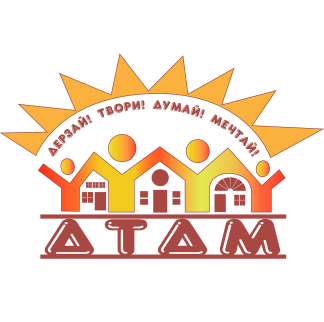 Управление образования администрации г. ОренбургаМуниципальное автономное учреждение дополнительного образования«Дворец творчества детей и молодежи»Программа принята к реализации 
методическим советом ДТДиМ
Протокол №8 от «21» апреля 2021 г.«УТВЕРЖДАЮ»Директор МАУДО «ДТДиМ»__________________ Т.М. ГриневаПриказ №300/общ от «26» августа 2020 г.Изменения и дополнения к программе приняты педагогическим советомотдела «ЦИиТР «Новое поколение»Протокол № 1 от «25» августа 2020 г.«СОГЛАСОВАНО»Директор МОАУ «СОШ №72»__________________ О.Ю. Белка«28» августа 2020 г.1. КОМПЛЕКС ОСНОВНЫХ ХАРАКТЕРИСТИК ПРОГРАММЫ…………………………………………………………………41.1 Пояснительная записка……………………………………………..……4Направленность программы………………………………………………..4Актуальность программы......………………………………………………4Отличительные особенности программы…………………………………5Адресат программы…………………………………………………………7Объем и срок освоения программы……………………………………….7Формы обучения……………………………………………………………7Особенности организации образовательного процесса…………………..7Режим занятий, периодичность и продолжительность занятий………….71.2 Цель и задачи программы………………………………………………71.3 Содержание программы…….……………………………………………9Учебный план модуля «Хореография»..…………………………………...10Учебный план модуля «Постановочная деятельность»…………………...12Содержание учебного плана план модуля «Хореография». Первый год обучения……………………..........................................................................14Содержание учебного плана план модуля «Хореография». Второй год обучения….…………………………………………………………………..16Содержание учебного плана план модуля «Хореография». Третий год обучения………………………………………………………………………19Содержание учебного плана план модуля «Хореография». Четвертый год обучения…………………...................................................................21Содержание учебного плана план модуля «Хореография». Пятый год обучения………………………………………………………………………28Содержание учебного плана модуля «Постановочная деятельность»….331.4 Планируемые результаты………………………………………………342. КОМПЛЕКС ОРГАНИЗАЦИОННО-ПЕДАГОГИЧЕСКИХ УСЛОВИЙ……………………………………………………………………..382.1 Календарный учебный график…………………………………………38Календарный учебный график первого года обучения модуля «Хореография»………………………………………………………………38Календарный учебный график второго года обучения модуля «Хореография»………………………………………………………………65Календарный учебный график третьего года обучения модуля «Хореография»……………………………………………………………..88Календарный учебный график четвертого года обучения модуля «Хореография»……………………………………………………………….115Календарный учебный график пятого года обучения модуля «Хореография»………………………………………………………………139Календарный учебный график модуля «Постановочная деятельность»………………………………………………………………...1632.2 Условия реализации программы………………………………………174 Материально-техническое обеспечение программы………………………174Информационное обеспечение……………………………………………...174Кадровое обеспечение……………………………………………………….1752.3 Формы аттестации……………………………………………………….175Формы отслеживания и фиксации образовательных результатов………175Формы предъявления и демонстрации образовательных результатов…1752.4 Оценочные материалы………………………………………………….1762.5 Методические материалы………………………………………………178Методы обучения……………………………………….…………………..183Особенности организации образовательного процесса …………………183Формы организации образовательного процесса…………………………184Педагогические технологии………………………………………………..185Алгоритм учебного занятия…………………………………………………186Дидактические материалы………………………………………………….1863. СПИСОК ЛИТЕРАТУРЫ…………………………………………………187Год обученияМодуль «Хореография»Модуль 
«Постановочная деятельность»14 часа в неделю:1 час × 2 раза в неделю ++ 2 часа × 1 раз в неделю-24 часа в неделю:1 час × 2 раза в неделю ++ 2 часа × 1 раз в неделю-32 часа × 3 раза в неделю2 часа × 1 раз в неделю42 часа × 3 раза в неделю2 часа × 1 раз в неделю52 часа × 3 раза в неделю2 часа × 1 раз в неделюМодулиГоды обученияГоды обученияГоды обученияГоды обученияГоды обученияИтогоМодули1 год2 год3 год4 год5 годИтогоБазовый уровеньБазовый уровеньПродвинутый уровеньПродвинутый уровеньПродвинутый уровеньМодуль«Хореография»144144216216216936Модуль«Постановочная деятельность»--727272216Итого1441442882882881152Раздел, темаРаздел, тема1 год (ч)1 год (ч)1 год (ч)1 год (ч)2 год (ч)2 год (ч)2 год (ч)2 год (ч)3 год (ч)3 год (ч)3 год (ч)3 год (ч)3 год (ч)4 год (ч)4 год (ч)4 год (ч)4 год (ч)4 год (ч)4 год (ч)4 год (ч)5 год (ч)5 год (ч)5 год (ч)5 год (ч)5 год (ч)5 год (ч)ИТОГОФорма аттестации/ контроляРаздел, темаРаздел, темаВСЕГОТЕОРИЯПРАКТИКАПРАКТИКАВСЕГОТЕОРИЯТЕОРИЯПРАКТИКАВСЕГОТЕОРИЯПРАКТИКАПРАКТИКАВСЕГОВСЕГОВСЕГОТЕОРИЯТЕОРИЯПРАКТИКАПРАКТИКАВСЕГОВСЕГОВСЕГОТЕОРИЯТЕОРИЯПРАКТИКАПРАКТИКАИТОГОФорма аттестации/ контроля1Вводное занятие222-222-22-22222--22222--1010Устный опрос2Диагностика2--222-22-2222--22222--221010Диагностические упражнения3Музыкально–ритмическое движениеМузыкально–ритмическое движениеМузыкально–ритмическое движениеМузыкально–ритмическое движениеМузыкально–ритмическое движениеМузыкально–ритмическое движениеМузыкально–ритмическое движениеМузыкально–ритмическое движениеМузыкально–ритмическое движениеМузыкально–ритмическое движениеМузыкально–ритмическое движениеМузыкально–ритмическое движениеМузыкально–ритмическое движениеМузыкально–ритмическое движениеМузыкально–ритмическое движениеМузыкально–ритмическое движениеМузыкально–ритмическое движениеМузыкально–ритмическое движениеМузыкально–ритмическое движениеМузыкально–ритмическое движениеМузыкально–ритмическое движениеМузыкально–ритмическое движениеМузыкально–ритмическое движениеМузыкально–ритмическое движениеМузыкально–ритмическое движениеМузыкально–ритмическое движениеМузыкально–ритмическое движениеМузыкально–ритмическое движение3.1Характер музыки8117---------------------88Педагогическое наблюдение. Методика «Ковер», автор Р.В. Овчарова (для детей 7-10 лет)3.2Музыкальная форма16--162626-26-----------------4242Педагогическое наблюдение. Методика «Рукавичка», автор Г.А. Цукерман3.3Ориентировка в пространстве12--12888------------------2020Педагогическое наблюдение. Методика «Ковер», автор Р.В. Овчарова (для детей 7-10 лет)3.4Логоритмические упражнения.Игры на развитие творческого потенциала12--1244-4-----------------1616Предметная проба4Ритмическая гимнастикаРитмическая гимнастикаРитмическая гимнастикаРитмическая гимнастикаРитмическая гимнастикаРитмическая гимнастикаРитмическая гимнастикаРитмическая гимнастикаРитмическая гимнастикаРитмическая гимнастикаРитмическая гимнастикаРитмическая гимнастикаРитмическая гимнастикаРитмическая гимнастикаРитмическая гимнастикаРитмическая гимнастикаРитмическая гимнастикаРитмическая гимнастикаРитмическая гимнастикаРитмическая гимнастикаРитмическая гимнастикаРитмическая гимнастикаРитмическая гимнастикаРитмическая гимнастикаРитмическая гимнастикаРитмическая гимнастикаРитмическая гимнастикаРитмическая гимнастика4.1Игровой стретчинг20--202222220-----------------4242Смотр знаний, умений и навыков. Методика «Образовательные потребности» для обучающихся 6-11 лет, авторы Т. Барышева, И. Сеничева4.2Партерная гимнастика--------42-42363636--3636363636--3636114114Педагогическое наблюдение. Методика «Рукавичка», автор Г.А. Цукерман4.3Позиции рук и ног8--8---------------------88Предметная проба4.4Пантомимические движения. Жесты и пластика8--8---------------------88Диагностические упражнения4.5Танцевальные движения----88-8-----------------88Предметная проба5Эстрадный и современный танецЭстрадный и современный танецЭстрадный и современный танецЭстрадный и современный танецЭстрадный и современный танецЭстрадный и современный танецЭстрадный и современный танецЭстрадный и современный танецЭстрадный и современный танецЭстрадный и современный танецЭстрадный и современный танецЭстрадный и современный танецЭстрадный и современный танецЭстрадный и современный танецЭстрадный и современный танецЭстрадный и современный танецЭстрадный и современный танецЭстрадный и современный танецЭстрадный и современный танецЭстрадный и современный танецЭстрадный и современный танецЭстрадный и современный танецЭстрадный и современный танецЭстрадный и современный танецЭстрадный и современный танецЭстрадный и современный танецЭстрадный и современный танецЭстрадный и современный танец5.1Детский эстрадный танец24--243030-30-----------------5454Продукты творческой деятельности (танец, этюд, подтанцовка, комбинация)5.2Современный танец--------36234--------------3636Предметная проба5.3Модерн –джаз танец-----------363636--3636161616--16165252Предметная проба5.4Акробатика-----------242424--2424242424--24244848Педагогическое наблюдение за развитием учебно-познавательного интереса и регулятивных УУД (авторы Г.В. Репкина, Е.В. Заика)5.5Развитие познавательной активности----6624-----------------66Диагностические задания по профилю обучения5.6Хип-хоп------------------121212--12121212Предметная проба6Народно-сценический танецНародно-сценический танецНародно-сценический танецНародно-сценический танецНародно-сценический танецНародно-сценический танецНародно-сценический танецНародно-сценический танецНародно-сценический танецНародно-сценический танецНародно-сценический танецНародно-сценический танецНародно-сценический танецНародно-сценический танецНародно-сценический танецНародно-сценический танецНародно-сценический танецНародно-сценический танецНародно-сценический танецНародно-сценический танецНародно-сценический танецНародно-сценический танецНародно-сценический танецНародно-сценический танецНародно-сценический танецНародно-сценический танецНародно-сценический танецНародно-сценический танец6.1Основные элементы, движения, комбинации в характере народного танца--------38236--------------3838Смотр знаний, умений и навыков. Методика «Образовательные потребности» для обучающихся 12-16 лет, авторы Т. Барышева, И. Сеничева6.2Особенности экзерсиса народного танца-----------363636--3636242424--24246060Педагогическое наблюдение за развитием учебно-познавательного интереса и регулятивных УУД (авторы Г.В. Репкина, Е.В. Заика)7Основы классического танцаОсновы классического танцаОсновы классического танцаОсновы классического танцаОсновы классического танцаОсновы классического танцаОсновы классического танцаОсновы классического танцаОсновы классического танцаОсновы классического танцаОсновы классического танцаОсновы классического танцаОсновы классического танцаОсновы классического танцаОсновы классического танцаОсновы классического танцаОсновы классического танцаОсновы классического танцаОсновы классического танцаОсновы классического танцаОсновы классического танцаОсновы классического танцаОсновы классического танцаОсновы классического танцаОсновы классического танцаОсновы классического танцаОсновы классического танцаОсновы классического танца7.1Постановка корпуса--------826--------------88Педагогическое наблюдение. Методика «Рукавичка», автор А.Г. Цукерман7.2Основные элементы классического экзерсиса--------26-26363636223434363636--36369898Смотр знаний, умений и навыков. Методика «Образовательные потребности» для обучающихся 12-16 лет, авторы Т. Барышева, И. Сеничева7.3Прыжки. Вращения-----------121212--1212242424--24243636Предметная проба8.Сценическая деятельность. Репертуар8.1Танцевальные комбинации10--101212-1236-34121212--1212202020--20209090Продукты творческой деятельности (танец, этюд, подтанцовка, комбинация)8.2Работа над образом20--202222-2224-24181818--1818181818--1818102102Предметная проба9Итоговое занятие2--222-22-2222--22222--221010Концертное выступлениеИтого:144331411441441413021682082162162164421421421621621622212212936936Раздел, темаРаздел, тема1 год (ч)1 год (ч)1 год (ч)2 год (ч)2 год (ч)2 год (ч)2 год (ч)2 год (ч)2 год (ч)2 год (ч)3 год (ч)3 год (ч)3 год (ч)3 год (ч)3 год (ч)3 год (ч)3 год (ч)3 год (ч)3 год (ч)4 год (ч)4 год (ч)4 год (ч)4 год (ч)4 год (ч)4 год (ч)4 год (ч)4 год (ч)4 год (ч)5 год (ч)5 год (ч)5 год (ч)5 год (ч)5 год (ч)5 год (ч)5 год (ч)ИТОГОИТОГОФорма аттестации/контроляРаздел, темаРаздел, темаВСЕГОТЕОРИЯПРАКТИКАВСЕГОТЕОРИЯТЕОРИЯПРАКТИКАПРАКТИКАПРАКТИКАВСЕГОВСЕГОВСЕГОТЕОРИЯТЕОРИЯТЕОРИЯПРАКТИКАПРАКТИКАПРАКТИКАВСЕГОВСЕГОВСЕГОТЕОРИЯТЕОРИЯТЕОРИЯПРАКТИКАПРАКТИКАПРАКТИКАВСЕГОВСЕГОВСЕГОВСЕГОТЕОРИЯТЕОРИЯПРАКТИКАПРАКТИКАИТОГОИТОГОФорма аттестации/контроля1Вводное занятие222222---222222----22222--6Устный опрос2Диагностика222---222222---2222222--226Диагностические упражнения3Движения и  комбинацииДвижения и  комбинацииДвижения и  комбинацииДвижения и  комбинацииДвижения и  комбинацииДвижения и  комбинацииДвижения и  комбинацииДвижения и  комбинацииДвижения и  комбинацииДвижения и  комбинацииДвижения и  комбинацииДвижения и  комбинацииДвижения и  комбинацииДвижения и  комбинацииДвижения и  комбинацииДвижения и  комбинацииДвижения и  комбинацииДвижения и  комбинацииДвижения и  комбинацииДвижения и  комбинацииДвижения и  комбинацииДвижения и  комбинацииДвижения и  комбинацииДвижения и  комбинацииДвижения и  комбинацииДвижения и  комбинацииДвижения и  комбинацииДвижения и  комбинацииДвижения и  комбинацииДвижения и  комбинацииДвижения и  комбинацииДвижения и  комбинацииДвижения и  комбинацииДвижения и  комбинацииДвижения и  комбинацииДвижения и  комбинацииДвижения и  комбинацииДвижения и  комбинации3.1Комбинации  в  парах, тройках,  группах101010---101010101010---10101010101010--101030Педагогическое наблюдение3.2Сольные   партии101010---101010101010---10101010101010--101030Педагогическое наблюдение. Методика «Лесенка», автор В.Г Щур4РисункиРисункиРисункиРисункиРисункиРисункиРисункиРисункиРисункиРисункиРисункиРисункиРисункиРисункиРисункиРисункиРисункиРисункиРисункиРисункиРисункиРисункиРисункиРисункиРисункиРисункиРисункиРисункиРисункиРисункиРисункиРисункиРисункиРисункиРисункиРисункиРисункиРисунки4.1Отработка шагов, ходов,  перемещений888---888888---888888--8824Педагогическое наблюдение. Методика «Рукавичка» автор Г.А Цукерман4.2Построения   в рисунки.  Перестроения101010---101010101010---101010101010--101030Предметная проба5Постановочная   и репетиционная  работаПостановочная   и репетиционная  работаПостановочная   и репетиционная  работаПостановочная   и репетиционная  работаПостановочная   и репетиционная  работаПостановочная   и репетиционная  работаПостановочная   и репетиционная  работаПостановочная   и репетиционная  работаПостановочная   и репетиционная  работаПостановочная   и репетиционная  работаПостановочная   и репетиционная  работаПостановочная   и репетиционная  работаПостановочная   и репетиционная  работаПостановочная   и репетиционная  работаПостановочная   и репетиционная  работаПостановочная   и репетиционная  работаПостановочная   и репетиционная  работаПостановочная   и репетиционная  работаПостановочная   и репетиционная  работаПостановочная   и репетиционная  работаПостановочная   и репетиционная  работаПостановочная   и репетиционная  работаПостановочная   и репетиционная  работаПостановочная   и репетиционная  работаПостановочная   и репетиционная  работаПостановочная   и репетиционная  работаПостановочная   и репетиционная  работаПостановочная   и репетиционная  работаПостановочная   и репетиционная  работаПостановочная   и репетиционная  работаПостановочная   и репетиционная  работаПостановочная   и репетиционная  работаПостановочная   и репетиционная  работаПостановочная   и репетиционная  работаПостановочная   и репетиционная  работаПостановочная   и репетиционная  работаПостановочная   и репетиционная  работаПостановочная   и репетиционная  работа5.1Работа  над различными  приемами  – синхрон,  рассинхрон, полифония и т.п.101010---101010101010---  10  10  10  101010--101030Педагогическое наблюдение5.2Работа  над  артистичностью и   эмоциональностью 666---666666---666666--6618Педагогическое наблюдение. Диагностические задания5.3Работа  над образом121212---121212121212---121212121212--121236Диагностические задания5.4Отчетные концерты.  Выступления                                      222---222222---222222--226Концертные выступленияИтого:727272222707070727272222707070707272227070216№ п/пМесяцЧислоВремя проведе-ния занятияФорма занятияКол-во часовТема занятия, ссылки на электронные ресурсы по темеМестопроведения офлайн/ цифровая среда, используемая онлайнФорма контроля офлайн/Форма контроля онлайн1сентябрьОпреде-ляется расписа-нием педагогаОпреде-ляется расписа-ниемпедагогаУчебное занятие / онлайн занятие 21. Вводное занятие. Теория: Цели и задачи на учебный год. Игра - знакомство. Адаптация. Техника безопасности. Правила поведения в коллективе.https://zoom.us/profile Идентификатор конференции 583 183 2105ключ 902756МОАУ «СОШ№34»/ Платформа ZOOMУстный  опрос/ визуальный контроль2сентябрьОпреде-ляется расписа-нием педагогаОпреде-ляется расписа-ниемпедагогаУчебное занятие / онлайн занятие 12. Диагностика. Практика: Определение уровня развития хореографических данных.https://zoom.us/profile Идентификатор конференции 583 183 2105ключ 902756МОАУ «СОШ№34»/ Платформа ZOOMДиагностические  упражнения / визуальный контроль3сентябрьОпреде-ляется расписа-нием педагогаОпреде-ляется расписа-ниемпедагогаУчебное занятие / онлайн занятие 22. Диагностика. Практика: Определение уровня развития хореографических данных.3.1. Характер музыки. Теория: Характер музыки. Понятие темп, ритм.https://zoom.us/profile Идентификатор конференции 583 183 2105ключ 902756МОАУ «СОШ№34»/ Платформа ZOOMДиагностические  упражнения / визуальный контроль4сентябрьОпреде-ляется расписа-нием педагогаОпреде-ляется расписа-ниемпедагогаУчебное занятие / онлайн занятие 13.1. Характер музыки. Практика: Проучивание движений разных по темпу, ритму в соответствии с музыкальным материалом.https://zoom.us/profile Идентификатор конференции 583 183 2105ключ 902756МОАУ «СОШ№34»/ Платформа ZOOMПедагогическое наблюдение/ визуальный контроль5сентябрьОпреде-ляется расписа-нием педагогаОпреде-ляется расписа-ниемпедагогаУчебное занятие / онлайн занятие 13.1. Характер музыки. Практика: Проучивание движений разных по темпу, ритму в соответствии с музыкальным материалом.https://zoom.us/profile Идентификатор конференции 583 183 2105ключ 902756МОАУ «СОШ№34»/ Платформа ZOOMПедагогическое наблюдение/ визуальный контроль6сентябрьОпреде-ляется расписа-нием педагогаОпреде-ляется расписа-ниемпедагогаУчебное занятие / онлайн занятие 23.1. Характер музыки. Практика: Музыкально-пространственные упражнения - маршировка в темпе и ритме музыки; шаг на месте, вокруг себя, вправо, влево.https://zoom.us/profile Идентификатор конференции 583 183 2105ключ 902756МОАУ «СОШ№34»/ Платформа ZOOMПедагогическое наблюдение/ визуальный контроль7сентябрьОпреде-ляется расписа-нием педагогаОпреде-ляется расписа-ниемпедагогаУчебное занятие / онлайн занятие 13.1. Характер музыки. Практика: Танцевальные шаги, прыжки, упражнении для рук.https://zoom.us/profile Идентификатор конференции 583 183 2105ключ 902756МОАУ «СОШ№34»/ Платформа ZOOMПедагогическое наблюдение/ визуальный контроль8сентябрьОпреде-ляется расписа-нием педагогаОпреде-ляется расписа-ниемпедагогаУчебное занятие / онлайн занятие 13.1. Характер музыки. Практика: Танцевальные шаги, прыжки, упражнении для рук.https://zoom.us/profile Идентификатор конференции 583 183 2105ключ 902756МОАУ «СОШ№34»/ Платформа ZOOMПедагогическое наблюдение/ визуальный контроль9сентябрьОпреде-ляется расписа-нием педагогаОпреде-ляется расписа-ниемпедагогаУчебное занятие / онлайн занятие 23.1. Характер музыки. Практика: Танцевальные шаги, прыжки, упражнении для рук.https://zoom.us/profile Идентификатор конференции 583 183 2105ключ 902756МОАУ «СОШ№34»/ Платформа ZOOMПедагогическое наблюдение/ визуальный контроль10сентябрьОпреде-ляется расписа-нием педагогаОпреде-ляется расписа-ниемпедагогаУчебное занятие / онлайн занятие 13.2. Музыкальная форма. Практика: Упражнения–игры на умение различать следующие музыкальные формы: двух- и трехчастную, вариационную. Упражнения на умение отражать в движении музыкальную репризу.https://zoom.us/profile Идентификатор конференции 583 183 2105ключ 902756МОАУ «СОШ№34»/ Платформа ZOOMПедагогическое наблюдение/ визуальный контроль11сентябрьОпреде-ляется расписа-нием педагогаОпреде-ляется расписа-ниемпедагогаУчебное занятие / онлайн занятие 13.2. Музыкальная форма. Практика: Упражнения–игры на умение различать следующие музыкальные формы: двух- и трехчастную, вариационную. Упражнения на умение отражать в движении музыкальную репризу.https://zoom.us/profile Идентификатор конференции 583 183 2105ключ 902756МОАУ «СОШ№34»/ Платформа ZOOMПедагогическое наблюдение/ визуальный контроль12сентябрьОпреде-ляется расписа-нием педагогаОпреде-ляется расписа-ниемпедагогаУчебное занятие / онлайн занятие 23.2. Музыкальная форма. Практика: Упражнения–игры на умение различать следующие музыкальные формы: двух- и трехчастную, вариационную. Упражнения на умение отражать в движении музыкальную репризу.https://zoom.us/profile Идентификатор конференции 583 183 2105ключ 902756МОАУ «СОШ№34»/ Платформа ZOOMПедагогическое наблюдение/ визуальный контроль13октябрьОпреде-ляется расписа-нием педагогаОпреде-ляется расписа-ниемпедагогаУчебное занятие / онлайн занятие 13.2. Музыкальная форма.Практика: Упражнения–игры на умение различать следующие музыкальные формы: двух- и трехчастную, вариационную. Упражнения на умение отражать в движении музыкальную репризу.https://zoom.us/profile Идентификатор конференции 583 183 2105ключ 902756МОАУ «СОШ№34»/ Платформа ZOOMПедагогическое наблюдение/ визуальный контроль14октябрьОпреде-ляется расписа-нием педагогаОпреде-ляется расписа-ниемпедагогаУчебное занятие / онлайн занятие 13.2. Музыкальная форма. Практика: Упражнения–игры на умение различать следующие музыкальные формы: двух- и трехчастную, вариационную. Упражнения на умение отражать в движении музыкальную репризу.https://zoom.us/profile Идентификатор конференции 583 183 2105ключ 902756МОАУ «СОШ№34»/ Платформа ZOOMПедагогическое наблюдение/ визуальный контроль15октябрьОпреде-ляется расписа-нием педагогаОпреде-ляется расписа-ниемпедагогаУчебное занятие / онлайн занятие 23.2. Музыкальная форма. Практика: Упражнения–игры на умение различать следующие музыкальные формы: двух- и трехчастную, вариационную. Упражнения на умение отражать в движении музыкальную репризу.https://zoom.us/profile Идентификатор конференции 583 183 2105ключ 902756МОАУ «СОШ№34»/ Платформа ZOOMПедагогическое наблюдение/ визуальный контроль16октябрьОпреде-ляется расписа-нием педагогаОпреде-ляется расписа-ниемпедагогаУчебное занятие / онлайн занятие 13.2. Музыкальная форма. Практика: Упражнения–игры на умение различать следующие музыкальные формы: двух- и трехчастную, вариационную. Упражнения на умение отражать в движении музыкальную репризу.https://zoom.us/profile Идентификатор конференции 583 183 2105ключ 902756МОАУ «СОШ№34»/ Платформа ZOOMПедагогическое наблюдение/ визуальный контроль17октябрьОпреде-ляется расписа-нием педагогаОпреде-ляется расписа-ниемпедагогаУчебное занятие / онлайн занятие 13.2. Музыкальная форма. Практика: Упражнения–игры на умение различать следующие музыкальные формы: двух- и трехчастную, вариационную. Упражнения на умение отражать в движении музыкальную репризу.https://zoom.us/profile Идентификатор конференции 583 183 2105ключ 902756МОАУ «СОШ№34»/ Платформа ZOOMПедагогическое наблюдение/ визуальный контроль18октябрьОпреде-ляется расписа-нием педагогаОпреде-ляется расписа-ниемпедагогаУчебное занятие / онлайн занятие 23.2. Музыкальная форма. Практика: Упражнения–игры на умение различать следующие музыкальные формы: двух- и трехчастную, вариационную. Упражнения на умение отражать в движении музыкальную репризу.https://zoom.us/profile Идентификатор конференции 583 183 2105ключ 902756МОАУ «СОШ№34»/ Платформа ZOOMПедагогическое наблюдение/ визуальный контроль19октябрьОпреде-ляется расписа-нием педагогаОпреде-ляется расписа-ниемпедагогаУчебное занятие / онлайн занятие 13.2. Музыкальная форма. Практика: Упражнения–игры на умение различать следующие музыкальные формы: двух- и трехчастную, вариационную. Упражнения на умение отражать в движении музыкальную репризу.https://zoom.us/profile Идентификатор конференции 583 183 2105ключ 902756МОАУ «СОШ№34»/ Платформа ZOOMПедагогическое наблюдение/ визуальный контроль20октябрьОпреде-ляется расписа-нием педагогаОпреде-ляется расписа-ниемпедагогаУчебное занятие / онлайн занятие 13.2. Музыкальная форма. Практика: Упражнения–игры на умение различать следующие музыкальные формы: двух- и трехчастную, вариационную. Упражнения на умение отражать в движении музыкальную репризу.https://zoom.us/profile Идентификатор конференции 583 183 2105ключ 902756МОАУ «СОШ№34»/ Платформа ZOOMПедагогическое наблюдение/ визуальный контроль21октябрьОпреде-ляется расписа-нием педагогаОпреде-ляется расписа-ниемпедагогаУчебное занятие / онлайн занятие 23.2. Музыкальная форма. Практика: Упражнения–игры на умение различать следующие музыкальные формы: двух- и трехчастную, вариационную. Упражнения на умение отражать в движении музыкальную репризу.https://zoom.us/profile Идентификатор конференции 583 183 2105ключ 902756МОАУ «СОШ№34»/ Платформа ZOOMПедагогическое наблюдение/ визуальный контроль22октябрьОпреде-ляется расписа-нием педагогаОпреде-ляется расписа-ниемпедагогаУчебное занятие / онлайн занятие 13.3. Ориентировка в пространстве. Практика: Основные рисунки танца. Круг, линия, колонна. Построения и перестроения.https://zoom.us/profile Идентификатор конференции 583 183 2105ключ 902756МОАУ «СОШ№34»/ Платформа ZOOM23октябрьОпреде-ляется расписа-нием педагогаОпреде-ляется расписа-ниемпедагогаУчебное занятие / онлайн занятие 13.3. Ориентировка в пространстве. Практика: Основные рисунки танца. Круг, линия, колонна. Построения и перестроения.https://zoom.us/profile Идентификатор конференции 583 183 2105ключ 902756МОАУ «СОШ№34»/ Платформа ZOOMПедагогическое наблюдение/ визуальный контроль24октябрьОпреде-ляется расписа-нием педагогаОпреде-ляется расписа-ниемпедагогаУчебное занятие / онлайн занятие 23.3. Ориентировка в пространстве. Практика: Основные рисунки танца. Круг, линия, колонна. Построения и перестроения.https://zoom.us/profile Идентификатор конференции 583 183 2105ключ 902756МОАУ «СОШ№34»/ Платформа ZOOMПедагогическое наблюдение/ визуальный контроль25ноябрьОпреде-ляется расписа-нием педагогаОпреде-ляется расписа-ниемпедагогаУчебное занятие / онлайн занятие 13.3. Ориентировка в пространстве. Практика: Основные рисунки танца. Круг, линия, колонна. Построения и перестроения.https://zoom.us/profile Идентификатор конференции 583 183 2105ключ 902756МОАУ «СОШ№34»/ Платформа ZOOMПедагогическое наблюдение/ визуальный контроль26ноябрьОпреде-ляется расписа-нием педагогаОпреде-ляется расписа-ниемпедагогаУчебное занятие / онлайн занятие 13.3. Ориентировка в пространстве. Практика: Основные рисунки танца. Круг, линия, колонна. Построения и перестроения.https://zoom.us/profile Идентификатор конференции 583 183 2105ключ 902756МОАУ «СОШ№34»/ Платформа ZOOMПедагогическое наблюдение/ визуальный контроль27ноябрьОпреде-ляется расписа-нием педагогаОпреде-ляется расписа-ниемпедагогаУчебное занятие / онлайн занятие 23.3. Ориентировка в пространстве. Практика: Основные рисунки танца. Круг, линия, колонна. Построения и перестроения. https://zoom.us/profile Идентификатор конференции 583 183 2105ключ 902756Педагогическое наблюдение/ визуальный контроль28ноябрьОпреде-ляется расписа-нием педагогаОпреде-ляется расписа-ниемпедагогаУчебное занятие / онлайн занятие 13.3. Ориентировка в пространстве. Практика: Основные рисунки танца. Круг, линия, колонна. Построения и перестроения.https://zoom.us/profile Идентификатор конференции 583 183 2105ключ 902756МОАУ «СОШ№34»/ Платформа ZOOMПедагогическое наблюдение/ визуальный контроль29ноябрьОпреде-ляется расписа-нием педагогаОпреде-ляется расписа-ниемпедагогаУчебное занятие / онлайн занятие 13.3. Ориентировка в пространстве. Практика: Основные рисунки танца. Круг, линия, колонна. Построения и перестроения.https://zoom.us/profile Идентификатор конференции 583 183 2105ключ 902756МОАУ «СОШ№34»/ Платформа ZOOMПедагогическое наблюдение/ визуальный контроль30ноябрьОпреде-ляется расписа-нием педагогаОпреде-ляется расписа-ниемпедагогаУчебное занятие / онлайн занятие 23.3. Ориентировка в пространстве. Практика: Основные рисунки танца. Круг, линия, колонна. Построения и перестроения.https://zoom.us/profile Идентификатор конференции 583 183 2105ключ 902756МОАУ «СОШ№34»/ Платформа ZOOMПедагогическое наблюдение/ визуальный контроль31ноябрьОпреде-ляется расписа-нием педагогаОпреде-ляется расписа-ниемпедагогаУчебное занятие / онлайн занятие 13.4. Логоритмические упражнения. Игры на развитие творческого потенциала.Практика: Изучение четверостиший, координирование с движениями . Разные по темпу упражнения «Мышки», «Совушка», «Гиппопотам».https://zoom.us/profile Идентификатор конференции 583 183 2105ключ 902756МОАУ «СОШ№34»/ Платформа ZOOMПредметная проба /визуальный контроль32ноябрьОпреде-ляется расписа-нием педагогаОпреде-ляется расписа-ниемпедагогаУчебное занятие / онлайн занятие 13.4. Логоритмические упражнения. Игры на развитие творческого потенциала.Практика: Изучение четверостиший, координирование с движениями . Разные по темпу упражнения «Мышки», «Совушка», «Гиппопотам». https://zoom.us/profile Идентификатор конференции 583 183 2105ключ 902756МОАУ «СОШ№34»/ Платформа ZOOMПредметная проба /визуальный контроль33ноябрьОпреде-ляется расписа-нием педагогаОпреде-ляется расписа-ниемпедагогаУчебное занятие / онлайн занятие 23.4. Логоритмические упражнения. Игры на развитие творческого потенциала.Практика: Изучение четверостиший, координирование с движениями . Разные по темпу упражнения «Мышки», «Совушка», «Гиппопотам».https://zoom.us/profile Идентификатор конференции 583 183 2105ключ 902756МОАУ «СОШ№34»/ Платформа ZOOMПредметная проба /визуальный контроль34ноябрьОпреде-ляется расписа-нием педагогаОпреде-ляется расписа-ниемпедагогаУчебное занятие / онлайн занятие 13.4. Логоритмические упражнения. Игры на развитие творческого потенциала.Практика: Изучение четверостиший, координирование с движениями . Разные по темпу упражнения «Мышки», «Совушка», «Гиппопотам».https://zoom.us/profile Идентификатор конференции 583 183 2105ключ 902756МОАУ «СОШ№34»/ Платформа ZOOMПредметная проба /визуальный контроль35ноябрьОпреде-ляется расписа-нием педагогаОпреде-ляется расписа-ниемпедагогаУчебное занятие / онлайн занятие 13.4. Логоритмические упражнения. Игры на развитие творческого потенциала.Практика: Изучение четверостиший, координирование с движениями . Разные по темпу упражнения «Мышки», «Совушка», «Гиппопотам».https://zoom.us/profile Идентификатор конференции 583 183 2105ключ 902756МОАУ «СОШ№34»/ Платформа ZOOMПредметная проба /визуальный контроль36ноябрьОпреде-ляется расписа-нием педагогаОпреде-ляется расписа-ниемпедагогаУчебное занятие / онлайн занятие 23.4. Логоритмические упражнения. Игры на развитие творческого потенциала.Практика: Изучение четверостиший, координирование с движениями . Разные по темпу упражнения «Мышки», «Совушка», «Гиппопотам».https://zoom.us/profile Идентификатор конференции 583 183 2105ключ 902756МОАУ «СОШ№34»/ Платформа ZOOMПредметная проба /визуальный контроль37декабрьОпреде-ляется расписа-нием педагогаОпреде-ляется расписа-ниемпедагогаУчебное занятие / онлайн занятие 13.4. Логоритмические упражнения. Игры на развитие творческого потенциала.Практика: Изучение четверостиший, координирование с движениями . Разные по темпу упражнения «Мышки», «Совушка», «Гиппопотам».https://zoom.us/profile Идентификатор конференции 583 183 2105ключ 902756МОАУ «СОШ№34»/ Платформа ZOOMПредметная проба /визуальный контроль38декабрьОпреде-ляется расписа-нием педагогаОпреде-ляется расписа-ниемпедагогаУчебное занятие / онлайн занятие 13.4. Логоритмические упражнения. Игры на развитие творческого потенциала.Практика: Изучение четверостиший, координирование с движениями . Разные по темпу упражнения «Мышки», «Совушка», «Гиппопотам».https://zoom.us/profile Идентификатор конференции 583 183 2105ключ 902756МОАУ «СОШ№34»/ Платформа ZOOMПредметная проба /визуальный контроль39декабрьОпреде-ляется расписа-нием педагогаОпреде-ляется расписа-ниемпедагогаУчебное занятие / онлайн занятие 23.4. Логоритмические упражнения. Игры на развитие творческого потенциала.Практика: Изучение четверостиший, координирование с движениями . Разные по темпу упражнения «Мышки», «Совушка», «Гиппопотам».https://zoom.us/profile Идентификатор конференции 583 183 2105ключ 902756МОАУ «СОШ№34»/ Платформа ZOOMПредметная проба /визуальный контроль40декабрьОпреде-ляется расписа-нием педагогаОпреде-ляется расписа-ниемпедагогаУчебное занятие / онлайн занятие 24.1. Игровой стретчинг.Практика: Образы живой и неживой природы, сказочных героев. Упражнения на укрепление мышц спины и брюшного пресса прогиба назад.https://zoom.us/profile Идентификатор конференции 583 183 2105ключ 902756МОАУ «СОШ№34»/ Платформа ZOOMСмотр знаний, умений, навыков/визуальный контроль41декабрьОпреде-ляется расписа-нием педагогаОпреде-ляется расписа-ниемпедагогаУчебное занятие / онлайн занятие 14.1. Игровой стретчинг.Практика: Образы живой и неживой природы, сказочных героев. Упражнения на укрепление мышц спины и брюшного пресса прогиба назад.https://zoom.us/profile Идентификатор конференции 583 183 2105ключ 902756МОАУ «СОШ№34»/ Платформа ZOOMСмотр знаний, умений, навыков/визуальный контроль42декабрьОпреде-ляется расписа-нием педагогаОпреде-ляется расписа-ниемпедагогаУчебное занятие / онлайн занятие 24.1. Игровой стретчинг.Практика: Упражнения на растяжку, на укрепление мышц ног и выворотность тазобедренного сустава, на выработку стопы.https://zoom.us/profile Идентификатор конференции 583 183 2105ключ 902756МОАУ «СОШ№34»/ Платформа ZOOMСмотр знаний, умений, навыков/визуальный контроль43декабрьОпреде-ляется расписа-нием педагогаОпреде-ляется расписа-ниемпедагогаУчебное занятие / онлайн занятие 14.1. Игровой стретчинг. Практика: Упражнения на растяжку, на укрепление мышц ног и выворотность тазобедренного сустава, на выработку стопы.https://zoom.us/profile Идентификатор конференции 583 183 2105ключ 902756МОАУ «СОШ№34»/ Платформа ZOOMСмотр знаний, умений, навыков/визуальный контроль44декабрьОпреде-ляется расписа-нием педагогаОпреде-ляется расписа-ниемпедагогаУчебное занятие / онлайн занятие 14.1. Игровой стретчинг.Практика: Упражнения на растяжку, на укрепление мышц ног и выворотность тазобедренного сустава, на выработку стопы. https://zoom.us/profile Идентификатор конференции 583 183 2105ключ 902756МОАУ «СОШ№34»/ Платформа ZOOMСмотр знаний, умений, навыковвизуальный контроль45декабрьОпреде-ляется расписа-нием педагогаОпреде-ляется расписа-ниемпедагогаУчебное занятие / онлайн занятие 24.1. Игровой стретчинг.Практика: Упражнения для тренировки равновесия. Проучиваются основные упражнения на укрепление мышц спины («коробочка», «корзиночка», «кольцо») брюшного пресса ( «ножнички», поднятие и опускание ног, «складочки») мышц тазового пояса, бедер, ног, плечевого пояса.https://zoom.us/profile Идентификатор конференции 583 183 2105ключ 902756МОАУ «СОШ№34»/ Платформа ZOOMСмотр знаний, умений, навыков/визуальный контроль46декабрьОпреде-ляется расписа-нием педагогаОпреде-ляется расписа-ниемпедагогаУчебное занятие / онлайн занятие 14.1. Игровой стретчинг.Практика: Упражнения для тренировки равновесия. Проучиваются основные упражнения на укрепление мышц спины («коробочка», «корзиночка», «кольцо») брюшного пресса («ножнички», поднятие и опускание ног, «складочки») мышц тазового пояса, бедер, ног, плечевого пояса.https://zoom.us/profile Идентификатор конференции 583 183 2105ключ 902756МОАУ «СОШ№34»/ Платформа ZOOMСмотр знаний, умений, навыков/визуальный контроль47декабрьОпреде-ляется расписа-нием педагогаОпреде-ляется расписа-ниемпедагогаУчебное занятие / онлайн занятие 14.1. Игровой стретчинг.Практика: Упражнения для тренировки равновесия. Проучиваются основные упражнения на укрепление мышц спины («коробочка», «корзиночка», «кольцо») брюшного пресса («ножнички», поднятие и опускание ног, «складочки») мышц тазового пояса, бедер, ног, плечевого пояса. https://zoom.us/profile Идентификатор конференции 583 183 2105ключ 902756МОАУ «СОШ№34»/ Платформа ZOOMСмотр знаний, умений, навыков/визуальный контроль48декабрьОпреде-ляется расписа-нием педагогаОпреде-ляется расписа-ниемпедагогаУчебное занятие / онлайн занятие 24.1. Игровой стретчинг.Практика: Упражнения для тренировки равновесия.Проучиваются основные упражнения на укрепление мышц спины («коробочка», «корзиночка», «кольцо») брюшного пресса («ножнички», поднятие и опускание ног, «складочки») мышц тазового пояса, бедер, ног, плечевого пояса. https://zoom.us/profile Идентификатор конференции 583 183 2105ключ 902756МОАУ «СОШ№34»/ Платформа ZOOMСмотр знаний, умений, навыков/визуальный контроль49январьОпреде-ляется расписа-нием педагогаОпреде-ляется расписа-ниемпедагогаУчебное занятие / онлайн занятие 14.1. Игровой стретчинг.Практика: Упражнения для тренировки равновесия. Проучиваются основные упражнения на укрепление мышц спины («коробочка», «корзиночка», «кольцо») брюшного пресса («ножнички», поднятие и опускание ног, «складочки») мышц тазового пояса, бедер, ног, плечевого пояса. https://zoom.us/profile Идентификатор конференции 583 183 2105ключ 902756МОАУ «СОШ№34»/ Платформа ZOOMСмотр знаний, умений, навыков/визуальный контроль50январьОпреде-ляется расписа-нием педагогаОпреде-ляется расписа-ниемпедагогаУчебное занятие / онлайн занятие 14.1. Игровой стретчинг.Практика: Упражнения для тренировки равновесия. Проучиваются основные упражнения на укрепление мышц спины («коробочка», «корзиночка», «кольцо») брюшного пресса («ножнички», поднятие и опускание ног, «складочки») мышц тазового пояса, бедер, ног, плечевого пояса. https://zoom.us/profile Идентификатор конференции 583 183 2105ключ 902756МОАУ «СОШ№34»/ Платформа ZOOMСмотр знаний, умений, навыков/визуальный контроль51январьОпреде-ляется расписа-нием педагогаОпреде-ляется расписа-ниемпедагогаУчебное занятие / онлайн занятие 24.1. Игровой стретчинг.Практика: Упражнения для тренировки равновесия. Проучиваются основные упражнения на укрепление мышц спины ( «коробочка», «корзиночка», «кольцо») брюшного пресса ( «ножнички», поднятие и опускание ног, «складочки») мышц тазового пояса, бедер, ног, плечевого пояса. https://zoom.us/profile Идентификатор конференции 583 183 2105ключ 902756МОАУ «СОШ№34»/ Платформа ZOOMСмотр знаний, умений, навыков/визуальный контроль52январьОпреде-ляется расписа-нием педагогаОпреде-ляется расписа-ниемпедагогаУчебное занятие / онлайн занятие 14.1. Игровой стретчинг.Практика: Упражнения для тренировки равновесия. Проучиваются основные упражнения на укрепление мышц спины («коробочка», «корзиночка», «кольцо») брюшного пресса («ножнички», поднятие и опускание ног, «складочки») мышц тазового пояса, бедер, ног, плечевого пояса. https://zoom.us/profile Идентификатор конференции 583 183 2105ключ 902756МОАУ «СОШ№34»/ Платформа ZOOMСмотр знаний, умений, навыков/визуальный контроль53январьОпреде-ляется расписа-нием педагогаОпреде-ляется расписа-ниемпедагогаУчебное занятие / онлайн занятие 14.1. Игровой стретчинг.Практика: Упражнения для тренировки равновесия. Проучиваются основные упражнения на укрепление мышц спины («коробочка», «корзиночка», «кольцо») брюшного пресса («ножнички», поднятие и опускание ног, «складочки») мышц тазового пояса, бедер, ног, плечевого пояса. https://zoom.us/profile Идентификатор конференции 583 183 2105ключ 902756МОАУ «СОШ№34»/ Платформа ZOOMСмотр знаний, умений, навыков/визуальный контроль54январьОпреде-ляется расписа-нием педагогаОпреде-ляется расписа-ниемпедагогаУчебное занятие / онлайн занятие 24.3. Позиции рук и ног. Практика:Изучение 1,2,3 положений ног; 1,2, 3 положений рук. Выворотные позиции – 1,2, 5 и 6 позиция ног.https://zoom.us/profile Идентификатор конференции 583 183 2105ключ 902756МОАУ «СОШ№34»/ Платформа ZOOMПредметная проба/визуальный контроль55январьОпреде-ляется расписа-нием педагогаОпреде-ляется расписа-ниемпедагогаУчебное занятие / онлайн занятие 14.3. Позиции рук и ног. Практика:Изучение 1,2,3 положений ног; 1,2, 3 положений рук. Выворотные позиции – 1,2, 5 и 6 позиция ног.https://zoom.us/profile Идентификатор конференции 583 183 2105ключ 902756МОАУ «СОШ№34»/ Платформа ZOOMПредметная проба/визуальный контроль56январьОпреде-ляется расписа-нием педагогаОпреде-ляется расписа-ниемпедагогаУчебное занятие / онлайн занятие 14.3. Позиции рук и ног. Практика:Изучение 1,2,3 положений ног; 1,2, 3 положений рук. Выворотные позиции – 1,2, 5 и 6 позиция ног.https://zoom.us/profile Идентификатор конференции 583 183 2105ключ 902756МОАУ «СОШ№34»/ Платформа ZOOMПредметная проба/визуальный контроль57январьОпреде-ляется расписа-нием педагогаОпреде-ляется расписа-ниемпедагогаУчебное занятие / онлайн занятие 24.3. Позиции рук и ног. Практика:Изучение 1,2,3 положений ног; 1,2, 3 положений рук. Выворотные позиции – 1,2, 5 и 6 позиция ног.https://zoom.us/profile Идентификатор конференции 583 183 2105ключ 902756МОАУ «СОШ№34»/ Платформа ZOOMПредметная проба/визуальный контроль58январьОпреде-ляется расписа-нием педагогаОпреде-ляется расписа-ниемпедагогаУчебное занятие / онлайн занятие 14.3. Позиции рук и ног. Практика:Изучение 1,2,3 положений ног; 1,2, 3 положений рук. Выворотные позиции – 1,2, 5 и 6 позиция ног.https://zoom.us/profile Идентификатор конференции 583 183 2105ключ 902756МОАУ «СОШ№34»/ Платформа ZOOMПредметная проба/визуальный контроль59январьОпреде-ляется расписа-нием педагогаОпреде-ляется расписа-ниемпедагогаУчебное занятие / онлайн занятие 14.3. Позиции рук и ног. Практика:Изучение 1,2,3 положений ног; 1,2, 3 положений рук. Выворотные позиции – 1,2, 5 и 6 позиция ног.https://zoom.us/profile Идентификатор конференции 583 183 2105ключ 902756МОАУ «СОШ№34»/ Платформа ZOOMПредметная проба/визуальный контроль60январьОпреде-ляется расписа-нием педагогаОпреде-ляется расписа-ниемпедагогаУчебное занятие / онлайн занятие 24.4. Пантомимические движения. Жесты и пластика.Практика: Упражнения на умение произвольно удерживать взгляд на партнере.Пластические упражнения «Грусть», Счастье», «Удивление», «Испуг».https://zoom.us/profile Идентификатор конференции 583 183 2105ключ 902756МОАУ «СОШ№34»/ Платформа ZOOMДиагностические упражнения/ визуальный контроль61январьОпреде-ляется расписа-нием педагогаОпреде-ляется расписа-ниемпедагогаУчебное занятие / онлайн занятие 14.4. Пантомимические движения. Жесты и пластика.Практика: Упражнения на умение произвольно удерживать взгляд на партнере.Пластические упражнения «Грусть», Счастье», «Удивление», «Испуг».https://zoom.us/profile Идентификатор конференции 583 183 2105ключ 902756МОАУ «СОШ№34»/ Платформа ZOOMДиагностические упражнения/ визуальный контроль62январьОпреде-ляется расписа-нием педагогаОпреде-ляется расписа-ниемпедагогаУчебное занятие / онлайн занятие 14.4. Пантомимические движения. Жесты и пластика.Практика: Упражнения на умение произвольно удерживать взгляд на партнере.Пластические упражнения «Грусть», Счастье», «Удивление», «Испуг».https://zoom.us/profile Идентификатор конференции 583 183 2105ключ 902756МОАУ «СОШ№34»/ Платформа ZOOMДиагностические упражнения/ визуальный контроль63январьОпреде-ляется расписа-нием педагогаОпреде-ляется расписа-ниемпедагогаУчебное занятие / онлайн занятие 24.4. Пантомимические движения. Жесты и пластика.Практика: Упражнения на умение произвольно удерживать взгляд на партнере.Пластические упражнения «Грусть», Счастье», «Удивление», «Испуг».https://zoom.us/profile Идентификатор конференции 583 183 2105ключ 902756МОАУ «СОШ№34»/ Платформа ZOOMДиагностические упражнения/ визуальный контроль64январьОпреде-ляется расписа-нием педагогаОпреде-ляется расписа-ниемпедагогаУчебное занятие / онлайн занятие 14.4. Пантомимические движения. Жесты и пластика.Практика: Упражнения на умение произвольно удерживать взгляд на партнере.Пластические упражнения «Грусть», Счастье», «Удивление», «Испуг».https://zoom.us/profile Идентификатор конференции 583 183 2105ключ 902756МОАУ «СОШ№34»/ Платформа ZOOMДиагностические упражнения/ визуальный контроль65январьОпреде-ляется расписа-нием педагогаОпреде-ляется расписа-ниемпедагогаУчебное занятие / онлайн занятие 14.4. Пантомимические движения. Жесты и пластика.Практика: Упражнения на умение произвольно удерживать взгляд на партнере.Пластические упражнения «Грусть», Счастье», «Удивление», «Испуг».https://zoom.us/profile Идентификатор конференции 583 183 2105ключ 902756МОАУ «СОШ№34»/ Платформа ZOOMДиагностические упражнения/ визуальный контроль66январьОпреде-ляется расписа-нием педагогаОпреде-ляется расписа-ниемпедагогаУчебное занятие / онлайн занятие 25.1. Детский эстрадный танец.Практика: Изучение основных танцевальных движений, прыжков, поворотов, шагов, бегов, танцевальных комбинаций, основных ходовhttps://zoom.us/profile Идентификатор конференции 583 183 2105ключ 902756МОАУ «СОШ№34»/ Платформа ZOOMПродукты творческой деятельности /визуальный контроль67январьОпреде-ляется расписа-нием педагогаОпреде-ляется расписа-ниемпедагогаУчебное занятие / онлайн занятие 15.1. Детский эстрадный танец.Практика: Изучение основных танцевальных движений, прыжков, поворотов, шагов, бегов, танцевальных комбинаций, основных ходов https://zoom.us/profile Идентификатор конференции 583 183 2105ключ 902756МОАУ «СОШ№34»/ Платформа ZOOMПродукты творческой деятельности /визуальный контроль68январьОпреде-ляется расписа-нием педагогаОпреде-ляется расписа-ниемпедагогаУчебное занятие / онлайн занятие 15.1 Детский эстрадный танецПрактика: Изучение основных танцевальных движений, прыжков, поворотов, шагов, бегов, танцевальных комбинаций, основных ходов https://zoom.us/profile Идентификатор конференции 583 183 2105ключ 902756МОАУ «СОШ№34»/ Платформа ZOOMПродукты творческой деятельности /визуальный контроль69январьОпреде-ляется расписа-нием педагогаОпреде-ляется расписа-ниемпедагогаУчебное занятие / онлайн занятие 25.1. Детский эстрадный танец.Практика: Изучение основных танцевальных движений, прыжков, поворотов, шагов, бегов, танцевальных комбинаций, основных ходов https://zoom.us/profile Идентификатор конференции 583 183 2105ключ 902756МОАУ «СОШ№34»/ Платформа ZOOMПродукты творческой деятельности /визуальный контроль70январьОпреде-ляется расписа-нием педагогаОпреде-ляется расписа-ниемпедагогаУчебное занятие / онлайн занятие 15.1. Детский эстрадный танец.Практика: Изучение основных танцевальных движений, прыжков, поворотов, шагов, бегов, танцевальных комбинаций, основных ходов https://zoom.us/profile Идентификатор конференции 583 183 2105ключ 902756МОАУ «СОШ№34»/ Платформа ZOOMПродукты творческой деятельности /визуальный контроль71январьОпреде-ляется расписа-нием педагогаОпреде-ляется расписа-ниемпедагогаУчебное занятие / онлайн занятие 15.1. Детский эстрадный танец.Практика: Изучение основных танцевальных движений, прыжков, поворотов, шагов, бегов, танцевальных комбинаций, основных ходов https://zoom.us/profile Идентификатор конференции 583 183 2105ключ 902756МОАУ «СОШ№34»/ Платформа ZOOMПродукты творческой деятельности /визуальный контроль72январьОпреде-ляется расписа-нием педагогаОпреде-ляется расписа-ниемпедагогаУчебное занятие / онлайн занятие 25.1. Детский эстрадный танец.Практика: Изучение основных танцевальных движений, прыжков, поворотов, шагов, бегов, танцевальных комбинаций, основных ходов https://zoom.us/profile Идентификатор конференции 583 183 2105ключ 902756МОАУ «СОШ№34»/ Платформа ZOOMПродукты творческой деятельности /визуальный контроль73февральОпреде-ляется расписа-нием педагогаОпреде-ляется расписа-ниемпедагогаУчебное занятие / онлайн занятие 15.1. Детский эстрадный танец.Практика: Изучение основных танцевальных движений, прыжков, поворотов, шагов, бегов, танцевальных комбинаций, основных ходов https://zoom.us/profile Идентификатор конференции 583 183 2105ключ 902756МОАУ «СОШ№34»/ Платформа ZOOMПродукты творческой деятельности /визуальный контроль74февральОпреде-ляется расписа-нием педагогаОпреде-ляется расписа-ниемпедагогаУчебное занятие / онлайн занятие 15.1. Детский эстрадный танец.Практика: Изучение основных танцевальных движений, прыжков, поворотов, шагов, бегов, танцевальных комбинаций, основных ходов https://zoom.us/profile Идентификатор конференции 583 183 2105ключ 902756МОАУ «СОШ№34»/ Платформа ZOOMПродукты творческой деятельности /визуальный контроль75февральОпреде-ляется расписа-нием педагогаОпреде-ляется расписа-ниемпедагогаУчебное занятие / онлайн занятие 25.1. Детский эстрадный танец.Практика: Работа над рисунками, построениями и перестроениями https://zoom.us/profile Идентификатор конференции 583 183 2105ключ 902756МОАУ «СОШ№34»/ Платформа ZOOMПродукты творческой деятельности /визуальный контроль76февральОпреде-ляется расписа-нием педагогаОпреде-ляется расписа-ниемпедагогаУчебное занятие / онлайн занятие 15.1. Детский эстрадный танец.Практика: Работа над рисунками, построениями и перестроениями https://zoom.us/profile Идентификатор конференции 583 183 2105ключ 902756МОАУ «СОШ№34»/ Платформа ZOOMПродукты творческой деятельности /визуальный контроль77февральОпреде-ляется расписа-нием педагогаОпреде-ляется расписа-ниемпедагогаУчебное занятие / онлайн занятие 15.1. Детский эстрадный танец.Практика: Работа над рисунками, построениями и перестроениями https://zoom.us/profile Идентификатор конференции 583 183 2105ключ 902756МОАУ «СОШ№34»/ Платформа ZOOMПродукты творческой деятельности /визуальный 78февральОпреде-ляется расписа-нием педагогаОпреде-ляется расписа-ниемпедагогаУчебное занятие / онлайн занятие 25.1. Детский эстрадный танец.Практика: Работа над рисунками, построениями и перестроениями https://zoom.us/profile Идентификатор конференции 583 183 2105ключ 902756МОАУ «СОШ№34»/ Платформа ZOOMПродукты творческой деятельности /визуальный 79февральОпреде-ляется расписа-нием педагогаОпреде-ляется расписа-ниемпедагогаУчебное занятие / онлайн занятие 15.1. Детский эстрадный танец.Практика: Танец- игра, сюжетный танец, ассоциативный этюд. Работа над образом, формирование репертуара.https://zoom.us/profile Идентификатор конференции 583 183 2105ключ 902756МОАУ «СОШ№34»/ Платформа ZOOMПродукты творческой деятельности /визуальный 80февральОпреде-ляется расписа-нием педагогаОпреде-ляется расписа-ниемпедагогаУчебное занятие / онлайн занятие 15.1. Детский эстрадный танец.Практика: Танец- игра, сюжетный танец, ассоциативный этюд. Работа над образом, формирование репертуара.https://zoom.us/profile Идентификатор конференции 583 183 2105ключ 902756МОАУ «СОШ№34»/ Платформа ZOOMПродукты творческой деятельности /визуальный 81февральОпреде-ляется расписа-нием педагогаОпреде-ляется расписа-ниемпедагогаУчебное занятие / онлайн занятие 25.1. Детский эстрадный танец.Практика: Танец-игра, сюжетный танец, ассоциативный этюд. Работа над образом, формирование репертуара.https://zoom.us/profile Идентификатор конференции 583 183 2105ключ 902756МОАУ «СОШ№34»/ Платформа ZOOMПродукты творческой деятельности /визуальный 82февральОпреде-ляется расписа-нием педагогаОпреде-ляется расписа-ниемпедагогаУчебное занятие / онлайн занятие 18.1. Танцевальные комбинации.Практика: Изучение танцевальных комбинаций на 32 и 16 тактов, для постановки номера.https://zoom.us/profile Идентификатор конференции 583 183 2105ключ 902756МОАУ «СОШ№34»/ Платформа ZOOMПродукты творческой деятельности /визуальный 83февральОпреде-ляется расписа-нием педагогаОпреде-ляется расписа-ниемпедагогаУчебное занятие / онлайн занятие 18.1. Танцевальные комбинации.Практика: Изучение танцевальных комбинаций на 32 и 16 тактов, для постановки номера.https://zoom.us/profile Идентификатор конференции 583 183 2105ключ 902756МОАУ «СОШ№34»/ Платформа ZOOMПродукты творческой деятельности /визуальный 84февральОпреде-ляется расписа-нием педагогаОпреде-ляется расписа-ниемпедагогаУчебное занятие / онлайн занятие 28.1. Танцевальные комбинации.Практика: Изучение танцевальных комбинаций на 32 и 16 тактов, для постановки номера.https://zoom.us/profile Идентификатор конференции 583 183 2105ключ 902756МОАУ «СОШ№34»/ Платформа ZOOMПродукты творческой деятельности /визуальный 85мартОпреде-ляется расписа-нием педагогаОпреде-ляется расписа-ниемпедагогаУчебное занятие / онлайн занятие 18.1. Танцевальные комбинации.Практика: Изучение танцевальных комбинаций на 32 и 16 тактов, для постановки номера.https://zoom.us/profile Идентификатор конференции 583 183 2105ключ 902756МОАУ «СОШ№34»/ Платформа ZOOMПродукты творческой деятельности /визуальный 86мартОпреде-ляется расписа-нием педагогаОпреде-ляется расписа-ниемпедагогаУчебное занятие / онлайн занятие 18.1. Танцевальные комбинации.Практика: Изучение танцевальных комбинаций на 32 и 16 тактов, для постановки номера.https://zoom.us/profile Идентификатор конференции 583 183 2105ключ 902756МОАУ «СОШ№34»/ Платформа ZOOMПродукты творческой деятельности /визуальный 87мартОпреде-ляется расписа-нием педагогаОпреде-ляется расписа-ниемпедагогаУчебное занятие / онлайн занятие 28.1. Танцевальные комбинации.Практика: Изучение танцевальных комбинаций на 32 и 16 тактов, для постановки номера.https://zoom.us/profile Идентификатор конференции 583 183 2105ключ 902756МОАУ «СОШ№34»/ Платформа ZOOMПродукты творческой деятельности /визуальный 88мартОпреде-ляется расписа-нием педагогаОпреде-ляется расписа-ниемпедагогаУчебное занятие / онлайн занятие 18.1. Танцевальные комбинации.Практика: Изучение танцевальных комбинаций на 32 и 16 тактов, для постановки номера.https://zoom.us/profile Идентификатор конференции 583 183 2105ключ 902756МОАУ «СОШ№34»/ Платформа ZOOMПродукты творческой деятельности /визуальный 89мартОпреде-ляется расписа-нием педагогаОпреде-ляется расписа-ниемпедагогаУчебное занятие / онлайн занятие 18.1. Танцевальные комбинации.Практика: Изучение танцевальных комбинаций на 32 и 16 тактов, для постановки номера.https://zoom.us/profile Идентификатор конференции 583 183 2105ключ 902756МОАУ «СОШ№34»/ Платформа ZOOMПродукты творческой деятельности /визуальный 90мартОпреде-ляется расписа-нием педагогаОпреде-ляется расписа-ниемпедагогаУчебное занятие / онлайн занятие 28.1. Танцевальные комбинации.Практика: Изучение танцевальных комбинаций на 32 и 16 тактов, для постановки номера.https://zoom.us/profile Идентификатор конференции 583 183 2105ключ 902756МОАУ «СОШ№34»/ Платформа ZOOMПродукты творческой деятельности /визуальный контроль91мартОпреде-ляется расписа-нием педагогаОпреде-ляется расписа-ниемпедагогаУчебное занятие / онлайн занятие 18.2. Работа над образом.Практика: Работа над чистотой исполнения, над эмоциональностью и артистичностью.https://zoom.us/profile Идентификатор конференции 583 183 2105ключ 902756МОАУ «СОШ№34»/ Платформа ZOOMПредметная проба /визуальный контроль92мартОпреде-ляется расписа-нием педагогаОпреде-ляется расписа-ниемпедагогаУчебное занятие / онлайн занятие 18.2. Работа над образом.Практика: Работа над чистотой исполнения, над эмоциональностью артистичностью.https://zoom.us/profile Идентификатор конференции 583 183 2105ключ 902756МОАУ «СОШ№34»/ Платформа ZOOMПредметная проба /визуальный контроль93мартОпреде-ляется расписа-нием педагогаОпреде-ляется расписа-ниемпедагогаУчебное занятие / онлайн занятие 28.2. Работа над образом.Практика: Работа над чистотой исполнения, над эмоциональностью и артистичностью. https://zoom.us/profile Идентификатор конференции 583 183 2105ключ 902756МОАУ «СОШ№34»/ Платформа ZOOMПредметная проба /визуальный контроль94мартОпреде-ляется расписа-нием педагогаОпреде-ляется расписа-ниемпедагогаУчебное занятие / онлайн занятие 18.2. Работа над образом.Практика: Работа над чистотой исполнения, над эмоциональностью и артистичностью.https://zoom.us/profile Идентификатор конференции 583 183 2105ключ 902756МОАУ «СОШ№34»/ Платформа ZOOMПредметная проба /визуальный контроль95мартОпреде-ляется расписа-нием педагогаОпреде-ляется расписа-ниемпедагогаУчебное занятие / онлайн занятие 18.2. Работа над образом.Практика: Работа над чистотой исполнения, над эмоциональностью и артистичностью. https://zoom.us/profile Идентификатор конференции 583 183 2105ключ 902756МОАУ «СОШ№34»/ Платформа ZOOMПредметная проба /визуальный контроль96мартОпреде-ляется расписа-нием педагогаОпреде-ляется расписа-ниемпедагогаУчебное занятие / онлайн занятие 28.2. Работа над образом.Практика: Работа над чистотой исполнения, над эмоциональностью и артистичностью. https://zoom.us/profile Идентификатор конференции 583 183 2105ключ 902756МОАУ «СОШ№34»/ Платформа ZOOMПредметная проба /визуальный контроль97апрельОпреде-ляется расписа-нием педагогаОпреде-ляется расписа-ниемпедагогаУчебное занятие / онлайн занятие 18.2. Работа над образом.Практика: Работа над чистотой исполнения, над эмоциональностью и артистичностью. https://zoom.us/profile Идентификатор конференции 583 183 2105ключ 902756МОАУ «СОШ№34»/ Платформа ZOOMПредметная проба /визуальный контроль98апрельОпреде-ляется расписа-нием педагогаОпреде-ляется расписа-ниемпедагогаУчебное занятие / онлайн занятие 18.2. Работа над образом.Практика: Работа над чистотой исполнения, над эмоциональностью и артистичностью.https://zoom.us/profile Идентификатор конференции 583 183 2105ключ 902756МОАУ «СОШ№34»/ Платформа ZOOMПредметная проба /визуальный контроль99апрельОпреде-ляется расписа-нием педагогаОпреде-ляется расписа-ниемпедагогаУчебное занятие / онлайн занятие 28.2. Работа над образом.Практика: Работа над чистотой исполнения, над эмоциональностью и артистичностью. https://zoom.us/profile Идентификатор конференции 583 183 2105ключ 902756МОАУ «СОШ№34»/ Платформа ZOOMПредметная проба /визуальный контроль100апрельОпреде-ляется расписа-нием педагогаОпреде-ляется расписа-ниемпедагогаУчебное занятие / онлайн занятие 18.2. Работа над образом.Практика: Работа над чистотой исполнения, над эмоциональностью и артистичностью. https://zoom.us/profile Идентификатор конференции 583 183 2105ключ 902756МОАУ «СОШ№34»/ Платформа ZOOMПредметная проба /визуальный контроль101апрельОпреде-ляется расписа-нием педагогаОпреде-ляется расписа-ниемпедагогаУчебное занятие / онлайн занятие 18.2. Работа над образом.Практика: Работа над чистотой исполнения, над эмоциональностью и артистичностью. https://zoom.us/profile Идентификатор конференции 583 183 2105ключ 902756МОАУ «СОШ№34»/ Платформа ZOOMПредметная проба /визуальный контроль102апрельОпреде-ляется расписа-нием педагогаОпреде-ляется расписа-ниемпедагогаУчебное занятие / онлайн занятие 28.2. Работа над образом.Практика: Работа над чистотой исполнения, над эмоциональностью и артистичностью. https://zoom.us/profile Идентификатор конференции 583 183 2105ключ 902756МОАУ «СОШ№34»/ Платформа ZOOMПредметная проба /визуальный контроль103апрельОпреде-ляется расписа-нием педагогаОпреде-ляется расписа-ниемпедагогаУчебное занятие / онлайн занятие 18.2. Работа над образом.Практика: Работа над чистотой исполнения, над эмоциональностью и артистичностью. https://zoom.us/profile Идентификатор конференции 583 183 2105ключ 902756МОАУ «СОШ№34»/ Платформа ZOOMПредметная проба /визуальный контроль104майОпреде-ляется расписа-нием педагогаОпреде-ляется расписа-ниемпедагогаУчебное занятие / онлайн занятие 18.2. Работа над образом.Практика: Работа над чистотой исполнения, над эмоциональностью и артистичностью. https://zoom.us/profile Идентификатор конференции 583 183 2105ключ 902756МОАУ «СОШ№34»/ Платформа ZOOMПредметная проба /визуальный контроль105майОпреде-ляется расписа-нием педагогаОпреде-ляется расписа-ниемпедагогаУчебное занятие / онлайн занятие 28.2. Работа над образом.Практика: Работа над чистотой исполнения, над эмоциональностью и артистичностью. https://zoom.us/profile Идентификатор конференции 583 183 2105ключ 902756МОАУ «СОШ№34»/ Платформа ZOOMПредметная проба /визуальный контроль106майОпреде-ляется расписа-нием педагогаОпреде-ляется расписа-ниемпедагогаУчебное занятие / онлайн занятие 18.2. Работа над образом.Практика: Работа над чистотой исполнения, над эмоциональностью и артистичностью. https://zoom.us/profile Идентификатор конференции 583 183 2105ключ 902756МОАУ «СОШ№34»/ Платформа ZOOMПредметная проба /визуальный контроль107майОпреде-ляется расписа-нием педагогаОпреде-ляется расписа-ниемпедагогаУчебное занятие / онлайн занятие 18.2. Работа над образом.Практика: Работа над чистотой исполнения, над эмоциональностью и артистичностью. https://zoom.us/profile Идентификатор конференции 583 183 2105ключ 902756МОАУ «СОШ№34»/ Платформа ZOOMПредметная проба /визуальный контроль108майОпреде-ляется расписа-нием педагогаОпреде-ляется расписа-ниемпедагогаУчебное занятие / онлайн занятие 29. Итоговое занятие.Практика: Закрепление изученного материала. Обобщение знаний, полученных на 1 году обучения. Подведение итогов. https://zoom.us/profile Идентификатор конференции 583 183 2105ключ 902756МОАУ «СОШ№34»/ Платформа ZOOMКонцертное  выступление/визуальный контроль№ п/пМесяцЧислоВремя проведе-ния занятияФорма занятияКол-во часовТема занятия, ссылки на электронные ресурсы по темеМестопроведения офлайн/ цифровая среда, используемая онлайнФорма контроля офлайн/Форма контроля онлайн1сентябрьОпреде-ляется расписа-нием педагогаОпреде-ляется расписа-ниемпедагогаУчебное занятие / онлайн занятие 11. Вводное занятие. Теория: Цели и задачи. Техника безопасности. Положительные эмоции как результат воздействия хореографии на чувства зрителя.https://zoom.us/profileИдентификатор конференции 583 183 2105ключ 902756МОАУ «СОШ№72»/Платформа ZOOMУстный опрос/Визуальный контроль2сентябрьОпреде-ляется расписа-нием педагогаОпреде-ляется расписа-ниемпедагогаУчебное занятие/видео занятие21. Вводное занятие.Теория: Цели и задачи.Техника безопасности. Положительные эмоции как результат воздействия хореографии на чувства зрителя.https://vk.com/topic-198047755_41832731МОАУ «СОШ№72»/ВконтактеУстный опрос/Видеоотчет3сентябрьОпреде-ляется расписа-нием педагогаОпреде-ляется расписа-ниемпедагогаУчебное занятие/ видео занятие12. Диагностика. Практика: Определение уровня развития хореографических данных.https://vk.com/topic-198047755_41832731МОАУ «СОШ№72»/ВконтактеДиагностические упражнения/Видеоотчет4сентябрьОпреде-ляется расписа-нием педагогаОпреде-ляется расписа-ниемпедагогаУчебное занятие/ видео занятие12. Диагностика. Практика: Определение уровня развития хореографических данных.https://vk.com/topic-198047755_41832731МОАУ «СОШ№72»/ВконтактеДиагностические упражнения/Видеоотчет5сентябрьОпреде-ляется расписа-нием педагогаОпреде-ляется расписа-ниемпедагогаУчебное занятие / онлайн занятие23.2. Музыкальная форма.Практика: Изучение шаг польки, галоп, па шассе, поклон, реверанс, танцевальных комбинаций , шаги, движения в паре, танцевальные комбинации, положение рук, ног.https://zoom.us/profileИдентификатор конференции 583 183 2105ключ 902756МОАУ «СОШ№72»/Платформа ZOOMПедагогическое наблюдение/Визуальный контроль6сентябрьОпреде-ляется расписа-нием педагогаОпреде-ляется расписа-ниемпедагогаУчебное занятие / онлайн занятие13.2. Музыкальная форма.Практика: Изучение шаг польки, галоп, па шассе, поклон, реверанс, танцевальных комбинаций , шаги, движения в паре, танцевальные комбинации, положение рук, ног.https://zoom.us/profileИдентификатор конференции 583 183 2105ключ 902756МОАУ «СОШ№72»/Платформа ZOOMПедагогическое наблюдение/Визуальный контроль7сентябрьОпреде-ляется расписа-нием педагогаОпреде-ляется расписа-ниемпедагогаУчебное занятие/ видео занятие13.2. Музыкальная форма. Практика: Изучение шаг польки, галоп, па шассе, поклон, реверанс, танцевальных комбинаций , шаги, движения в паре, танцевальные комбинации, положение рук, ног.https://zoom.us/profileИдентификатор конференции 583 183 2105ключ 902756МОАУ «СОШ№72»/ВконтактеПедагогическое наблюдение/ Видеототчет8сентябрьОпреде-ляется расписа-нием педагогаОпреде-ляется расписа-ниемпедагогаУчебное занятие/ видео занятие23.2. Музыкальная форма. Практика: Изучение шаг польки, галоп, па шассе, поклон, реверанс, танцевальных комбинаций , шаги, движения в паре, танцевальные комбинации, положение рук, ног.https://zoom.us/profileИдентификатор конференции 583 183 2105ключ 902756МОАУ «СОШ№72»/ВконтактеПедагогическое наблюдение/Видеототчет9сентябрьОпреде-ляется расписа-нием педагогаОпреде-ляется расписа-ниемпедагогаУчебное занятие/ видео занятие13.2. Музыкальная форма. Практика: Изучение шаг польки, галоп, па шассе, поклон, реверанс, танцевальных комбинаций , шаги, движения в паре, танцевальные комбинации, положение рук, ног.https://zoom.us/profileИдентификатор конференции 583 183 2105ключ 902756МОАУ «СОШ№72»/Платформа ZOOMПедагогическое наблюдение/Визуальный контроль10сентябрьОпреде-ляется расписа-нием педагогаОпреде-ляется расписа-ниемпедагогаУчебное занятие/ видео занятие13.2. Музыкальная форма.Практика: Особенности характера танцев, манеры исполнения.Русский стилизованный бальный танец, игровое танцевальное творчество, основные движения танца «Гавот», «Ригадон», «Мареско» .https://zoom.us/profileИдентификатор конференции 583 183 2105ключ 902756МОАУ «СОШ№72»/ВконтактеПедагогическое наблюдение/Видеоотчет11сентябрьОпреде-ляется расписа-нием педагогаОпреде-ляется расписа-ниемпедагогаУчебное занятие/ видео занятие23.2. Музыкальная форма.Практика: Особенности характера танцев, манеры исполнения. Русский стилизованный бальный танец, игровое танцевальное творчество, основные движения танца «Гавот», «Ригадон», «Мареско». https://vk.com/topic-198047755_41832731МОАУ «СОШ№72»/ВконтактеПедагогическое наблюдение/Видеоотчет12сентябрьОпреде-ляется расписа-нием педагогаОпреде-ляется расписа-ниемпедагогаУчебное занятие / онлайн занятие13.2. Музыкальная форма. Практика: Особенности характера танцев, манеры исполнения.Русский стилизованный бальный танец, игровое танцевальное творчество, основные движения танца «Гавот», «Ригадон», «Мареско».https://zoom.us/profileИдентификатор конференции 583 183 2105ключ 902756МОАУ «СОШ№72»/Платформа ZOOMПедагогическое наблюдение/Визуальный контроль13сентябрьОпреде-ляется расписа-нием педагогаОпреде-ляется расписа-ниемпедагогаУчебное занятие/ видео занятие13.2. Музыкальная форма.Практика: Особенности характера танцев, манеры исполнения.Русский стилизованный бальный танец, игровое танцевальное творчество, основные движения танца «Гавот», «Ригадон», «Мареско».https://vk.com/topic-198047755_41832731МОАУ «СОШ№72»/ВконтактеПедагогическое наблюдение/Видеоотчет14октябрьОпреде-ляется расписа-нием педагогаОпреде-ляется расписа-ниемпедагогаУчебное занятие / онлайн занятие23.2. Музыкальная форма. Практика: Особенности характера танцев, манеры исполнения.Русский стилизованный бальный танец, игровое танцевальное творчество, основные движения танца «Гавот», «Ригадон», «Мареско».https://zoom.us/profileИдентификатор конференции 583 183 2105ключ 902756МОАУ «СОШ№72»/Платформа ZOOMПедагогическое наблюдение/Визуальный контроль15октябрьОпреде-ляется расписа-нием педагогаОпреде-ляется расписа-ниемпедагогаУчебное занятие/ онлайн занятие 13.2. Музыкальная форма. Практика: Особенности характера танцев, манеры исполнения. Русский стилизованный бальный танец, игровое танцевальное творчество, основные движения танца «Гавот», «Ригадон», «Мареско».https://zoom.us/profileИдентификатор конференции 583 183 2105ключ 902756МОАУ «СОШ№72»/Платформа ZOOMПедагогическое наблюдение/Визуальный контроль16октябрьОпреде-ляется расписа-нием педагогаОпреде-ляется расписа-ниемпедагогаУчебное занятие/ онлайн занятие 23.2. Музыкальная форма. Практика: Акцентировка на сильную долю такта в шагах и дирижёрском жесте.https://zoom.us/profileИдентификатор конференции 583 183 2105ключ 902756МОАУ «СОШ№72»/Платформа ZOOMПедагогическое наблюдение/Визуальный контроль17октябрьОпреде-ляется расписа-нием педагогаОпреде-ляется расписа-ниемпедагогаУчебное занятие/ онлайн занятие 13.2. Музыкальная форма.Практика: Акцентировка на сильную долю такта в шагах и дирижёрском жесте.https://zoom.us/profileИдентификатор конференции 583 183 2105ключ 902756МОАУ «СОШ№72»/Платформа ZOOMПедагогическое наблюдение/Визуальный контроль18октябрьОпреде-ляется расписа-нием педагогаОпреде-ляется расписа-ниемпедагогаУчебное занятие/ онлайн занятие 13.2. Музыкальная форма. Практика: Комбинирование различных видов шагов, различных видов бега между собой.https://zoom.us/profileИдентификатор конференции 583 183 2105ключ 902756МОАУ «СОШ№72»/Платформа ZOOMПедагогическое наблюдение/Визуальный контроль19октябрьОпреде-ляется расписа-нием педагогаОпреде-ляется расписа-ниемпедагогаУчебное занятие/ онлайн занятие 23.2. Музыкальная форма. Практика: Комбинирование различных видов шагов, различных видов бега между собой.https://zoom.us/profileИдентификатор конференции 583 183 2105ключ 902756МОАУ «СОШ№72»/Платформа ZOOMПедагогическое наблюдение/Визуальный контроль20октябрьОпреде-ляется расписа-нием педагогаОпреде-ляется расписа-ниемпедагогаУчебное занятие/ онлайн занятие13.2. Музыкальная форма.Практика: Комбинирование различных видов шагов, различных видов бега между собой.https://zoom.us/profileИдентификатор конференции 583 183 2105ключ 902756МОАУ «СОШ№72»/Платформа ZOOMПедагогическое наблюдение/Визуальный контроль21октябрьОпреде-ляется расписа-нием педагогаОпреде-ляется расписа-ниемпедагогаУчебное занятие/ онлайн занятие 13.2. Музыкальная форма. Практика:Прыжки в различных ритмических рисунках на месте и с продвижением по разным направлениям с одновременным движениям головы и рук.https://zoom.us/profileИдентификатор конференции 583 183 2105ключ 902756МОАУ «СОШ№72»/Платформа ZOOMПедагогическое наблюдение/Визуальный контроль22октябрьОпреде-ляется расписа-нием педагогаОпреде-ляется расписа-ниемпедагогаУчебное занятие/ онлайн занятие 23.2. Музыкальная форма.Практика: Прыжки в различных ритмических рисунках на месте и с продвижением по разным направлениям с одновременным движениям головы и рук.https://zoom.us/profileИдентификатор конференции 583 183 2105ключ 902756МОАУ «СОШ№72»/Платформа ZOOMПедагогическое наблюдение/Визуальный контроль23октябрьОпреде-ляется расписа-нием педагогаОпреде-ляется расписа-ниемпедагогаУчебное занятие/ онлайн занятие 13.2. Музыкальная форма. Практика: Прыжки в различных ритмических рисунках на месте и с продвижением по разным направлениям с одновременным движениям головы и рук.https://zoom.us/profileИдентификатор конференции 583 183 2105ключ 902756МОАУ «СОШ№72»/Платформа ZOOMПедагогическое наблюдение/Визуальный контроль24октябрьОпреде-ляется расписа-нием педагогаОпреде-ляется расписа-ниемпедагогаУчебное занятие/ онлайн занятие 13.2. Музыкальная форма. Практика: Прыжки в различных ритмических рисунках на месте и с продвижением по разным направлениям с одновременным движениям головы и рук.https://zoom.us/profileИдентификатор конференции 583 183 2105ключ 902756МОАУ «СОШ№72»/Платформа ZOOMПедагогическое наблюдение/Визуальный контроль25октябрьОпреде-ляется расписа-нием педагогаОпреде-ляется расписа-ниемпедагогаУчебное занятие/ онлайн занятие23.2. Музыкальная форма. Практика: Усложнение танцевальных комбинаций, этюдов.https://zoom.us/profileИдентификатор конференции 583 183 2105ключ 902756МОАУ «СОШ№72»/Платформа ZOOMПедагогическое наблюдение/Визуальный контроль26октябрьОпреде-ляется расписа-нием педагогаОпреде-ляется расписа-ниемпедагогаУчебное занятие/ онлайн занятие 13.2. Музыкальная форма. Практика: Усложнение танцевальных комбинаций, этюдов.https://zoom.us/profileИдентификатор конференции 583 183 2105ключ 902756МОАУ «СОШ№72»/Платформа ZOOMПедагогическое наблюдение/Визуальный контроль27ноябрьОпреде-ляется расписа-нием педагогаОпреде-ляется расписа-ниемпедагогаУчебное занятие/ онлайн занятие 13.2. Музыкальная форма. Практика: Усложнение танцевальных комбинаций, этюдов.https://zoom.us/profileИдентификатор конференции 583 183 2105ключ 902756МОАУ «СОШ№72»/Платформа ZOOMПедагогическое наблюдение/Визуальный контроль28ноябрьОпреде-ляется расписа-нием педагогаОпреде-ляется расписа-ниемпедагогаУчебное занятие/ онлайн занятие 23.2. Музыкальная форма. Практика: Усложнение танцевальных комбинаций, этюдов.https://zoom.us/profileИдентификатор конференции 583 183 2105ключ 902756МОАУ «СОШ№72»/Платформа ZOOMПедагогическое наблюдение/Визуальный контроль29ноябрьОпреде-ляется расписа-нием педагогаОпреде-ляется расписа-ниемпедагогаУчебное занятие/ онлайн занятие13.2. Музыкальная форма. Практика: Усложнение танцевальных комбинаций, этюдов.https://zoom.us/profileИдентификатор конференции 583 183 2105ключ 902756МОАУ «СОШ№72»/Платформа ZOOMПедагогическое наблюдение/Визуальный контроль30ноябрьОпреде-ляется расписа-нием педагогаОпреде-ляется расписа-ниемпедагогаУчебное занятие/ видео занятие13.2. Музыкальная форма. Практика: Проучивается более сложный танцевальный материал в характере джаз танца, фолк – танца, включающий работу рук, ног, головы, корпуса.https://zoom.us/profileИдентификатор конференции 583 183 2105ключ 902756МОАУ «СОШ№72»/Платформа ZOOMПедагогическое наблюдение/Визуальный контроль31ноябрьОпреде-ляется расписа-нием педагогаОпреде-ляется расписа-ниемпедагогаУчебное занятие/ видео занятие23.3. Ориентировка в пространстве. Теория: Понятие геометрические фигуры в танце (построение и перестроение).https://vk.com/topic-198047755_41832731МОАУ «СОШ№72»/ ВконтактеПедагогическое наблюдение/Фото и видеоотчет32ноябрьОпреде-ляется расписа-нием педагогаОпреде-ляется расписа-ниемпедагогаУчебное занятие/ видео занятие13.3.Ориентировка в пространстве. Теория: Понятие круг в круге, «галка», «полукруг», «диагональ». Построение и перестроение в более сложные рисунки. Смысл геометрических фигур в танце, виды перестроений.https://vk.com/topic-198047755_41832731МОАУ «СОШ№72»/ ВконтактеПедагогическое наблюдение/Фото и видеоотчет33ноябрьОпреде-ляется расписа-нием педагогаОпреде-ляется расписа-ниемпедагогаУчебное занятие/ онлайн занятие13.3. Ориентировка в пространстве. Теория: Понятие круг в круге, «галка», «полукруг», «диагональ». Построение и перестроение в более сложные рисунки. Смысл геометрических фигур в танце, виды перестроений. https://zoom.us/profileИдентификатор конференции 583 183 2105ключ 902756МОАУ «СОШ№72»/Платформа ZOOMПедагогическое наблюдение/Визуальный контроль34ноябрьОпреде-ляется расписа-нием педагогаОпреде-ляется расписа-ниемпедагогаУчебное занятие/ видео занятие23.3. Ориентировка в пространстве. Теория: Понятие круг в круге, «галка», «полукруг», «диагональ». Построение и перестроение в более сложные рисунки. Смысл геометрических фигур в танце, виды перестроений. https://zoom.us/profileИдентификатор конференции 583 183 2105ключ 902756МОАУ «СОШ№72»/Платформа ZOOM Педагогическое наблюдение/Визуальный контроль35ноябрьОпреде-ляется расписа-нием педагогаОпреде-ляется расписа-ниемпедагогаУчебное занятие/ онлайн занятие13.3. Ориентировка в пространстве. Теория: Понятие круг в круге, «галка», «полукруг», «диагональ». Построение и перестроение в более сложные рисунки. Смысл геометрических фигур в танце, виды перестроений. https://zoom.us/profileИдентификатор конференции 583 183 2105ключ 902756МОАУ «СОШ№72»/ Платформа ZOOMПедагогическое наблюдение/Визуальный контроль36ноябрьОпреде-ляется расписа-нием педагогаОпреде-ляется расписа-ниемпедагогаУчебное занятие/ онлайн занятие13.3. Ориентировка в пространстве. Теория: Понятие круг в круге, «галка», «полукруг», «диагональ». Построение и перестроение в более сложные рисунки. Смысл геометрических фигур в танце, виды перестроений. https://zoom.us/profileИдентификатор конференции 583 183 2105ключ 902756МОАУ «СОШ№72»/ Платформа ZOOMПедагогическое наблюдение/Визуальный контроль37ноябрьОпреде-ляется расписа-нием педагогаОпреде-ляется расписа-ниемпедагогаУчебное занятие /онлайн занятие23.3. Ориентировка в пространстве. Теория: Понятие круг в круге, «галка», «полукруг», «диагональ». Построение и перестроение в более сложные рисунки. Смысл геометрических фигур в танце, виды перестроений. https://zoom.us/profileИдентификатор конференции 583 183 2105ключ 902756МОАУ «СОШ№72»/ Платформа ZOOMПедагогическое наблюдение/Визуальный  контороль38ноябрьОпреде-ляется расписа-нием педагогаОпреде-ляется расписа-ниемпедагогаУчебное занятие/ видео занятие13.4. Логоритмические упражнения. Игры на развитие творческого потенциала.Практика: Изучение стихотворного материала и сочетание его с движениями « Матрешки», «Беговая карусель», «Царапки».https://vk.com/topic-198047755_41832731МОАУ «СОШ№72»/ ВконтактеПредметна проба/Видеоотчет39ноябрьОпреде-ляется расписа-нием педагогаОпреде-ляется расписа-ниемпедагогаУчебное занятие/ видео занятие13.4. Логоритмические упражнения. Игры на развитие творческого потенциала.Практика: Изучение стихотворного материала и сочетание его с движениями « Матрешки», «Беговая карусель», «Царапки».https://vk.com/topic-198047755_41832731МОАУ «СОШ№72»/ВконтактеПредметна проба/Видеоотчет40декабрьОпреде-ляется расписа-нием педагогаОпреде-ляется расписа-ниемпедагогаУчебное занятие/ видео занятие23.4. Логоритмические упражнения. Игры на развитие творческого потенциала.Практика: Изучение стихотворного материала и сочетание его с движениями « Матрешки», «Беговая карусель», «Царапки».https://vk.com/topic-198047755_41832731МОАУ «СОШ№72»/ ВконтактеПредметна проба/Видеоотчет41декабрьОпреде-ляется расписа-нием педагогаОпреде-ляется расписа-ниемпедагогаУчебное занятие/ видео занятие13.4. Логоритмические упражнения. Игры на развитие творческого потенциала.Практика: Изучение стихотворного материала и сочетание его с движениями « Матрешки», «Беговая карусель», «Царапки».https://vk.com/topic-198047755_41832731МОАУ «СОШ№72»/ ВконтактеПредметна проба/Видеоотчет42декабрьОпреде-ляется расписа-нием педагогаОпреде-ляется расписа-ниемпедагогаУчебное занятие/ видео занятие13.4. Логоритмические упражнения. Игры на развитие творческого потенциала.Практика: Изучение стихотворного материала и сочетание его с движениями « Матрешки», «Беговая карусель», «Царапки».https://zoom.us/profileИдентификатор конференции 583 183 2105ключ 902756МОАУ «СОШ№72»/ платформа ZOOMПредметна проба/Визуальный контроль43декабрьОпреде-ляется расписа-нием педагогаОпреде-ляется расписа-ниемпедагогаУчебное занятие/ видео занятие23.4 Логоритмические упражнения. Игры на развитие творческого потенциала.Практика: Изучение стихотворного материала и сочетание его с движениями « Матрешки», «Беговая карусель», «Царапки».https://vk.com/topic-198047755_41832731МОАУ «СОШ№72»/ ВконтактеПредметна проба/Видеоотчет44декабрьОпреде-ляется расписа-нием педагогаОпреде-ляется расписа-ниемпедагогаУчебное занятие/ онлайн занятие14.1. Игровой стретчинг. Теория: Понятние художественная и спортивная гимнастика. Различия. Особенности.https://zoom.us/profileИдентификатор конференции 583 183 2105ключ 902756 МОАУ «СОШ№72»/ платформа ZOOMСмотр знаний, умений, навыков/Визуальный контроль45декабрьОпреде-ляется расписа-нием педагогаОпреде-ляется расписа-ниемпедагогаУчебное занятие/ онлайн занятие14.1. Игровой стретчинг. Теория: Понятние художественная и спортивная гимнастика. Различия. Особенности.https://zoom.us/profileИдентификатор конференции 583 183 2105ключ 902756МОАУ «СОШ№72»/ платформа ZOOMСмотр знаний, умений, навыков/Визуальный контроль46декабрьОпреде-ляется расписа-нием педагогаОпреде-ляется расписа-ниемпедагогаУчебное занятие/ видео занятие24.1. Игровой стретчинг. Практика: Закрепление комплекса гимнастических упражнений 1 года обучения. https://vk.com/topic-198047755_41832731МОАУ «СОШ№72»/ ВконтактеСмотр знаний, умений, навыков/Видеотчет47декабрьОпреде-ляется расписа-нием педагогаОпреде-ляется расписа-ниемпедагогаУчебное занятие/ видео занятие14.1. Игровой стретчинг. Практика: Закрепление комплекса гимнастических упражнений 1 года обучения. https://vk.com/topic-198047755_41832731МОАУ «СОШ№72»/ ВконтактеСмотр знаний, умений, навыков/Видеотчет48декабрьОпреде-ляется расписа-нием педагогаОпреде-ляется расписа-ниемпедагогаУчебное занятие/ видео занятие14.1. Игровой стретчинг. Практика: Закрепление комплекса гимнастических упражнений 1 года обучения. https://vk.com/topic-198047755_41832731МОАУ «СОШ№72»/ВконтактеСмотр знаний, умений, навыков/Видеотчет49декабрьОпреде-ляется расписа-нием педагогаОпреде-ляется расписа-ниемпедагогаУчебное занятие/ видео занятие24.1 Игровой стретчинг. Практика: Закрепление комплекса гимнастических упражнений 1 года обучения. https://vk.com/topic-198047755_41832731МОАУ «СОШ№72»/ ВконтактеСмотр знаний, умений, навыков/Видеотчет50декабрьОпреде-ляется расписа-нием педагогаОпреде-ляется расписа-ниемпедагогаУчебное занятие/ видео занятие14.1. Игровой стретчинг.Практика: Упражнения с мячом (упражнение на растяжку, на координацию, на силу ног, на выроботку стоп, на растяжку, на выработку ахиллова сухожилия «Гуси – лебеди», голеностопного сустава «собачка»).https://vk.com/topic-198047755_41832731МОАУ «СОШ№72»/ ВконтактеСмотр знаний, умений, навыков/Видеотчет51декабрьОпреде-ляется расписа-нием педагогаОпреде-ляется расписа-ниемпедагогаУчебное занятие/ видео занятие14.1. Игровой стретчинг.Практика: Упражнения с мячом (упражнение на растяжку, на координацию, на силу ног, на выроботку стоп, на растяжку, на выработку ахиллова сухожилия «Гуси – лебеди», голеностопного сустава «собачка»).https://vk.com/topic-198047755_41832731МОАУ «СОШ№72»/ ВконтактеСмотр знаний, умений, навыков/Видеотчет52декабрьОпреде-ляется расписа-нием педагогаОпреде-ляется расписа-ниемпедагогаУчебное занятие/видео занятие24.1. Игровой стретчинг.Практика: Упражнения с мячом (упражнение на растяжку, на координацию, на силу ног, на выроботку стоп, на растяжку, на выработку ахиллова сухожилия «Гуси – лебеди», голеностопного сустава «собачка».https://vk.com/topic-198047755_41832731МОАУ «СОШ№72»/ ВконтактеСмотр знаний, умений, навыков/Видеотчет53январьОпреде-ляется расписа-нием педагогаОпреде-ляется расписа-ниемпедагогаУчебное занятие / онлайн занятие14.1. Игровой стретчинг.Практика: Упражнения с мячом. (упражнение на растяжку, на координацию, на силу ног, на выроботку стоп , на растяжку, на выработку ахиллова сухожилия «Гуси – лебеди», голеностопного сустава «собачка».https://vk.com/topic-198047755_41832731МОАУ «СОШ№72»/ВконтактеСмотр знаний, умений, навыков/Видеоотчет54январьОпреде-ляется расписа-нием педагогаОпреде-ляется расписа-ниемпедагогаУчебное занятие/видео занятие24.1. Игровой стретчинг. Практика: Приемы relevelent, developpeparterre, на развитие танцевального «шага».https://vk.com/topic-198047755_41832731МОАУ «СОШ№72»/ВконтактеСмотр знаний, умений, навыков/Видеоотчет55январьОпреде-ляется расписа-нием педагогаОпреде-ляется расписа-ниемпедагогаУчебное занятие/ видео занятие14.1. Игровой стретчинг. Практика: Приемы relevelent, developpeparterre, на развитие танцевального «шага».https://vk.com/topic-198047755_41832731МОАУ «СОШ№72»/ВконтактеСмотр знаний, умений, навыков/Видеоотчет56январьОпреде-ляется расписа-нием педагогаОпреде-ляется расписа-ниемпедагогаУчебное занятие/ видео занятие14.1. Игровой стретчинг. Практика: Приемы relevelent, developpeparterre, на развитие танцевального «шага».https://vk.com/topic-198047755_41832731МОАУ «СОШ№72»/ВконтактеСмотр знаний, умений, навыков/Визуальный контроль57январьОпреде-ляется расписа-нием педагогаОпреде-ляется расписа-ниемпедагогаУчебное занятие / онлайн занятие24.1. Игровой стретчинг. Практика: Приемы relevelent, developpeparterre, на развитие танцевального «шага».https://vk.com/topic-198047755_41832731МОАУ «СОШ№72»/Платформа ZOOMСмотр знаний, умений, навыков/Визуальный контроль58январьОпреде-ляется расписа-нием педагогаОпреде-ляется расписа-ниемпедагогаУчебное занятие / онлайн занятие14.1. Игровой стретчинг. Практика: Изучение «заносок » ( проучивание и исполнение в партере).https://zoom.us/profileИдентификатор конференции 583 183 2105ключ 902756МОАУ «СОШ№72»/Платформа ZOOMСмотр знаний, умений, навыков/Визуальный контроль59январьОпреде-ляется расписа-нием педагогаОпреде-ляется расписа-ниемпедагогаУчебное занятие/ видео занятие14.1. Игровой стретчинг.Практика: Изучение «заносок » ( проучивание и исполнение в партере).https://zoom.us/profileИдентификатор конференции 583 183 2105ключ 902756МОАУ «СОШ№72»/Платформа ZOOMСмотр знаний, умений, навыков/Визуальный контроль60январьОпреде-ляется расписа-нием педагогаОпреде-ляется расписа-ниемпедагогаУчебное занятие/ видео занятие24.1. Игровой стретчинг. Практика: Изучение «заносок » ( проучивание и исполнение в партере).https://vk.com/topic-198047755_41832731МОАУ «СОШ№72»/ВконтактеСмотр знаний, умений, навыков/Видеотчет61январьОпреде-ляется расписа-нием педагогаОпреде-ляется расписа-ниемпедагогаУчебное занятие/ видео занятие14.5. Танцевальные движения.Практика: Сценический бег, лошадки, бег на полу пальцах, с высоко поднятыми коленями, бег с выбросом ног поочередно вперед на 20 градусов, шаг с носка, с каблука, с высокоподнятыми коленями вперед, шаг с ударом.https://vk.com/topic-198047755_41832731МОАУ «СОШ№72»/ВконтактеПредметна  проба/Видеотчет62январьОпреде-ляется расписа-нием педагогаОпреде-ляется расписа-ниемпедагогаУчебное занятие/ видео занятие14.5. Танцевальные движения.Практика: Сценический бег, лошадки, бег на полу пальцах, с высоко поднятыми коленями, бег с выбросом ног поочередно вперед на 20 градусов, шаг с носка, с каблука, с высокоподнятыми коленями вперед, шаг с ударом.https://vk.com/topic-198047755_41832731МОАУ «СОШ№72»/ВконтактеПредметна  проба/Видеотчет63январьОпреде-ляется расписа-нием педагогаОпреде-ляется расписа-ниемпедагогаУчебное занятие/ видео занятие24.5. Танцевальные движения.Практика: Сценический бег, лошадки, бег на полу пальцах, с высоко поднятыми коленями, бег с выбросом ног поочередно вперед на 20 градусов, шаг с носка, с каблука, с высокоподнятыми коленями вперед, шаг с ударом. https://vk.com/topic-198047755_41832731МОАУ «СОШ№72»/ВконтактеПредметна  проба/Видеотчет64январьОпреде-ляется расписа-нием педагогаОпреде-ляется расписа-ниемпедагогаУчебное занятие / онлайн занятие14.5. Танцевальные движения.Практика: Сценический бег, лошадки, бег на полу пальцах, с высоко поднятыми коленями, бег с выбросом ног поочередно вперед на 20 градусов, шаг с носка, с каблука, с высокоподнятыми коленями вперед, шаг с ударом. https://zoom.us/profileИдентификатор конференции 583 183 2105ключ 902756МОАУ «СОШ№72»/Платформа ZOOMПредметна  проба/Визуальный контроль65февральОпреде-ляется расписа-нием педагогаОпреде-ляется расписа-ниемпедагогаУчебное занятие/ видео занятие14.5. Танцевальные движения.Практика: Полуповороты, через правое и левое плечо, с точкой на зеркало, demi – plié по VI позиции, с работой головы, рук, корпуса.https://vk.com/topic-198047755_41832731МОАУ «СОШ№72»/ВконтактеПредметна  проба/Видеотчет66февральОпреде-ляется расписа-нием педагогаОпреде-ляется расписа-ниемпедагогаУчебное занятие / онлайн занятие24.5. Танцевальные движения.Практика: Изучение простых, одинарных, двойных притопов, прыжков трамплинных, соте по VI позиции, « ножнички», «Солнышко», « Кенгуру», « Вертолёт».https://zoom.us/profileИдентификатор конференции 583 183 2105ключ 902756МОАУ «СОШ№72»/Платформа ZOOMПредметна  проба/Визуальный контроль67февральОпреде-ляется расписа-нием педагогаОпреде-ляется расписа-ниемпедагогаУчебное занятие/ онлайн занятие 15.1. Детский и эстрадный танец. Практика: Изучение конбинаций, движения для постановки номера.https://zoom.us/profileИдентификатор конференции 583 183 2105ключ 902756МОАУ «СОШ№72»/Платформа ZOOMПродукты творческой деятельности/ Визуальный контроль68февральОпреде-ляется расписа-нием педагогаОпреде-ляется расписа-ниемпедагогаУчебное занятие/ онлайн занятие 25.1. Детский и эстрадный танец. Практика: Изучение конбинаций, движения для постановки номера.https://zoom.us/profileИдентификатор конференции 583 183 2105ключ 902756МОАУ «СОШ№72»/Платформа ZOOMПродукты творческой деятельности/ Визуальный контроль69февральОпреде-ляется расписа-нием педагогаОпреде-ляется расписа-ниемпедагогаУчебное занятие/ онлайн занятие 15.1. Детский и эстрадный танец. Практика: Изучение конбинаций, движения для постановки номера.https://zoom.us/profileИдентификатор конференции 583 183 2105ключ 902756МОАУ «СОШ№72»/Платформа ZOOMПродукты творческой деятельности/ Визуальный контроль70февральОпреде-ляется расписа-нием педагогаОпреде-ляется расписа-ниемпедагогаУчебное занятие/ онлайн занятие 15.1. Детский и эстрадный танец.Практика: Изучение конбинаций, движения для постановки номера.https://zoom.us/profileИдентификатор конференции 583 183 2105ключ 902756МОАУ «СОШ№72»/Платформа ZOOMПродукты творческой деятельности/ Визуальный контроль71февральОпреде-ляется расписа-нием педагогаОпреде-ляется расписа-ниемпедагогаУчебное занятие/ онлайн занятие 25.1 Детский и эстрадный танец. Практика: Изучение конбинаций, движения для постановки номера.Идентификатор конференции 583 183 2105ключ 902756МОАУ «СОШ№72»/Платформа ZOOMПродукты творческой деятельности/ Визуальный контроль72февральОпреде-ляется расписа-нием педагогаОпреде-ляется расписа-ниемпедагогаУчебное занятие/ онлайн занятие15.1. Детский и эстрадный танец.Практика: Изучение конбинаций, движения для постановки номера.https://zoom.us/profileИдентификатор конференции 583 183 2105ключ 902756МОАУ «СОШ№72»/Платформа ZOOMПродукты творческой деятельности/ Визуальный контроль73февральОпреде-ляется расписа-нием педагогаОпреде-ляется расписа-ниемпедагогаУчебное занятие/ онлайн занятие 15.1. Детский и эстрадный танец. Практика: Изучение конбинаций, движения для постановки номера.https://zoom.us/profileИдентификатор конференции 583 183 2105ключ 902756МОАУ «СОШ№72»/Платформа ZOOMПродукты творческой деятельности/ Визуальный контроль74февральОпреде-ляется расписа-нием педагогаОпреде-ляется расписа-ниемпедагогаУчебное занятие/ онлайн занятие занятие25.1. Детский и эстрадный танец. Практика: Изучение конбинаций, движения для постановки номера.https://zoom.us/profileИдентификатор конференции 583 183 2105ключ 902756МОАУ «СОШ№72»/Платформа ZOOMПродукты творческой деятельности/ Визуальный контроль75февральОпреде-ляется расписа-нием педагогаОпреде-ляется расписа-ниемпедагогаУчебное занятие/ онлайн занятие 15.1. Детский и эстрадный танец. Практика: Изучение конбинаций, движения для постановки номера.https://zoom.us/profileИдентификатор конференции 583 183 2105ключ 902756МОАУ «СОШ№72»/Платформа ZOOMПродукты творческой деятельности/ Визуальный контроль76февральОпреде-ляется расписа-нием педагогаОпреде-ляется расписа-ниемпедагогаУчебное занятие/ онлайн занятие 15.1. Детский и эстрадный танец.Практика: Изучение конбинаций, движения для постановки номера.https://zoom.us/profileИдентификатор конференции 583 183 2105ключ 902756МОАУ «СОШ№72»/Платформа ZOOMПродукты творческой деятельности/ Визуальный контроль77мартОпреде-ляется расписа-нием педагогаОпреде-ляется расписа-ниемпедагогаУчебное занятие/ онлайн занятие25.1. Детский и эстрадный танец. Практика: Изучение конбинаций, движения для постановки номера.https://zoom.us/profileИдентификатор конференции 583 183 2105ключ 902756МОАУ «СОШ№72»/Платформа ZOOMПродукты творческой деятельности/ Визуальный контроль78мартОпреде-ляется расписа-нием педагогаОпреде-ляется расписа-ниемпедагогаУчебное занятие/ онлайн занятие 15.1. Детский и эстрадный танец. Практика: Изучение конбинаций, движения для постановки номера.https://zoom.us/profileИдентификатор конференции 583 183 2105ключ 902756МОАУ «СОШ№72»/Платформа ZOOMПродукты творческой деятельности/ Визуальный контроль79мартОпреде-ляется расписа-нием педагогаОпреде-ляется расписа-ниемпедагогаУчебное занятие/ онлайн занятие 15.1. Детский и эстрадный танец. Практика: Изучение конбинаций, движения для постановки номера.https://zoom.us/profileИдентификатор конференции 583 183 2105ключ 902756МОАУ «СОШ№72»/Платформа ZOOMПродукты творческой деятельности/ Визуальный контроль80мартОпреде-ляется расписа-нием педагогаОпреде-ляется расписа-ниемпедагогаУчебное занятие/ онлайн занятие занятие25.1. Детский и эстрадный танец. Практика: Изучение конбинаций, движения для постановки номера.https://zoom.us/profileИдентификатор конференции 583 183 2105ключ 902756МОАУ «СОШ№72»/Платформа ZOOMПродукты творческой деятельности/ Визуальный контроль81мартОпреде-ляется расписа-нием педагогаОпреде-ляется расписа-ниемпедагогаУчебное занятие/ онлайн занятие15.1. Детский и эстрадный танец. Практика: Изучение конбинаций, движения для постановки номера.https://zoom.us/profileИдентификатор конференции 583 183 2105ключ 902756МОАУ «СОШ№72»/Платформа ZOOMПродукты творческой деятельности/ Визуальный контроль82мартОпреде-ляется расписа-нием педагогаОпреде-ляется расписа-ниемпедагогаУчебное занятие/ видео занятие15.1. Детский и эстрадный танец. Практика: Изучение конбинаций, движения для постановки номера.https://zoom.us/profileИдентификатор конференции 583 183 2105ключ 902756МОАУ «СОШ№72»/Платформа ZOOMПродукты творческой деятельности/ Визуальный контроль83мартОпреде-ляется расписа-нием педагогаОпреде-ляется расписа-ниемпедагогаУчебное занятие/ видео занятие25.1. Детский и эстрадный танец. Практика: Изучение конбинаций, движения для постановки номера.https://vk.com/topic-198047755_41832731МОАУ «СОШ№72»/ ВконтактеПродукты творческой деятельности/Видеоотчет84мартОпреде-ляется расписа-нием педагогаОпреде-ляется расписа-ниемпедагогаУчебное занятие/ видео занятие15.1. Детский и эстрадный танец. Практика: Изучение конбинаций, движения для постановки номера.https://vk.com/topic-198047755_41832731МОАУ «СОШ№72»/ ВконтактеПродукты творческой деятельности/ Видеоотчет85мартОпреде-ляется расписа-нием педагогаОпреде-ляется расписа-ниемпедагогаУчебное занятие/ онлайн занятие15.1. Детский и эстрадный танец.Практика: Изучение конбинаций, движения для постановки номера.https://zoom.us/profileИдентификатор конференции 583 183 2105ключ 902756МОАУ «СОШ№72»/Платформа ZOOMПродукты творческой деятельности/ Визуальный контроль86мартОпреде-ляется расписа-нием педагогаОпреде-ляется расписа-ниемпедагогаУчебное занятие/ видео занятие25.1. Детский и эстрадный танец. Практика: Изучение конбинаций, движения для постановки номера.https://vk.com/topic-198047755_41832731МОАУ «СОШ№72»/ ВконтактеПродукты творческой деятельности/ Видеоотчет87мартОпреде-ляется расписа-нием педагогаОпреде-ляется расписа-ниемпедагогаУчебное занятие/ онлайн занятие15.1. Детский и эстрадный танец. Практика: Изучение конбинаций, движения для постановки номера.https://zoom.us/profileИдентификатор конференции 583 183 2105ключ 902756МОАУ «СОШ№72»/ Платформа ZOOMПродукты творческой деятельности/ Визуальный контроль88мартОпреде-ляется расписа-нием педагогаОпреде-ляется расписа-ниемпедагогаУчебное занятие/ онлайн занятие15.1. Детский и эстрадный танец. Практика: Изучение конбинаций, движения для постановки номера.https://zoom.us/profileИдентификатор конференции 583 183 2105ключ 902756МОАУ «СОШ№72»/ Платформа ZOOMПродукты творческой деятельности/ Визуальный контроль89апрельОпреде-ляется расписа-нием педагогаОпреде-ляется расписа-ниемпедагогаУчебное занятие /видео занятие25.5. Развитие познавательной активности. Теория: Хореографическое искусство. Образ. Ассоциация.https://vk.com/topic-198047755_41832731МОАУ «СОШ№72»/ ВконтактеДиагностические задания /Фото и видеоотчет90апрельОпреде-ляется расписа-нием педагогаОпреде-ляется расписа-ниемпедагогаУчебное занятие/ видео занятие15.5. Развитие познавательной активности.Практика: Самостоятельная работа. Домашнее задание на тему - раскрытие определенного танцевального образа.https://vk.com/topic-198047755_41832731МОАУ «СОШ№72»/ ВконтактеДиагностические задания /Фото и видеоотчет91апрельОпреде-ляется расписа-нием педагогаОпреде-ляется расписа-ниемпедагогаУчебное занятие/ видео занятие15.5. Развитие познавательной активности.Практика: Самостоятельная работа. Домашнее задание на тему - раскрытие определенного танцевального образа. https://vk.com/topic-198047755_41832731МОАУ «СОШ№72»/ВконтактеДиагностические задания / Фото и видеоотчет92апрельОпреде-ляется расписа-нием педагогаОпреде-ляется расписа-ниемпедагогаУчебное занятие/ видео занятие25.5. Развитие познавательной активности.Практика: Самостоятельная работа. Домашнее задание на тему - раскрытие определенного танцевального образа.https://vk.com/topic-198047755_41832731МОАУ «СОШ№72»/ ВконтактеДиагностические задания / Фото и видеоотчет93апрельОпреде-ляется расписа-нием педагогаОпреде-ляется расписа-ниемпедагогаУчебное занятие/ видео занятие18.1. Танцевальные комбинации. Практика: Изучение танцевальных комбинаций для постановки номера. Изучение основного танцевального хода.https://vk.com/topic-198047755_41832731МОАУ «СОШ№72»/ ВконтактеПродукты творческой деятельности/ Фото и видеоотчет94апрельОпреде-ляется расписа-нием педагогаОпреде-ляется расписа-ниемпедагогаУчебное занятие/ видео занятие18.1. Танцевальные комбинации. Практика: Изучение танцевальных комбинаций для постановки номера. Изучение основного танцевального хода.https://vk.com/topic-198047755_41832731МОАУ «СОШ№72»/ВконтактеПродукты творческой деятельности/Фото и видеоотчет95апрельОпреде-ляется расписа-нием педагогаОпреде-ляется расписа-ниемпедагогаУчебное занятие/ видео занятие28.1. Танцевальные комбинации. Практика: Изучение танцевальных комбинаций для постановки номера. Изучение основного танцевального хода.https://vk.com/topic-198047755_41832731МОАУ «СОШ№72»/ ВконтактеПродукты творческой деятельности/ Фото и видеоотчет96апрельОпреде-ляется расписа-нием педагогаОпреде-ляется расписа-ниемпедагогаУчебное занятие/ онлайн занятие18.1. Танцевальные комбинации. Практика: Изучение танцевальных комбинаций для постановки номера. Изучение основного танцевального хода.https://zoom.us/profileИдентификатор конференции 583 183 2105ключ 902756МОАУ «СОШ№72»/ платформа ZOOMПродукты творческой деятельности/ Визуальный контроль97апрельОпреде-ляется расписа-нием педагогаОпреде-ляется расписа-ниемпедагогаУчебное занятие/ онлайн занятие18.1. Танцевальные комбинации. Практика: Изучение танцевальных комбинаций для постановки номера. Изучение основного танцевального хода.https://zoom.us/profileИдентификатор конференции 583 183 2105ключ 902756МОАУ «СОШ№72»/ платформа ZOOMПродукты творческой деятельности/ Визуальный контроль98апрельОпреде-ляется расписа-нием педагогаОпреде-ляется расписа-ниемпедагогаВыступле-ние/ видео занятие28.2. Работа над образом. Практика: Работа над чистотой исполнения, над эмоциональностью и артистичностью.https://vk.com/topic-198047755_41832731МОАУ «СОШ№72»/ ВконтактеПредметная проба/ Фото и видеоотчет99апрельОпреде-ляется расписа-нием педагогаОпреде-ляется расписа-ниемпедагогаУчебное занятие/ видео занятие18.2. Работа над образом. Практика: Работа над чистотой исполнения, над эмоциональностью и артистичностью.https://vk.com/topic-198047755_41832731МОАУ «СОШ№72»/ ВконтактеПредметная проба/ Фото и видеоотчет100апрельОпреде-ляется расписа-нием педагогаОпреде-ляется расписа-ниемпедагогаУчебное занятие/ видео занятие18.2. Работа над образом. Практика: Работа над чистотой исполнения, над эмоциональностью и артистичностью.https://vk.com/topic-198047755_41832731МОАУ «СОШ№72»/ВконтактеПредметная проба/ Фото и видеоотчет101апрельОпреде-ляется расписа-нием педагогаОпреде-ляется расписа-ниемпедагогаВыступле-ние/ видео занятие28.2. Работа над образом.Практика: Работа над чистотой исполнения, над эмоциональностью и артистичностью.https://vk.com/topic-198047755_41832731МОАУ «СОШ№72»/ ВконтактеПредметная проба/Фото и видеоотчет102майОпреде-ляется расписа-нием педагогаОпреде-ляется расписа-ниемпедагогаВыступле-ние/ видео занятие18.2. Работа над образом. Практика: Беседа о правилах поведения на сцене, в концертном зале, за кулисами. Подготовка к концертам.https://vk.com/topic-198047755_41832731МОАУ «СОШ№72»/ ВконтактеПредметная проба/ Фото и видеоотчет103майОпреде-ляется расписа-нием педагогаОпреде-ляется расписа-ниемпедагогаВыступле-ние /видео занятие18.2. Работа над образом. Практика: Беседа о правилах поведения на сцене, в концертном зале, за кулисами. Подготовка к концертам..https://vk.com/topic-198047755_41832731МОАУ «СОШ№72»/ ВконтактеПредметная проба/ Фото и видеоотчет104майОпреде-ляется расписа-нием педагогаОпреде-ляется расписа-ниемпедагогаВыступле-ние/видео занятие28.2. Работа над образом.Практика: Беседа о правилах поведения на сцене, в концертном зале, за кулисами. Подготовка к концертам.https://vk.com/topic-198047755_41832731МОАУ «СОШ№72»/ ВконтактеПредметная проба/ Фото и видеоотчет105майОпреде-ляется расписа-нием педагогаОпреде-ляется расписа-ниемпедагогаВыступление/видео занятие18.2. Работа над образом. Практика: Беседа о правилах поведения на сцене, в концертном зале, за кулисами. Подготовка к концертам.https://vk.com/topic-198047755_41832731МОАУ «СОШ№72»/ ВконтактеПредметная проба/ фото и видеоотчет106майОпреде-ляется расписа-нием педагогаОпреде-ляется расписа-ниемпедагогаКонцерт/видео занятие28.2. Работа над образом. Практика: Беседа о правилах поведения на сцене, в концертном зале, за кулисами. Подготовка к концертам.https://vk.com/topic-198047755_41832731МОАУ «СОШ№72»/ ВконтактеПредметная проба/ Фото и видеоотчет107майОпреде-ляется расписа-нием педагогаОпреде-ляется расписа-ниемпедагога Концерт/видео занятие18.2. Работа над образом.Практика: Беседа о правилах поведения на сцене, в концертном зале, за кулисами. Подготовка к концертам.https://vk.com/topic-198047755_41832731МОАУ «СОШ№72»/ ВконтактеПредметная проба/ Фото и видеоотчет108майОпреде-ляется расписа-нием педагогаОпреде-ляется расписа-ниемпедагогаУчебное занятие/видео занятие29. Итоговое занятие.Практика: Закрепление изученного материала. Обобщение знаний, полученных на 2 году обучения. Подведение итогов. Диагностика.https://vk.com/topic-198047755_41832731МОАУ «СОШ№72»/ ВконтактеКонцертное выступление/ Видеоотчет№п/пМесяцЧислоВремя проведе-ния занятияФорма занятияКол-во часовТема занятия, ссылки на электронные ресурсы по темеМестопроведения офлайн/ цифровая среда, используемая онлайнФорма контроля офлайн/Форма контроля онлайн12сентябрьОпреде-ляется расписа-нием педагогаОпреде-ляется расписа-ниемпедагогаУчебное занятие / онлайн занятие21.Вводное занятие.Теория: Техника безопасности. Танец в нашей жизни. Роль и место хореографического искусства.https://zoom.us/profile Идентификатор конференции 583 183 2105ключ 902756МОАУ «СОШ№72»/Платформа ZOOMУстный опрос/ Визуальный контроль34сентябрьОпреде-ляется расписа-нием педагогаОпреде-ляется расписа-ниемпедагогаУчебное занятие/видео занятие22. Диагностика. Практика: Определение уровня развития хореографических данных.https://vk.com/topic-198047755_41816213МОАУ «СОШ№72»/ВконтактеДиагностические упражнения/ Фото и видеоотчет56сентябрьОпреде-ляется расписа-нием педагогаОпреде-ляется расписа-ниемпедагогаУчебное занятие/ видео занятие24. Ритмическая гимнастика. 4.2. Партерная гимнастика. Практика: Обобщение изученного комплекса упражнений игрового стретчинга 1 и 2 года обучения.https://vk.com/topic-198047755_41816213МОАУ «СОШ№72»/ВконтактеПедагогическое наблюдение/ Фото и видеоотчет78сентябрьОпреде-ляется расписа-нием педагогаОпреде-ляется расписа-ниемпедагогаУчебное занятие/ видео занятие24. Ритмическая гимнастика. 4.2. Партерная гимнастика. Практика: Обобщение изученного комплекса упражнений игрового стретчинга 1 и 2 года обучения.https://vk.com/topic-198047755_41816213МОАУ «СОШ№72»/ВконтактеПедагогическое наблюдение/ Фото и видеоотчет910сентябрьОпреде-ляется расписа-нием педагогаОпреде-ляется расписа-ниемпедагогаУчебное занятие / онлайн занятие24. Ритмическая гимнастика. 4.2. Партерная гимнастика. Практика: Обобщение изученного комплекса упражнений игрового стретчинга 1 и 2 года обучения.https://zoom.us/profile Идентификатор конференции 583 183 2105ключ 902756МОАУ «СОШ№72»/Платформа ZOOMПедагогическое наблюдение/Визуальный контроль1112сентябрьОпреде-ляется расписа-нием педагогаОпреде-ляется расписа-ниемпедагогаУчебное занятие / онлайн занятие24. Ритмическая гимнастика. 4.2. Партерная гимнастика. Практика: Обобщение изученного комплекса упражнений игрового стретчинга 1 и 2 года обучения.https://zoom.us/profile Идентификатор конференции 583 183 2105ключ 902756МОАУ «СОШ№72»/Платформа ZOOMПедагогическое наблюдение/Визуальный контроль1314сентябрьОпреде-ляется расписа-нием педагогаОпреде-ляется расписа-ниемпедагогаУчебное занятие/ видео занятие24. Ритмическая гимнастика. 4.2. Партерная гимнастика. Практика: Обобщение изученного комплекса упражнений игрового стретчинга 1 и 2 года обучения.https://vk.com/topic-198047755_41816213МОАУ «СОШ№72»/ВконтактеПедагогическое наблюдение/ Фото и видеоотчет1516сентябрьОпреде-ляется расписа-нием педагогаОпреде-ляется расписа-ниемпедагогаУчебное занятие/ видео занятие24. Ритмическая гимнастика. 4.2. Партерная гимнастика. Практика: Обобщение изученного комплекса упражнений игрового стретчинга 1 и 2 года обучения.https://vk.com/topic-198047755_41816213МОАУ «СОШ№72»/ВконтактеПедагогическое наблюдение/ Фото и видеоотчет1718сентябрьОпреде-ляется расписа-нием педагогаОпреде-ляется расписа-ниемпедагогаУчебное занятие/ видео занятие24. Ритмическая гимнастика. 4.2. Партерная гимнастика. Практика: Обобщение изученного комплекса упражнений игрового стретчинга 1 и 2 года обучения.https://vk.com/topic-198047755_41816213МОАУ «СОШ№72»/ВконтактеПедагогическое наблюдение/ Фото и видеоотчет1920сентябрьОпреде-ляется расписа-нием педагогаОпреде-ляется расписа-ниемпедагогаУчебное занятие/ видео занятие24. Ритмическая гимнастика. 4.2. Партерная гимнастика. Практика: Обобщение изученного комплекса упражнений игрового стретчинга 1 и 2 года обучения.https://vk.com/topic-198047755_41816213МОАУ «СОШ№72»/ВконтактеПедагогическое наблюдение/ Фото и видеоотчет2122сентябрьОпреде-ляется расписа-нием педагогаОпреде-ляется расписа-ниемпедагогаУчебное занятие/ видео занятие24. Ритмическая гимнастика. 4.2. Партерная гимнастика. Практика: Различные виды упражнений на развитие выворотности тазобедренного сустава, прогибы, перегибы корпуса, складочки, «волны» корпусом.https://vk.com/topic-198047755_41816213МОАУ «СОШ№72»/ВконтактеПедагогическое наблюдение/ Фото и видеоотчет2324сентябрьОпреде-ляется расписа-нием педагогаОпреде-ляется расписа-ниемпедагогаУчебное занятие / онлайн занятие24. Ритмическая гимнастика. 4.2.Партерная гимнастика. Практика: Различные виды упражнений на развитие выворотности тазобедренного сустава, прогибы, перегибы корпуса, складочки, «волны» корпусом.https://vk.com/topic-198047755_41816213МОАУ «СОШ№72»/ ВконтактеПедагогическое наблюдение/ Фото и видеоотчет2526сентябрьОпреде-ляется расписа-нием педагогаОпреде-ляется расписа-ниемпедагогаУчебное занятие/ видео занятие24. Ритмическая гимнастика. 4.2. Партерная гимнастика. Практика: Различные виды упражнений на развитие выворотности тазобедренного сустава, прогибы, перегибы корпуса, складочки, «волны» корпусом.https://vk.com/topic-198047755_41816213МОАУ «СОШ№72/ВконтактеПедагогическое наблюдение/ Фото и видеоотчет2728октябрьОпреде-ляется расписа-нием педагогаОпреде-ляется расписа-ниемпедагогаУчебное занятие / онлайн занятие24. Ритмическая гимнастика. 4.2. Партерная гимнастика. Практика: Различные виды упражнений на развитие выворотности тазобедренного сустава, прогибы, перегибы корпуса, складочки, «волны» корпусом.https://zoom.us/profile Идентификатор конференции 583 183 2105ключ 902756МОАУ «СОШ№72»/Платформа ZOOMПедагогическое наблюдение/Визуальный контроль2930октябрьОпреде-ляется расписа-нием педагогаОпреде-ляется расписа-ниемпедагогаУчебное занятие/ онлайн занятие24. Ритмическая гимнастика. 4.2. Партерная гимнастика. Практика: Различные виды упражнений на развитие выворотности тазобедренного сустава, прогибы, перегибы корпуса, складочки, «волны» корпусом.https://zoom.us/profile Идентификатор конференции 583 183 2105ключ 902756МОАУ «СОШ№72»/Платформа ZOOMПедагогическое наблюдение/Визуальный контроль3132октябрьОпреде-ляется расписа-нием педагогаОпреде-ляется расписа-ниемпедагогаУчебное занятие/ онлайн занятие24. Ритмическая гимнастика. 4.2. Партерная гимнастика. Практика: Различные виды упражнений на развитие выворотности тазобедренного сустава, прогибы, перегибы корпуса, складочки, «волны» корпусом.https://zoom.us/profile Идентификатор конференции 583 183 2105ключ 902756МОАУ «СОШ№72»/Платформа ZOOMПедагогическое наблюдение/Визуальный контроль3334октябрьОпреде-ляется расписа-нием педагогаОпреде-ляется расписа-ниемпедагогаУчебное занятие/ видео занятие24. Ритмическая гимнастика. 4.2. Партерная гимнастика. Практика: Различные виды упражнений на развитие выворотности тазобедренного сустава, прогибы, перегибы корпуса, складочки, «волны» корпусом.https://zoom.us/profile Идентификатор конференции 583 183 2105ключ 902756МОАУ «СОШ№72»/Платформа ZOOMПедагогическое наблюдение/Визуальный контроль3536октябрьОпреде-ляется расписа-нием педагогаОпреде-ляется расписа-ниемпедагогаУчебное занятие/ видео занятие24. Ритмическая гимнастика. 4.2. Партерная гимнастика. Практика: Растяжка продольного шпагата, «броски», «махи», «Батманы», виды «девлюпе», «релевалианты», растяжка поперечного шпагата.https://zoom.us/profile Идентификатор конференции 583 183 2105ключ 902756МОАУ «СОШ№72»/Платформа ZOOMПедагогическое наблюдение/Визуальный контроль3738октябрьОпреде-ляется расписа-нием педагогаОпреде-ляется расписа-ниемпедагогаУчебное занятие/ видео занятие24. Ритмическая гимнастика. 4.2. Партерная гимнастика. Практика: Растяжка продольного шпагата, «броски», «махи», «Батманы», виды «девлюпе», «релевалианты», растяжка поперечного шпагата.https://zoom.us/profile Идентификатор конференции 583 183 2105ключ 902756МОАУ «СОШ№72»/Платформа ZOOMПедагогическое наблюдение/Визуальный контроль3940октябрьОпреде-ляется расписа-нием педагогаОпреде-ляется расписа-ниемпедагогаУчебное занятие/ онлайн занятие24. Ритмическая гимнастика. 4.2. Партерная гимнастика. Практика: Растяжка продольного шпагата, «броски», «махи», «Батманы», виды «девлюпе», «релевалианты», растяжка поперечного шпагата.https://zoom.us/profile Идентификатор конференции 583 183 2105ключ 902756МОАУ «СОШ№72»/Платформа ZOOMПедагогическое наблюдение/Визуальный контроль4142октябрьОпреде-ляется расписа-нием педагогаОпреде-ляется расписа-ниемпедагогаУчебное занятие/ видео занятие24. Ритмическая гимнастика. 4.2. Партерная гимнастика. Практика: Растяжка продольного шпагата, «броски», «махи», «Батманы», виды «девлюпе», «релевалианты», растяжка поперечного шпагата.https://zoom.us/profile Идентификатор конференции 583 183 2105ключ 902756МОАУ «СОШ№72»/Платформа ZOOMПедагогическое наблюдение/Визуальный контроль4344октябрьОпреде-ляется расписа-нием педагогаОпреде-ляется расписа-ниемпедагогаУчебное занятие/ видео занятие24. Ритмическая гимнастика. 4.2. Партерная гимнастика. Практика: Растяжка продольного шпагата, «броски», «махи», «Батманы», виды «девлюпе», «релевалианты», растяжка поперечного шпагата.https://zoom.us/profile Идентификатор конференции 583 183 2105ключ 902756МОАУ «СОШ№72»/Платформа ZOOMПедагогическое наблюдение/Визуальный контроль4546октябрьОпреде-ляется расписа-нием педагогаОпреде-ляется расписа-ниемпедагогаУчебное занятие/ видео занятие24. Ритмическая гимнастика. 4.2. Партерная гимнастика. Практика: Растяжка продольного шпагата, «броски», «махи», «Батманы», виды «девлюпе», «релевалианты», растяжка поперечного шпагата.https://zoom.us/profile Идентификатор конференции 583 183 2105ключ 902756МОАУ «СОШ№72»/Платформа ZOOMПедагогическое наблюдение/Визуальный контроль4748октябрьОпреде-ляется расписа-нием педагогаОпреде-ляется расписа-ниемпедагогаУчебное занятие/видео занятие25. Эстрадный и современный танец. 5.2. Современный танец. Теория : Современный танец. Особенности техники исполнения.https://zoom.us/profile Идентификатор конференции 583 183 2105ключ 902756МОАУ «СОШ№72»/Платформа ZOOMПредметная проба/Визуальный контроль4950октябрьОпреде-ляется расписа-нием педагогаОпреде-ляется расписа-ниемпедагогаУчебное занятие/ онлайн занятие25. Эстрадный и современный танец. 5.2. Современный танец.Практика: Разогрев, специфичный для современного танца, кресты, квадраты, вращения позвоночника. «изоляция» , изоляция головы, плеч, грудной клетки, пелвис, «восьмерки», рук, стоп, голеностопа.https://zoom.us/profile Идентификатор конференции 583 183 2105ключ 902756МОАУ «СОШ№72»/ZOOMПредметная проба/Визуальный контроль5152октябрьОпреде-ляется расписа-нием педагогаОпреде-ляется расписа-ниемпедагогаУчебное занятие/ видео занятие25. Эстрадный и современный танец. 5.2. Современный танец.Практика: Разогрев, специфичный для современного танца, кресты, квадраты, вращения позвоночника. «изоляция» , изоляция головы, плеч, грудной клетки, пелвис, «восьмерки», рук, стоп, голеностопа.https://vk.com/topic-198047755_41816213МОАУ «СОШ№72»/ВконтактеПредметная проба/Фото  и  видеоотчет5354ноябрьОпреде-ляется расписа-нием педагогаОпреде-ляется расписа-ниемпедагогаУчебное занятие/ видео занятие25. Эстрадный и современный танец. 5.2. Современный танец.Практика: Разогрев, специфичный для современного танца, кресты, квадраты, вращения позвоночника. «изоляция» , изоляция головы, плеч, грудной клетки, пелвис, «восьмерки», рук, стоп, голеностопа.https://vk.com/topic-198047755_41816213МОАУ «СОШ№72»/ВконтактеПредметная проба/Фото  и  видеоотчет5556ноябрьОпреде-ляется расписа-нием педагогаОпреде-ляется расписа-ниемпедагогаУчебное занятие/ видео занятие5. Эстрадный и современный танец. 5.2. Современный танец.Практика: Разогрев, специфичный для современного танца, кресты, квадраты, вращения позвоночника. «изоляция» , изоляция головы, плеч, грудной клетки, пелвис, «восьмерки», рук, стоп, голеностопа.https://vk.com/topic-198047755_41816213МОАУ «СОШ№72»/ВконтактеПредметная проба/Фото  и  видеоотчет5758ноябрьОпреде-ляется расписа-нием педагогаОпреде-ляется расписа-ниемпедагогаУчебное занятие/ онлайн занятие25. Эстрадный и современный танец. 5.2. Современный танец.Практика: Разогрев, специфичный для современного танца, кресты, квадраты, вращения позвоночника. «изоляция» , изоляция головы, плеч, грудной клетки, пелвис, «восьмерки», рук, стоп, голеностопа.https://zoom.us/profile Идентификатор конференции 583 183 2105ключ 902756МОАУ «СОШ№72»/Платформа ZOOMПредметная проба/Визуальный контроль5960ноябрьОпреде-ляется расписа-нием педагогаОпреде-ляется расписа-ниемпедагогаУчебное занятие/ видео занятие25. Эстрадный и современный танец. 5.2. Современный танец.Практика: Разогрев, специфичный для современного танца, кресты, квадраты, вращения позвоночника. «изоляция» , изоляция головы, плеч, грудной клетки, пелвис, «восьмерки», рук, стоп, голеностопа.https://zoom.us/profile Идентификатор конференции 583 183 2105ключ 902756МОАУ «СОШ№72»/ZOOMПредметная проба/Визуальный контроль6162ноябрьОпреде-ляется расписа-нием педагогаОпреде-ляется расписа-ниемпедагогаУчебное занятие/ видео занятие25. Эстрадный и современный танец. 5.2. Современный танец.Практика: Flatbackвперед, назад, в сторону, полукругии круги торсом.Deepbodybend.Twist, спираль. Положение arch, lowback,волна.https://vk.com/topic-198047755_41816213МОАУ «СОШ№72»/ВконтактеПредметная проба/Фото  и  видеоотчет6364ноябрьОпреде-ляется расписа-нием педагогаОпреде-ляется расписа-ниемпедагогаУчебное занятие/ видео занятие25. Эстрадный и современный танец. 5.2. Современный танец.Практика: Flatbackвперед, назад, в сторону, полукругии круги торсом.Deepbodybend.Twist, спираль. Положение arch, lowback, волна.https://vk.com/topic-198047755_41816213МОАУ «СОШ№72»/ВконтактеПредметная проба/Фото  и  видеоотчет6566ноябрьОпреде-ляется расписа-нием педагогаОпреде-ляется расписа-ниемпедагогаУчебное занятие/ онлайн занятие25. Эстрадный и современный танец. 5.2. Современный танец.Практика: Уровни (стоя, в партер, на коленях). Обобщение изученных знаний в комбинацию. «кроссы», виды кроссов.https://zoom.us/profile Идентификатор конференции 583 183 2105ключ 902756МОАУ «СОШ№72»/Платформа ZOOMПредметная проба/Визуальный контроль6768ноябрьОпреде-ляется расписа-нием педагогаОпреде-ляется расписа-ниемпедагогаУчебное занятие/ видео занятие25. Эстрадный и современный танец. 5.2. Современный танец.Практика: Уровни (стоя, в партер, на коленях). Обобщение изученных знаний в комбинацию. «кроссы», виды кроссов.https://vk.com/topic-198047755_41816213МОАУ «СОШ№72»/ВконтактеПредметная проба/Фото  и  видеоотчет6970ноябрьОпреде-ляется расписа-нием педагогаОпреде-ляется расписа-ниемпедагогаУчебное занятие/ онлайн занятие25. Эстрадный и современный танец. 5.2. Современный танец.Практика: Изучение основных шагов афро- танца, трех шаговые повороты и полуповороты на двух ногах, триплеты с продвижением вперед, назад и по кругу. Упражнения на координацию.https://vk.com/topic-198047755_41816213МОАУ «СОШ№72»/ВконтактеПредметная проба/Фото  и  видеоотчет7172ноябрьОпреде-ляется расписа-нием педагогаОпреде-ляется расписа-ниемпедагогаУчебное занятие/ онлайн занятие25. Эстрадный и современный танец. 5.2. Современный танец.Практика: Изучение танцевальные комбинации на основе проученных элементов. Развитие пластики в современных ритмах.https://vk.com/topic-198047755_41816213МОАУ «СОШ№72»/ВконтактеПредметная проба/Фото  и  видеоотчет7374ноябрьОпреде-ляется расписа-нием педагогаОпреде-ляется расписа-ниемпедагогаУчебное занятие /видео занятие25. Эстрадный и современный танец. 5.2. Современный танец.Практика: Изучение танцевальные комбинации на основе проученных элементов. Развитие пластики в современных ритмах.https://vk.com/topic-198047755_41816213МОАУ «СОШ№72»/ВконтактеПредметная проба/Фото  и  видеоотчет7576ноябрьОпреде-ляется расписа-нием педагогаОпреде-ляется расписа-ниемпедагогаУчебное занятие/ видео занятие25. Эстрадный и современный танец. 5.2. Современный танец.Практика: Изучение танцевальные комбинации на основе проученных элементов. Развитие пластики в современных ритмах.https://vk.com/topic-198047755_41816213МОАУ «СОШ№72»/ВконтактеПредметная проба/Фото  и  видеоотчет7778ноябрьОпреде-ляется расписа-нием педагогаОпреде-ляется расписа-ниемпедагогаУчебное занятие/ видео занятие25. Эстрадный и современный танец. 5.2. Современный танец.Практика: Изучение танцевальные комбинации на основе проученных элементов. Развитие пластики в современных ритмах.https://vk.com/topic-198047755_41816213МОАУ «СОШ№72»/ВконтактеПредметная проба/Фото  и  видеоотчет7980декабрьОпреде-ляется расписа-нием педагогаОпреде-ляется расписа-ниемпедагогаУчебное занятие/ видео занятие25. Эстрадный и современный танец. 5.2. Современный танец.Практика: Изучение танцевальные комбинации на основе проученных элементов. Развитие пластики в современных ритмах.https://vk.com/topic-198047755_41816213МОАУ «СОШ№72»/ВконтактеПредметная проба/Фото  и  видеоотчет8182декабрьОпреде-ляется расписа-нием педагогаОпреде-ляется расписа-ниемпедагогаУчебное занятие/ видео занятие25. Эстрадный и современный танец. 5.2. Современный танец.Практика: Изучение танцевальные комбинации на основе проученных элементов. Развитие пластики в современных ритмах.https://vk.com/topic-198047755_41816213МОАУ «СОШ№72»/ВконтактеПредметная проба/Фото  и  видеоотчет8384декабрьОпреде-ляется расписа-нием педагогаОпреде-ляется расписа-ниемпедагогаУчебное занятие/ видео занятие26. Народно-сценический танец. 6.1. Основные элементы, движения , комбинации в характере народно – сценического танца. Теория : Народно- сценический танец. Отличительные особенности.https://vk.com/topic-198047755_41816213МОАУ «СОШ№72»/ВконтактеСмотр знаний, умений, навыков/ Видеоотчет8586декабрьОпреде-ляется расписа-нием педагогаОпреде-ляется расписа-ниемпедагогаУчебное занятие/ видео занятие26. Народно-сценический танец. 6.1. Основные элементы, движения, комбинации в характере народно–сценического танца. Практика: Знакомства с основными элементами русско–народного танца. Изучение позиции ног, рук народно- сценического танца. Проучивание различных шагов, ходов . элементов.https://vk.com/topic-198047755_41816213МОАУ «СОШ№72»/ВконтактеСмотр знаний, умений, навыков/ Видеоотчет8788декабрьОпреде-ляется расписа-нием педагогаОпреде-ляется расписа-ниемпедагогаУчебное занятие/ видео занятие26. Народно-сценический танец. 6.1. Основные элементы, движения, комбинации в характере народно – сценического танца. Практика: Знакомства с основными элементами русско – народного танца. Изучение позиции ног, рук народно- сценического танца. Проучивание различных шагов, ходов . элементов.https://vk.com/topic-198047755_41816213МОАУ «СОШ№72»/ВконтактеСмотр знаний, умений, навыков/ Видеоотчет8990декабрьОпреде-ляется расписа-нием педагогаОпреде-ляется расписа-ниемпедагогаУчебное занятие/ видео занятие26. Народно-сценический танец. 6.1. Основные элементы, движения , комбинации в характере народно – сценического танца. Практика: Знакомства с основными элементами русско – народного танца. Изучение позиции ног, рук народно- сценического танца. Проучивание различных шагов, ходов . элементов.https://vk.com/topic-198047755_41816213МОАУ «СОШ№72»/ВконтактеСмотр знаний, умений, навыков/ Видеоотчет9192декабрьОпреде-ляется расписа-нием педагогаОпреде-ляется расписа-ниемпедагогаУчебное занятие/ видео занятие26. Народно-сценический танец. 6.1. Основные элементы, движения , комбинации в характере народно – сценического танца. Практика: Знакомства с основными элементами русско – народного танца. Изучение позиции ног, рук народно- сценического танца. Проучивание различных шагов, ходов . элементов.https://vk.com/topic-198047755_41816213МОАУ «СОШ№72»/ВконтактеСмотр знаний, умений, навыков/ Видеоотчет9394декабрьОпреде-ляется расписа-нием педагогаОпреде-ляется расписа-ниемпедагогаУчебное занятие/ видео занятие26. Народно-сценический танец. 6.1. Основные элементы, движения , комбинации в характере народно – сценического танца. Практика: Знакомства с основными элементами русско – народного танца. Изучение позиции ног, рук народно- сценического танца. Проучивание различных шагов, ходов . элементов.https://vk.com/topic-198047755_41816213МОАУ «СОШ№72»/ВконтактеСмотр знаний, умений, навыков/ Видеоотчет9596декабрьОпреде-ляется расписа-нием педагогаОпреде-ляется расписа-ниемпедагогаУчебное занятие/ видео занятие26. Народно-сценический танец. 6.1. Основные элементы, движения , комбинации в характере народно – сценического танца. Практика: Знакомства с основными элементами русско – народного танца. Изучение позиции ног, рук народно- сценического танца. Проучивание различных шагов, ходов . элементов.https://vk.com/topic-198047755_41816213МОАУ «СОШ№72»/ВконтактеСмотр знаний, умений, навыков/ Видеоотчет9798декабрьОпреде-ляется расписа-нием педагогаОпреде-ляется расписа-ниемпедагогаУчебное занятие/ видео занятие26. Народно-сценический танец. 6.1. Основные элементы, движения , комбинации в характере народно – сценического танца. Практика: Русский танец. Ходы. https://vk.com/topic-198047755_41816213МОАУ «СОШ№72»/ВконтактеСмотр знаний, умений, навыков/ Видеоотчет99100декабрьОпреде-ляется расписа-нием педагогаОпреде-ляется расписа-ниемпедагогаУчебное занятие/ видео занятие26. Народно-сценический танец. 6.1. Основные элементы, движения , комбинации в характере народно – сценического танца. Практика: Русский танец. Ходы. https://vk.com/topic-198047755_41816213МОАУ «СОШ№72»/ВконтактеСмотр знаний, умений, навыков/ Видеоотчет101102декабрьОпреде-ляется расписа-нием педагогаОпреде-ляется расписа-ниемпедагогаУчебное занятие/ видео занятие26. Народно-сценический танец. 6.1. Основные элементы, движения , комбинации в характере народно – сценического танца. Практика: Русский танец. Ходы. https://vk.com/topic-198047755_41816213МОАУ «СОШ№72»/ВконтактеСмотр знаний, умений, навыков/ Видеоотчет103104декабрьОпреде-ляется расписа-нием педагогаОпреде-ляется расписа-ниемпедагогаУчебное занятие/видео занятие26. Народно-сценический танец. 6.1. Основные элементы, движения , комбинации в характере народно – сценического танца. Практика: Русский танец. Ходы. https://vk.com/topic-198047755_41816213МОАУ «СОШ№72»/ВконтактеСмотр знаний, умений, навыков/ Видеоотчет105106январьОпреде-ляется расписа-нием педагогаОпреде-ляется расписа-ниемпедагогаУчебное занятие / онлайн занятие26. Народно-сценический танец. 6.1. Основные элементы, движения , комбинации в характере народно-сценического танца. Практика: Элементы белорусского танца.https://zoom.us/profile Идентификатор конференции 583 183 2105ключ 902756МОАУ «СОШ№72»/Платформа ZOOMСмотр знаний, умений, навыков/ Визуальный контроль107108январьОпреде-ляется расписа-нием педагогаОпреде-ляется расписа-ниемпедагогаУчебное занятие/видео занятие26. Народно-сценический танец. 6.1. Основные элементы, движения , комбинации в характере народно – сценического танца. Практика: Элементы белорусского танца.https://vk.com/topic-198047755_41816213МОАУ «СОШ№72»/ВконтактеСмотр знаний, умений, навыков/ Видеоотчет109110январьОпреде-ляется расписа-нием педагогаОпреде-ляется расписа-ниемпедагогаУчебное занятие/ видео занятие26. Народно-сценический танец. 6.1. Основные элементы, движения , комбинации в характере народно – сценического танца. Практика: Элементы белорусского танца.https://vk.com/topic-198047755_41816213МОАУ «СОШ№72»/ВконтактеСмотр знаний, умений, навыков/ Видеоотчет111112январьОпреде-ляется расписа-нием педагогаОпреде-ляется расписа-ниемпедагогаУчебное занятие/ видео занятие26. Народно-сценический танец. 6.1. Основные элементы, движения , комбинации в характере народно – сценического танца. Практика: Элементы белорусского танца.https://vk.com/topic-198047755_41816213МОАУ «СОШ№72»/ВконтактеСмотр знаний, умений, навыков/ Видеоотчет113114январьОпреде-ляется расписа-нием педагогаОпреде-ляется расписа-ниемпедагогаУчебное занятие / онлайн занятие26. Народно-сценический танец. 6.1. Основные элементы, движения , комбинации в характере народно – сценического танца. Практика: Элементы белорусского танца.https://zoom.us/profile Идентификатор конференции 583 183 2105ключ 902756МОАУ «СОШ№72»/Платформа ZOOMСмотр знаний, умений, навыков/ Визуальный контроль115116январьОпреде-ляется расписа-нием педагогаОпреде-ляется расписа-ниемпедагогаУчебное занятие / онлайн занятие26. Народно-сценический танец. 6.1. Основные элементы, движения , комбинации в характере народно – сценического танца. Практика: Украинский танец. Положение ног; положение рук в парном танце.https://zoom.us/profile Идентификатор конференции 583 183 2105ключ 902756МОАУ «СОШ№72»/Платформа ZOOMСмотр знаний, умений, навыков/ Визуальный контроль117118январьОпреде-ляется расписа-нием педагогаОпреде-ляется расписа-ниемпедагогаУчебное занятие/ видео занятие26. Народно-сценический танец. 6.1. Основные элементы, движения , комбинации в характере народно – сценического танца. Практика: Украинский танец. Положение ног; положение рук в парном танце.https://vk.com/topic-198047755_41816213МОАУ «СОШ№72»/ВконтактеСмотр знаний, умений, навыков/ Видеоотчет119120январьОпреде-ляется расписа-нием педагогаОпреде-ляется расписа-ниемпедагогаУчебное занятие/ видео занятие26. Народно-сценический танец. 6.1. Основные элементы, движения , комбинации в характере народно – сценического танца. Практика: Украинский танец. Положение ног; положение рук в парном танце.https://vk.com/topic-198047755_41816213МОАУ «СОШ№72»/ВконтактеСмотр знаний, умений, навыков/ Видеоотчет121122январьОпреде-ляется расписа-нием педагогаОпреде-ляется расписа-ниемпедагогаУчебное занятие/ видео занятие27. Основы классического танца. 7.1. Постановка корпуса. Теория: Классический танец. Особенности методики исполнения. Экзерсис.https://vk.com/topic-198047755_41816213МОАУ «СОШ№72»/ВконтактеНаблюдение/Видеотчет123124январьОпреде-ляется расписа-нием педагогаОпреде-ляется расписа-ниемпедагогаУчебное занятие/ видео занятие27. Основы классического танца. 7.1. Постановка корпуса. Практика: Изучение основных позиций рук классического танца, основных позиций ног классического танца у станка. Упражнение на закрепление мышц спины и правильную постановку корпуса.https://vk.com/topic-198047755_41816213МОАУ «СОШ№72»/ВконтактеНаблюдение/Видеоотчет125126январьОпреде-ляется расписа-нием педагогаОпреде-ляется расписа-ниемпедагогаУчебное занятие/ видео занятие27. Основы классического танца. 7.1. Постановка корпуса. Практика: Изучение основных позиций рук классического танца, основных позиций ног классического танца у станка. Упражнение на закрепление мышц спины и правильную постановку корпуса. https://vk.com/topic-198047755_41816213МОАУ «СОШ№72»/ВконтактеНаблюдение/Видеоотчет127128январьОпреде-ляется расписа-нием педагогаОпреде-ляется расписа-ниемпедагогаУчебное занятие / онлайн занятие27. Основы классического танца. 7.1. Постановка корпуса. Практика: Изучение основных позиций рук классического танца, основных позиций ног классического танца у станка. Упражнение на закрепление мышц спины и правильную постановку корпуса.https://vk.com/topic-198047755_41816213мМОАУ «СОШ№72»/ ВконтактеНаблюдение/Видеоотчет129130февральОпреде-ляется расписа-нием педагогаОпреде-ляется расписа-ниемпедагогаУчебное занятие/ видео занятие27. Основы классического танца. 7.2. Основные элементы классического экзерсиса Практика: Изучение основных элементов экзерсиса классического танца из 1 исходной позиции лицом к станку.https://vk.com/topic-198047755_41816213МОАУ «СОШ№72/ВконтактеСмотр знаний, умений и навыков/ Видеотчет131132февральОпреде-ляется расписа-нием педагогаОпреде-ляется расписа-ниемпедагогаУчебное занятие / онлайн занятие27. Основы классического танца. 7.2. Основные элементы классического экзерсиса Практика: Изучение основных элементов экзерсиса классического танца из 1 исходной позиции лицом к станку.https://zoom.us/profile Идентификатор конференции 583 183 2105ключ 902756МОАУ «СОШ№72»/Платформа ZOOMСмотр знаний, умений и навыков/ Визуальный контроль133134февральОпреде-ляется расписа-нием педагогаОпреде-ляется расписа-ниемпедагогаУчебное занятие/ видео занятие27. Основы классического танца. 7.2. Основные элементы классического экзерсиса Практика: Изучение основных элементов экзерсиса классического танца из 1 исходной позиции лицом к станку.https://zoom.us/profile Идентификатор конференции 583 183 2105ключ 902756МОАУ «СОШ№72»/Платформа ZOOMСмотр знаний, умений и навыков/ Визуальный контроль135136февральОпреде-ляется расписа-нием педагогаОпреде-ляется расписа-ниемпедагогаУчебное занятие/ видео занятие27. Основы классического танца. 7.2. Основные элементы классического экзерсиса. Практика: Изучение основных элементов экзерсиса классического танца из 1 исходной позиции лицом к станку.https://zoom.us/profile Идентификатор конференции 583 183 2105ключ 902756МОАУ «СОШ№72»/Платформа ZOOMСмотр знаний, умений и навыков/ Визуальный контроль137138февральОпреде-ляется расписа-нием педагогаОпреде-ляется расписа-ниемпедагогаУчебное занятие/ видео занятие27. Основы классического танца. 7.2. Основные элементы классического экзерсиса. Практика: Плие и гранд – плие у станка из 1, 2 позиции. Проучивание батман тандю в сторону, лицом к станку , вперед и назад из 1 позиции.Батман тандю жете в сторону, вперед и назад у станка из 1 исходной позиции.https://zoom.us/profile Идентификатор конференции 583 183 2105ключ 902756МОАУ «СОШ№72»/Платформа ZOOMСмотр знаний, умений и навыков/ Визуальный контроль139140февральОпреде-ляется расписа-нием педагогаОпреде-ляется расписа-ниемпедагогаУчебное занятие/ видео занятие27. Основы классического танца. 7.2. Основные элементы классического экзерсиса Практика: Плие и гранд – плие у станка из 1, 2 позиции. Проучивание батман тандю в сторону, лицом к станку , вперед и назад из 1 позиции.Батман тандю жете в сторону, вперед и назад у станка из 1 исходной позиции.https://zoom.us/profile Идентификатор конференции 583 183 2105ключ 902756МОАУ «СОШ№72»/Платформа ZOOMСмотр знаний, умений и навыков/ Визуальный контроль141142февральОпреде-ляется расписа-нием педагогаОпреде-ляется расписа-ниемпедагогаУчебное занятие/ видео занятие27. Основы классического танца. 7.2. Основные элементы классического экзерсиса Практика: Плие и гранд – плие у станка из 1, 2 позиции. Проучивание батман тандю в сторону, лицом к станку , вперед и назад из 1 позиции.Батман тандю жете в сторону, вперед и назад у станка из 1 исходной позиции.https://zoom.us/profile Идентификатор конференции 583 183 2105ключ 902756МОАУ «СОШ№72»/Платформа ZOOMСмотр знаний, умений и навыков/ Визуальный контроль143144февральОпреде-ляется расписа-нием педагогаОпреде-ляется расписа-ниемпедагогаУчебное занятие/ онлайн занятие27. Основы классического танца. 7.2. Основные элементы классического экзерсиса Практика: Ронде жамб партер, понятие андеор и андедан из 1 исходной позиции. Кудепье.https://zoom.us/profile Идентификатор конференции 583 183 2105ключ 902756МОАУ «СОШ№72»/Платформа ZOOMСмотр знаний, умений и навыков/ Визуальный контроль145146февральОпреде-ляется расписа-нием педагогаОпреде-ляется расписа-ниемпедагогаУчебное занятие/ видео занятие27. Основы классического танца. 7.2. Основные элементы классического экзерсиса Практика: Ронде жамб партер, понятие андеор и андедан из 1 исходной позиции.Кудепье.https://zoom.us/profile Идентификатор конференции 583 183 2105ключ 902756МОАУ «СОШ№72»/Платформа ZOOMСмотр знаний, умений и навыков/ Визуальный контроль147148февральОпреде-ляется расписа-нием педагогаОпреде-ляется расписа-ниемпедагогаУчебное занятие/ видео занятие27. Основы классического танца.7.2. Основные элементы классического экзерсиса Практика: Батман фондю в пол, вперед и назад. Батман фрапе в пол, вперед и назад.https://zoom.us/profile Идентификатор конференции 583 183 2105ключ 902756МОАУ «СОШ№72»/Платформа ZOOMСмотр знаний, умений и навыков/ Визуальный контроль149150февральОпреде-ляется расписа-нием педагогаОпреде-ляется расписа-ниемпедагогаУчебное занятие/ онлайн занятие27. Основы классического танца. 7.2. Основные элементы классического экзерсиса. Практика: Relevaleant - техника исполнения в сторону , лицом к станку. Гранд батман жете.https://zoom.us/profile Идентификатор конференции 583 183 2105ключ 902756МОАУ «СОШ№72»/Платформа ZOOMСмотр знаний, умений и навыков/ Визуальный контроль151152февральОпреде-ляется расписа-нием педагогаОпреде-ляется расписа-ниемпедагогаУчебное занятие/ онлайн занятие27. Основы классического танца. 7.2. Основные элементы классического экзерсиса Практика: Relevaleant - техника исполнения в сторону , лицом к станку. Гранд батман жете.https://zoom.us/profile Идентификатор конференции 583 183 2105ключ 902756МОАУ «СОШ№72»/Платформа ZOOMСмотр знаний, умений и навыков/ Визуальный контроль153154февральОпреде-ляется расписа-нием педагогаОпреде-ляется расписа-ниемпедагогаУчебное занятие/ онлайн занятие27. Основы классического танца. 7.2. Основные элементы классического экзерсиса. Практика: Portdebras – 1, 3, 2.https://zoom.us/profile Идентификатор конференции 583 183 2105ключ 902756МОАУ «СОШ№72»/ZOOMСмотр знаний, умений и навыков/ Визуальный контроль155156февральОпреде-ляется расписа-нием педагогаОпреде-ляется расписа-ниемпедагогаУчебное занятие/ видео занятие27. Основы классического танца. 7.2. Основные элементы классического экзерсиса Практика: Экзерсис. Прыжки.https://vk.com/topic-198047755_41816213МОАУ «СОШ№72»/ВконтактеСмотр знаний, умений и навыков/ Видеотчет157158мартОпреде-ляется расписа-нием педагогаОпреде-ляется расписа-ниемпедагогаУчебное занятие/ видео занятие28. Сценическая деятельность. Репертуар. 8.1. Танцевальные комбинации. Практика: Изучение танцевальных комбинаций для постановки номера.https://vk.com/topic-198047755_41816213МОАУ «СОШ№72»/ВконтактеПродукты творческой деятельности/Видеоотчет158159мартОпреде-ляется расписа-нием педагогаОпреде-ляется расписа-ниемпедагогаУчебное занятие/ видео занятие28. Сценическая деятельность. Репертуар. 8.1. Танцевальные комбинации. Практика: Изучение танцевальных комбинаций для постановки номера.https://vk.com/topic-198047755_41816213МОАУ «СОШ№72»/ВконтактеПродукты творческой деятельности/Вдеоотчет159160мартОпреде-ляется расписа-нием педагогаОпреде-ляется расписа-ниемпедагогаУчебное занятие/ онлайн занятие28. Сценическая деятельность. Репертуар. 8.1. Танцевальные комбинации. Практика: Изучение танцевальных комбинаций для постановки номера.https://zoom.us/profile Идентификатор конференции 583 183 2105ключ 902756МОАУ «СОШ№72»/Платформа ZOOMПродукты творческой деятельности/Визуальный контроль161162мартОпреде-ляется расписа-нием педагогаОпреде-ляется расписа-ниемпедагогаУчебное занятие/ видео занятие28. Сценическая деятельность. Репертуар. 8.1. Танцевальные комбинации. Практика: Изучение танцевальных комбинаций для постановки номера.https://zoom.us/profile Идентификатор конференции 583 183 2105ключ 902756МОАУ «СОШ№72»/ZOOMПродукты творческой деятельности/Визуальный контроль163164мартОпреде-ляется расписа-нием педагогаОпреде-ляется расписа-ниемпедагогаУчебное занятие/ видео занятие28. Сценическая деятельность. Репертуар. 8.1. Танцевальные комбинации. Практика: Изучение танцевальных комбинаций для постановки номера.https://vk.com/topic-198047755_41816213МОАУ «СОШ№72»/ВконтактеПродукты творческой деятельности/Видеоотчет165166мартОпреде-ляется расписа-нием педагогаОпреде-ляется расписа-ниемпедагогаУчебное занятие/ видео занятие28. Сценическая деятельность. Репертуар. 8.1. Танцевальные комбинации. Практика: Изучение танцевальных комбинаций для постановки номера.https://vk.com/topic-198047755_41816213МОАУ «СОШ№72»/ВконтактеПродукты творческой деятельности/Видеоотчет167168мартОпреде-ляется расписа-нием педагогаОпреде-ляется расписа-ниемпедагогаУчебное занятие/ онлайн занятие28. Сценическая деятельность. Репертуар. 8.1. Танцевальные комбинации. Практика: Изучение танцевальных комбинаций для постановки номера.https://vk.com/topic-198047755_41816213МОАУ «СОШ№72»/Платформа ZOOMПродукты творческой деятельности/Визуальный контроль169170мартОпреде-ляется расписа-нием педагогаОпреде-ляется расписа-ниемпедагогаУчебное занятие/ видео занятие28. Сценическая деятельность. Репертуар. 8.1. Танцевальные комбинации. Практика: Изучение танцевальных комбинаций для постановки номера.https://vk.com/topic-198047755_41816213МОАУ «СОШ№72»/ВконтактеПродукты творческой деятельности/Видеоотчет171172мартОпреде-ляется расписа-нием педагогаОпреде-ляется расписа-ниемпедагогаУчебное занятие/ онлайн занятие28. Сценическая деятельность. Репертуар. 8.1. Танцевальные комбинации. Практика: Изучение танцевальных комбинаций для постановки номера.https://vk.com/topic-198047755_41816213МОАУ «СОШ№72»/ВконтактеПродукты творческой деятельности/Видеоотчет173174мартОпреде-ляется расписа-нием педагогаОпреде-ляется расписа-ниемпедагогаУчебное занятие/ онлайн занятие28. Сценическая деятельность. Репертуар. 8.1. Танцевальные комбинации. Практика: Изучение танцевальных комбинаций для постановки номера.https://vk.com/topic-198047755_41816213МОАУ «СОШ№72»/ВконтактеПродукты творческой деятельности/Видеоотчет175176мартОпреде-ляется расписа-нием педагогаОпреде-ляется расписа-ниемпедагогаУчебное занятие /видео занятие28. Сценическая деятельность. Репертуар. 8.1. Танцевальные комбинации. Практика: Изучение танцевальных комбинаций для постановки номера.https://vk.com/topic-198047755_41816213МОАУ «СОШ№72»/ВконтактеПродукты творческой деятельности/Видеоотчет177178мартОпреде-ляется расписа-нием педагогаОпреде-ляется расписа-ниемпедагогаУчебное занятие/ видео занятие28. Сценическая деятельность. Репертуар. 8.1. Танцевальные комбинации. Практика: Изучение танцевальных комбинаций для постановки номера.https://vk.com/topic-198047755_41816213МОАУ «СОШ№72»/ВконтактеПродукты творческой деятельности/Видеоотчет179180мартОпреде-ляется расписа-нием педагогаОпреде-ляется расписа-ниемпедагогаУчебное занятие/ видео занятие28. Сценическая деятельность. Репертуар. 8.1. Танцевальные комбинации. Практика: Изучение танцевальных комбинаций для постановки номера.https://vk.com/topic-198047755_41816213МОАУ «СОШ№72»/ВконтактеПродукты творческой деятельности/Видеоотчет181182апрельОпреде-ляется расписа-нием педагогаОпреде-ляется расписа-ниемпедагогаКонцерты/видео занятие28. Сценическая деятельность. 8.2. Работа над образом.Практика: Работа над репертуаром. Особенности исполнения движений, в соответствии с характером танца. Работа над чистотой исполнения движений, над эмоциональностью и артистизмом. Этика сцены и закулисья, выступления. https://vk.com/topic-198047755_41816213МОАУ «СОШ№72»/ВконтактеПредметная проба/Видеоотчет183184апрельОпреде-ляется расписа-нием педагогаОпреде-ляется расписа-ниемпедагогаКонцерты/видео занятие28. Сценическая деятельность. 8.2. Работа над образом. Практика: Работа над репертуаром. Особенности исполнения движений, в соответствии с характером танца. Работа над чистотой исполнения движений, над эмоциональностью и артистизмом. Этика сцены и закулисья, выступления.https://vk.com/topic-198047755_41816213МОАУ «СОШ№72»/ВконтактеПредметная проба/Видеоотчет185186апрельОпреде-ляется расписа-нием педагогаОпреде-ляется расписа-ниемпедагогаКонцерты/видео занятие28. Сценическая деятельность. 8.2. Работа над образом. Практика: Работа над репертуаром. Особенности исполнения движений, в соответствии с характером танца. Работа над чистотой исполнения движений, над эмоциональностью и артистизмом. Этика сцены и закулисья, выступления.https://vk.com/topic-198047755_41816213МОАУ «СОШ№72»/ВконтактеПредметная проба/Видеоотчет187188апрельОпреде-ляется расписа-нием педагогаОпреде-ляется расписа-ниемпедагогаКонцерты/видео занятие28. Сценическая деятельность. 8.2. Работа над образом.Практика: Работа над репертуаром. Особенности исполнения движений, в соответствии с характером танца. Работа над чистотой исполнения движений, над эмоциональностью и артистизмом. Этика сцены и закулисья, выступления.https://vk.com/topic-198047755_41816213МОАУ «СОШ№72»/ВконтактеПредметная проба/Видеоотчет189190апрельОпреде-ляется расписа-нием педагогаОпреде-ляется расписа-ниемпедагогаВыступления/ видео занятие28. Сценическая деятельность. 8.2. Работа над образом.Практика: Работа над репертуаром. Особенности исполнения движений, в соответствии с характером танца. Работа над чистотой исполнения движений, над эмоциональностью и артистизмом. Этика сцены и закулисья, выступления. https://vk.com/topic-198047755_41816213МОАУ «СОШ№72»/ВконтактеПредметная проба/Видеоотчет191192апрельОпреде-ляется расписа-нием педагогаОпреде-ляется расписа-ниемпедагогаВыступления/ видео занятие28. Сценическая деятельность. 8.2. Работа над образом.Практика: Работа над репертуаром. Особенности исполнения движений, в соответствии с характером танца. Работа над чистотой исполнения движений, над эмоциональностью и артистизмом. Этика сцены и закулисья, выступления.https://vk.com/topic-198047755_41816213МОАУ «СОШ№72»/ВконтактеПредметная проба/Видеоотчет193194апрельОпреде-ляется расписа-нием педагогаОпреде-ляется расписа-ниемпедагогаВыступления/ видео занятие28. Сценическая деятельность. 8.2. Работа над образом.Практика: Работа над репертуаром. Особенности исполнения движений, в соответствии с характером танца. Работа над чистотой исполнения движений, над эмоциональностью и артистизмом. Этика сцены и закулисья, выступления. https://vk.com/topic-198047755_41816213МОАУ «СОШ№72»/ВконтактеПредметная проба/Видеоотчет195196апрельОпреде-ляется расписа-нием педагогаОпреде-ляется расписа-ниемпедагогаВыступления/ видео занятие28. Сценическая деятельность. 8.2. Работа над образом.Практика: Работа над репертуаром. Особенности исполнения движений, в соответствии с характером танца. Работа над чистотой исполнения движений, над эмоциональностью и артистизмом. Этика сцены и закулисья, выступления.https://vk.com/topic-198047755_41816213МОАУ «СОШ№72»/ВконтактеПредметная проба/Видеоотчет197198апрельОпреде-ляется расписа-нием педагогаОпреде-ляется расписа-ниемпедагогаВыступления/ видео занятие28. Сценическая деятельность. 8.2. Работа над образом.Практика: Работа над репертуаром. Особенности исполнения движений, в соответствии с характером танца. Работа над чистотой исполнения движений, над эмоциональностью и артистизмом. Этика сцены и закулисья, выступления. https://vk.com/topic-198047755_41816213МОАУ «СОШ№72»/ВконтактеПредметная проба/Видеоотчет199200апрельОпреде-ляется расписа-нием педагогаОпреде-ляется расписа-ниемпедагогаВыступления/ видео занятие28. Сценическая деятельность. 8.2. Работа над образом.Практика: Работа над репертуаром. Особенности исполнения движений, в соответствии с характером танца. Работа над чистотой исполнения движений, над эмоциональностью и артистизмом. Этика сцены и закулисья, выступления.https://vk.com/topic-198047755_41816213МОАУ «СОШ№72»/ВконтактеПредметная проба/Видеоотчет201202апрельОпреде-ляется расписа-нием педагогаОпреде-ляется расписа-ниемпедагогаВыступления/ видео занятие28. Сценическая деятельность. 8.2. Работа над образом.Практика: Работа над репертуаром. Особенности исполнения движений, в соответствии с характером танца. Работа над чистотой исполнения движений, над эмоциональностью и артистизмом. Этика сцены и закулисья, выступления.https://vk.com/topic-198047755_41816213МОАУ «СОШ№72»/ВконтактеПредметная проба/Видеоотчет203204апрельОпреде-ляется расписа-нием педагогаОпреде-ляется расписа-ниемпедагогаВыступления/ видео занятие28. Сценическая деятельность. 8.2. Работа над образом.Практика: Работа над репертуаром. Особенности исполнения движений, в соответствии с характером танца. Работа над чистотой исполнения движений, над эмоциональностью и артистизмом. Этика сцены и закулисья, выступления. https://vk.com/topic-198047755_41816213МОАУ «СОШ№72»/ВконтактеПредметная проба/Видеоотчет205206майОпреде-ляется расписа-нием педагогаОпреде-ляется расписа-ниемпедагогаВыступления/ видео занятие28. Сценическая деятельность. 8.2. Работа над образом.Практика: Работа над репертуаром. Особенности исполнения движений, в соответствии с характером танца. Работа над чистотой исполнения движений, над эмоциональностью и артистизмом. Этика сцены и закулисья, выступления.. https://vk.com/topic-198047755_41816213МОАУ «СОШ№72»/ВконтактеПредметная проба/Видеоотчет207208майОпреде-ляется расписа-нием педагогаОпреде-ляется расписа-ниемпедагогаВыступления/ видео занятие28. Сценическая деятельность. 8.2. Работа над образом.Практика: Работа над репертуаром. Особенности исполнения движений, в соответствии с характером танца. Работа над чистотой исполнения движений, над эмоциональностью и артистизмом. Этика сцены и закулисья, выступления. https://vk.com/topic-198047755_41816213МОАУ «СОШ№72»/ВконтактеПредметная проба/Видеоотчет209210майОпреде-ляется расписа-нием педагогаОпреде-ляется расписа-ниемпедагогаВыступления/ видео занятие28. Сценическая деятельность. 8.2. Работа над образом.Практика: Работа над репертуаром. Особенности исполнения движений, в соответствии с характером танца. Работа над чистотой исполнения движений, над эмоциональностью и артистизмом. Этика сцены и закулисья, выступления. https://vk.com/topic-198047755_41816213МОАУ «СОШ№72»/ВконтактеПредметная проба/Видеоотчет211212майОпреде-ляется расписа-нием педагогаОпреде-ляется расписа-ниемпедагогаВыступление/видео занятие28. Сценическая деятельность. 8.2. Работа над образом.Практика: Работа над репертуаром. Особенности исполнения движений, в соответствии с характером танца. Работа над чистотой исполнения движений, над эмоциональностью и артистизмом. Этика сцены и закулисья, выступления. https://vk.com/topic-198047755_41816213МОАУ «СОШ№72»/ВконтактеПредметная проба/Видеоотчет213214майОпреде-ляется расписа-нием педагогаОпреде-ляется расписа-ниемпедагогаВыступление/видео занятие28. Сценическая деятельность. 8.2. Работа над образом.Практика: Работа над репертуаром. Особенности исполнения движений, в соответствии с характером танца. Работа над чистотой исполнения движений, над эмоциональностью и артистизмом. Этика сцены и закулисья, выступления.https://vk.com/topic-198047755_41816213МОАУ «СОШ№72»/ВконтактеПредметная проба/Видеоотчет215216майОпреде-ляется расписа-нием педагогаОпреде-ляется расписа-ниемпедагогаУчебное занятие/видео занятие29. Итоговое занятие.Практика: Закрепление изученного материала. Обобщение знаний, полученных на 3 году обучения. Подведение итогов. Диагностика.https://vk.com/topic-198047755_41816213МОАУ «СОШ№72»/ВконтактеКонцертное  выступление/Видеоотчет№ п/пМесяцЧислоВремя проведе-ния заня-тияФорма занятияКол-во часовТема занятия, ссылки на электронные ресурсы по темеМестопроведения офлайн/ цифровая среда, используемая онлайнФорма контроля офлайн/Форма контроля онлайн12сентябрьОпреде-ляется расписа-нием педагогаОпреде-ляется расписа-нием педагогаУчебное занятие / онлайн занятие21.Вводное занятие. Теория: Правила поведения в коллективе. Техника безопасности. Влияние танца на развитие личности, пластики человека. Как пользоваться природными данными и развивать хореографические способности. https://zoom.us/profile Идентификатор конференции 583 183 2105ключ 902756МОАУ «СОШ№72»/ Платформа ZOOMУстный  опрос/ Визуальный контроль34сентябрьОпреде-ляется расписа-нием педагогаОпреде-ляется расписа-нием педагогаУчебное занятие /видео занятие22. Диагностика. Практика: Определение уровня развития хореографических данных. https://vk.com/topic-198047755_41823879МОАУ «СОШ№72»/ ВконтактеДиагностические  упражнени/ Видеоотчет56сентябрьОпреде-ляется расписа-нием педагогаОпреде-ляется расписа-нием педагогаУчебное занятие/ видео занятие24. Ритмическая гимнастика. 4.2. Партерная гимнастика. Практика: Обобщение изученного комплекса упражнений 3 лет обучения. https://vk.com/topic-198047755_41823879МОАУ «СОШ№72»/ ВконтактеПедагогическое наблюдение/ Видеоотчет78сентябрьОпреде-ляется расписа-нием педагогаОпреде-ляется расписа-нием педагогаУчебное занятие/ видео занятие24. Ритмическая гимнастика. 4.2. Партерная гимнастика. Практика: Обобщение изученного комплекса упражнений 3 лет обучения. https://vk.com/topic-198047755_41823879МОАУ «СОШ№72»/ ВконтактеПедагогическое наблюдение/ Видеоотчет910сентябрьОпреде-ляется расписа-нием педагогаОпреде-ляется расписа-нием педагогаУчебное занятие / онлайн занятие24. Ритмическая гимнастика. 4.2. Партерная гимнастика.Практика: Обобщение изученного комплекса упражнений 3 лет обучения. https://zoom.us/profile Идентификатор конференции 583 183 2105ключ 902756МОАУ «СОШ№72»/ Платформа ZOOMПедагогическое наблюдение/ Визуальный контроль1112сентябрьОпреде-ляется расписа-нием педагогаОпреде-ляется расписа-нием педагогаУчебное занятие / онлайн занятие24. Ритмическая гимнастика. 4.2. Партерная гимнастика.Практика: Обобщение изученного комплекса упражнений 3 лет обучения. https://zoom.us/profile Идентификатор конференции 583 183 2105ключ 902756МОАУ «СОШ№72»/ Платформа ZOOMПедагогическое наблюдение/ Визуальный контроль1314сентябрьОпреде-ляется расписа-нием педагогаОпреде-ляется расписа-нием педагогаУчебное занятие/ видео занятие24. Ритмическая гимнастика. 4.2. Партерная гимнастика.Практика: Изучение упражнений на развитие стопы, различные виды упражнений на развитие выворотности тазобедренного сустава, прогибы, перегибы корпуса, складочки.https://vk.com/topic-198047755_41823879МОАУ «СОШ№72»/ ВконтактеПедагогическое наблюдение/ Видеоотчет1516сентябрьОпреде-ляется расписа-нием педагогаОпреде-ляется расписа-нием педагогаУчебное занятие/ видео занятие24. Ритмическая гимнастика. 4.2. Партерная гимнастика.Практика: Изучение упражнений на развитие стопы, различные виды упражнений на развитие выворотности тазобедренного сустава, прогибы, перегибы корпуса, складочки.https://vk.com/topic-198047755_41823879МОАУ «СОШ№72»/ ВконтактеПедагогическое наблюдение/ Видеоотчет1718сентябрьОпреде-ляется расписа-нием педагогаОпреде-ляется расписа-нием педагогаУчебное занятие/ видео занятие24. Ритмическая гимнастика. 4.2. Партерная гимнастика.Практика: Изучение упражнений на развитие стопы, различные виды упражнений на развитие выворотности тазобедренного сустава, прогибы, перегибы корпуса, складочки.https://vk.com/topic-198047755_41823879МОАУ «СОШ№72»/ ВконтактеПедагогическое наблюдение/ Видеоотчет1920сентябрьОпреде-ляется расписа-нием педагогаОпреде-ляется расписа-нием педагогаУчебное занятие/ видео занятие24. Ритмическая гимнастика. 4.2. Партерная гимнастика.Практика: Изучение упражнений на развитие стопы, различные виды упражнений на развитие выворотности тазобедренного сустава, прогибы, перегибы корпуса, складочки.https://vk.com/topic-198047755_41823879МОАУ «СОШ№72»/ ВконтактеПедагогическое наблюдение/ Видеоотчет2122сентябрьОпреде-ляется расписа-нием педагогаОпреде-ляется расписа-нием педагогаУчебное занятие/ видео занятие24. Ритмическая гимнастика. 4.2. Партерная гимнастика.Практика: прогибы, «волны» корпуса, растяжка продольного шпагата, https://vk.com/topic-198047755_41823879МОАУ «СОШ№72»/ ВконтактеПедагогическое наблюдение/ Видеоотчет2324сентябрьОпреде-ляется расписа-нием педагогаОпреде-ляется расписа-нием педагога Учебное занятие / онлайн занятие24. Ритмическая гимнастика. 4.2. Партерная гимнастика.Практика: прогибы, «волны» корпуса, растяжка продольного шпагата, «броски», «махи». https://vk.com/topic-198047755_41823879МОАУ «СОШ№72»/ ВконтактеПедагогическое наблюдение/ Видеоотчет2526сентябрьОпреде-ляется расписа-нием педагогаОпреде-ляется расписа-нием педагогаУчебное занятие/ видео занятие24. Ритмическая гимнастика. 4.2. Партерная гимнастика.Практика: прогибы, «волны» корпуса, растяжка продольного шпагата, «броски», «махи».https://vk.com/topic-198047755_41823879МОАУ «СОШ№72/ ВконтактеПедагогическое наблюдение/ Видеоотчет2728октябрьОпреде-ляется расписа-нием педагогаОпреде-ляется расписа-нием педагогаУчебное занятие / онлайн занятие24. Ритмическая гимнастика. 4.2. Партерная гимнастика.Практика: прогибы, «волны» корпуса, растяжка продольного шпагата, «броски», «махи».https://zoom.us/profile Идентификатор конференции 583 183 2105ключ 902756МОАУ «СОШ№72»/ Платформа ZOOMПедагогическое наблюдение/ Визуальный контроль2930октябрьОпреде-ляется расписа-нием педагогаОпреде-ляется расписа-нием педагогаУчебное занятие/онлайн занятие24. Ритмическая гимнастика. 4.2. Партерная гимнастика.Практика: «Батманы», все виды «Девлюпе», «Релевалиантов», растяжка поперечного шпагата. Отработка гимнастических элементов, работа над правильностью исполнения движений. https://zoom.us/profile Идентификатор конференции 583 183 2105ключ 902756МОАУ «СОШ№72»/ Платформа ZOOMПедагогическое наблюдение/ Визуальный контроль3132октябрьОпреде-ляется расписа-нием педагогаОпреде-ляется расписа-нием педагогаУчебное занятие/ онлайн занятие24. Ритмическая гимнастика. 4.2. Партерная гимнастика.Практика: «Батманы», все виды «Девлюпе», «Релевалиантов», растяжка поперечного шпагата. Отработка гимнастических элементов, работа над правильностью исполнения движений. https://zoom.us/profile Идентификатор конференции 583 183 2105ключ 902756МОАУ «СОШ№72»/ Платформа ZOOMПедагогическое наблюдение/ Визуальный контроль3334октябрьОпреде-ляется расписа-нием педагогаОпреде-ляется расписа-нием педагогаУчебное занятие/ онлайн занятие24. Ритмическая гимнастика. 4.2. Партерная гимнастика.Практика: «Батманы», все виды «Девлюпе», «Релевалиантов», растяжка поперечного шпагата. Отработка гимнастических элементов, работа над правильностью исполнения движений. https://zoom.us/profile Идентификатор конференции 583 183 2105ключ 902756МОАУ «СОШ№72»/ Платформа ZOOMПедагогическое наблюдение/ Визуальный контроль3536октябрьОпреде-ляется расписа-нием педагогаОпреде-ляется расписа-нием педагогаУчебное занятие/ онлайнзанятие24. Ритмическая гимнастика. 4.2. Партерная гимнастика.Практика: «Батманы», все виды «Девлюпе», «Релевалиантов», растяжка поперечного шпагата. Отработка гимнастических элементов, работа над правильностью исполнения движений. https://zoom.us/profile Идентификатор конференции 583 183 2105ключ 902756МОАУ «СОШ№72»/ Платформа ZOOMПедагогическое наблюдение/ Визуальный контроль3738октябрьОпреде-ляется расписа-нием педагогаОпреде-ляется расписа-нием педагогаУчебное занятие/ онлайн занятие24. Ритмическая гимнастика. 4.2. Партерная гимнастика.Практика: «Батманы», все виды «Девлюпе», «Релевалиантов», растяжка поперечного шпагата. Отработка гимнастических элементов, работа над правильностью исполнения движений. https://zoom.us/profile Идентификатор конференции 583 183 2105ключ 902756МОАУ «СОШ№72»/ Платформа ZOOMПедагогическое наблюдение/ Визуальный контроль3940октябрьОпреде-ляется расписа-нием педагогаОпреде-ляется расписа-нием педагогаУчебное занятие/ онлайн занятие24. Ритмическая гимнастика. 4.2. Партерная гимнастика.Практика: «Батманы», все виды «Девлюпе», «Релевалиантов», растяжка поперечного шпагата. Отработка гимнастических элементов, работа над правильностью исполнения движений. https://zoom.us/profile Идентификатор конференции 583 183 2105ключ 902756МОАУ «СОШ№72»/ Платформа ZOOMПедагогическое наблюдение/ Визуальный контроль4142октябрьОпреде-ляется расписа-нием педагогаОпреде-ляется расписа-нием педагогаУчебное занятие/ онлайнзанятие25. Эстрадный и современный танец. 5.3. Модерн –джаз танец.Практика: Изоляция, уровни, кроссы. Отработка знаний полученных на 3 году обучения.https://zoom.us/profile Идентификатор конференции 583 183 2105ключ 902756МОАУ «СОШ№72»/ Платформа ZOOMПредметна проба/ Визуальный контроль4344октябрьОпреде-ляется расписа-нием педагогаОпреде-ляется расписа-нием педагогаУчебное занятие/онлайн занятие25. Эстрадный и современный танец. 5.3. Модерн –джаз танец. Практика: Работа над комбинациями. https://zoom.us/profile Идентификатор конференции 583 183 2105ключ 902756МОАУ «СОШ№72»/ Платформа ZOOMПредметна проба/ Визуальный контроль4546октябрьОпреде-ляется расписа-нием педагогаОпреде-ляется расписа-нием педагогаУчебное занятие/ онлайн занятие25. Эстрадный и современный танец. 5.3. Модерн –джаз танец. Практика: Работа над комбинациями. https://zoom.us/profile Идентификатор конференции 583 183 2105ключ 902756МОАУ «СОШ№72»/ Платформа ZOOMПредметна проба/ Визуальный контроль4748октябрьОпреде-ляется расписа-нием педагогаОпреде-ляется расписа-нием педагогаУчебное занятие/онлайн занятие25. Эстрадный и современный танец. 5.3. Модерн –джаз танец. Практика: Работа над комбинациями. https://zoom.us/profile Идентификатор конференции 583 183 2105ключ 902756МОАУ «СОШ№72»/ Платформа ZOOMПредметная проба/ Визуальный контроль4950октябрьОпреде-ляется расписа-нием педагогаОпреде-ляется расписа-нием педагогаУчебное занятие/ онлайн занятие25. Эстрадный и современный танец. 5.3. Модерн –джаз танец.Практика: Работа над комбинациями.https://zoom.us/profile Идентификатор конференции 583 183 2105ключ 902756МОАУ «СОШ№72»/ ZOOMПредметная проба/ Визуальный контроль5152октябрьОпреде-ляется расписа-нием педагогаОпреде-ляется расписа-нием педагогаУчебное занятие/ видео занятие25. Эстрадный и современный танец. 5.3. Модерн –джаз танец. Практика: Работа над комбинациями. https://vk.com/topic-198047755_41823879МОАУ «СОШ№72»/ ВконтактеПредметная проба/ Видеоотчет5354ноябрьОпреде-ляется расписа-нием педагогаОпреде-ляется расписа-нием педагогаУчебное занятие/ видео занятие25. Эстрадный и современный танец.5.3. Модерн –джаз танец. Практика: Модерн- джаз танец (подготовительный уровень).https://vk.com/topic-198047755_41823879МОАУ «СОШ№72»/ ВконтактеПредметная проба/ Видеоотчет5556ноябрьОпреде-ляется расписа-нием педагогаОпреде-ляется расписа-нием педагогаУчебное занятие/ видео занятие25. Эстрадный и современный танец. 5.3. Модерн –джаз танец. Практика: Модерн- джаз танец (подготовительный уровень).https://vk.com/topic-198047755_41823879МОАУ «СОШ№72»/ ВконтактеПредметная проба/ Видеоотчет5758ноябрьОпреде-ляется расписа-нием педагогаОпреде-ляется расписа-нием педагогаУчебное занятие/ онлайн занятие25. Эстрадный и современный танец. 5.3. Модерн –джаз танец. Практика: Модерн- джаз танец (подготовительный уровень).https://zoom.us/profile Идентификатор конференции 583 183 2105ключ 902756МОАУ «СОШ№72»/ Платформа ZOOMПредметная проба/ Визуальный контроль5960ноябрьОпреде-ляется расписа-нием педагогаОпреде-ляется расписа-нием педагогаУчебное занятие/ видео занятие25. Эстрадный и современный танец. 5.3. Модерн –джаз танец. Практика: «Изоляция».https://zoom.us/profile Идентификатор конференции 583 183 2105ключ 902756МОАУ «СОШ№72»/ ZOOMПредметная проба/ Визуальный контроль6162ноябрьОпреде-ляется расписа-нием педагогаОпреде-ляется расписа-нием педагогаУчебное занятие/ видео занятие25. Эстрадный и современный танец. 5.3. Модерн –джаз танец. Практика: «Изоляция».https://vk.com/topic-198047755_41823879МОАУ «СОШ№72»/ ВконтактеПредметная проба/ Видеоотчет6364ноябрьОпреде-ляется расписа-нием педагогаОпреде-ляется расписа-нием педагогаУчебное занятие/ видео занятие25. Эстрадный и современный танец. 5.3. Модерн –джаз танец. Практика: «Изоляция».https://vk.com/topic-198047755_41823879МОАУ «СОШ№72»/ ВконтактеПредметная проба/Видеоотчет6566ноябрьОпреде-ляется расписа-нием педагогаОпреде-ляется расписа-нием педагогаУчебное занятие/ онлайн занятие25. Эстрадный и современный танец. 5.3. Модерн –джаз танецПрактика: «Изоляция».https://zoom.us/profile Идентификатор конференции 583 183 2105ключ 902756МОАУ «СОШ№72»/ Платформа ZOOMПредметная проба/Визуальный контроль6768ноябрьОпреде-ляется расписа-нием педагогаОпреде-ляется расписа-нием педагогаУчебное занятие/ видео занятие25. Эстрадный и современный танец. 5.3. Модерн –джаз танец. Практика: танцевальные и учебные комбинации на 32 такта в характере джаз- модерна ( подготовительный уровень).https://vk.com/topic-198047755_41823879МОАУ «СОШ№72»/ ВконтактеПредметная проба/Видеоотчет6970ноябрьОпреде-ляется расписа-нием педагогаОпреде-ляется расписа-нием педагогаУчебное занятие/ онлайн занятие25. Эстрадный и современный танец. 5.3. Модерн –джаз танец.Практика: танцевальные и учебные комбинации на 32 такта в характере джаз- модерна ( подготовительный уровень).https://vk.com/topic-198047755_41823879МОАУ «СОШ№72»/ ВконтактеПредметная проба/Видеоотчет7172ноябрьОпреде-ляется расписа-нием педагогаОпреде-ляется расписа-нием педагогаУчебное занятие/ онлайн занятие25. Эстрадный и современный танец. 5.3. Модерн –джаз танец. Практика: танцевальные и учебные комбинации на 32 такта в характере джаз- модерна ( подготовительный уровень).https://vk.com/topic-198047755_41823879МОАУ «СОШ№72»/ ВконтактеПредметная проба/Видеоотчет7374ноябрьОпреде-ляется расписа-нием педагогаОпреде-ляется расписа-нием педагогаУчебное занятие /видео занятие25. Эстрадный и современный танец. 5.3. Модерн –джаз танец. Практика: танцевальные и учебные комбинации на 32 такта в характере джаз- модерна ( подготовительный уровень).https://vk.com/topic-198047755_41823879МОАУ «СОШ№72»/ ВконтактеПредметная проба/Видеоотчет7576ноябрьОпреде-ляется расписа-нием педагогаОпреде-ляется расписа-нием педагогаУчебное занятие/ видео занятие25. Эстрадный и современный танец. 5.3. Модерн –джаз танец.Практика: танцевальные и учебные комбинации на 32 такта в характере джаз- модерна ( подготовительный уровень).https://vk.com/topic-198047755_41823879МОАУ «СОШ№72»/ ВконтактеПредметная проба/Видеоотчет7778ноябрьОпреде-ляется расписа-нием педагогаОпреде-ляется расписа-нием педагогаУчебное занятие/ видео занятие25. Эстрадный и современный танец. 5.4. Акробатика. Практика: Изучение акробатических элементов на матах. Особенности исполнения.https://vk.com/topic-198047755_41823879МОАУ «СОШ№72»/ ВконтактеПедагогическое наблюдение/Видеоотчет7980декабрьОпреде-ляется расписа-нием педагогаОпреде-ляется расписа-нием педагогаУчебное занятие/ видео занятие25. Эстрадный и современный танец. 5.4. Акробатика. Практика: Изучение акробатических элементов на матах. Особенности исполнения.https://vk.com/topic-198047755_41823879МОАУ «СОШ№72»/ ВконтактеПедагогическое наблюдение/Видеоотчет8182декабрьОпреде-ляется расписа-нием педагогаОпреде-ляется расписа-нием педагогаУчебное занятие/ видео занятие25. Эстрадный и современный танец. 5.4. Акробатика. Практика: Изучение акробатических элементов на матах. Особенности исполнения.https://vk.com/topic-198047755_41823879МОАУ «СОШ№72»/ ВконтактеПедагогическое наблюдение/Видеоотчет8384декабрьОпреде-ляется расписа-нием педагогаОпреде-ляется расписа-нием педагогаУчебное занятие/ видео занятие25. Эстрадный и современный танец. 5.4. Акробатика. Практика: Изучение акробатических элементов на матах. Особенности исполнения.https://vk.com/topic-198047755_41823879МОАУ «СОШ№72»/ ВконтактеПедагогическое наблюдение/Видеоотчет8586декабрьОпреде-ляется расписа-нием педагогаОпреде-ляется расписа-нием педагогаУчебное занятие/ видео занятие25. Эстрадный и современный танец. 5.4. Акробатика. Практика: Стойки на руках, рондат и различные перекидки - вперед и назад, кувырки с различным исходным положением - из шпагатов с ногой на 90 градусов, с наклоном корпуса. https://vk.com/topic-198047755_41823879МОАУ «СОШ№72»/ ВконтактеПедагогическое наблюдение/Видеоотчет8788декабрьОпреде-ляется расписа-нием педагогаОпреде-ляется расписа-нием педагогаУчебное занятие/ видео занятие25. Эстрадный и современный танец. 5.4. Акробатика. Практика: Стойки на руках, рондат и различные перекидки - вперед и назад, кувырки с различным исходным положением - из шпагатов с ногой на 90 градусов, с наклоном корпуса. https://vk.com/topic-198047755_41823879МОАУ «СОШ№72»/ ВконтактеПедагогическое наблюдение/Видеоотчет8990декабрьОпреде-ляется расписа-нием педагогаОпреде-ляется расписа-нием педагогаУчебное занятие/ видео занятие25. Эстрадный и современный танец. 5.4. Акробатика. Практика: Стойки на руках, рондат и различные перекидки - вперед и назад, кувырки с различным исходным положением - из шпагатов с ногой на 90 градусов, с наклоном корпуса. https://vk.com/topic-198047755_41823879МОАУ «СОШ№72»/ ВконтактеПедагогическое наблюдение/Видеоотчет9192декабрьОпреде-ляется расписа-нием педагогаОпреде-ляется расписа-нием педагогаУчебное занятие/ видео занятие25. Эстрадный и современный танец.5.4. Акробатика.Практика: . Стойки на руках, рондат и различные перекидки - вперед и назад, кувырки с различным исходным положением - из шпагатов с ногой на 90 градусов, с наклоном корпуса. https://vk.com/topic-198047755_41823879МОАУ «СОШ№72»/ ВконтактеПедагогическое наблюдение/Видеоотчет9394декабрьОпреде-ляется расписа-нием педагогаОпреде-ляется расписа-нием педагогаУчебное занятие/ видео занятие25. Эстрадный и современный танец. 5.4. Акробатика. Практика: « Колесо», « Рондат», «Стойки», «Кувырки», «Прыжки партерные». Подготовка в фляку. https://vk.com/topic-198047755_41823879МОАУ «СОШ№72»/ ВконтактеПедагогическое наблюдение/Видеоотчет9596декабрьОпреде-ляется расписа-нием педагогаОпреде-ляется расписа-нием педагогаУчебное занятие/ видео занятие25. Эстрадный и современный танец. 5.4. Акробатика. Практика: « Колесо», « Рондат», «Стойки», «Кувырки», «Прыжки партерные». Подготовка в фляку. https://vk.com/topic-198047755_41823879МОАУ «СОШ№72»/ ВконтактеПедагогическое наблюдение/Видеоотчет9798декабрьОпреде-ляется расписа-нием педагогаОпреде-ляется расписа-нием педагогаУчебное занятие/ видео занятие25. Эстрадный и современный танец. 5.4. Акробатика. Практика: « Колесо», « Рондат», «Стойки», «Кувырки», «Прыжки партерные». Подготовка в фляку. https://vk.com/topic-198047755_41823879МОАУ «СОШ№72»/ ВконтактеПедагогическое наблюдение/Видеоотчет99100декабрьОпреде-ляется расписа-нием педагогаОпреде-ляется расписа-нием педагогаУчебное занятие/ видео занятие25. Эстрадный и современный танец. 5.4. Акробатика. Практика: « Колесо», « Рондат», «Стойки», «Кувырки», «Прыжки партерные». Подготовка в фляку. https://vk.com/topic-198047755_41823879МОАУ «СОШ№72»/ ВконтактеПедагогическое наблюдение/Видеоотчет101102декабрьОпреде-ляется расписа-нием педагогаОпреде-ляется расписа-нием педагогаУчебное занятие/ видео занятие26. Народно-сценический танец. 6.2. Особенности экзерсиса народного танца. Теория: Народно - сценический танец. Экзерсис - как способ укрепления суставного корсета.https://vk.com/topic-198047755_41823879МОАУ «СОШ№72»/ ВконтактеПедагогическое наблюдение/ Фото и видеотчет103104декабрьОпреде-ляется расписа-нием педагогаОпреде-ляется расписа-нием педагогаУчебное занятие/видео занятие26. Народно-сценический танец. 6.2. Особенности экзерсиса народного танца. Практика: Экзерсис народно – сценического танца. Особенности исполнения.https://vk.com/topic-198047755_41823879МОАУ «СОШ№72»/ ВконтактеПедагогическое наблюдение/ Фото и видеотчет105106январьОпреде-ляется расписа-нием педагогаОпреде-ляется расписа-нием педагогаУчебное занятие / онлайн занятие26. Народно-сценический танец. 6.2. Особенности экзерсиса народного танца. Практика: Экзерсис народно – сценического танца .Особенности исполнения.https://zoom.us/profile Идентификатор конференции 583 183 2105ключ 902756МОАУ «СОШ№72»/ Платформа ZOOMПедагогическое наблюдение/ Визуальный  контроль107108январьОпреде-ляется расписа-нием педагогаОпреде-ляется расписа-нием педагогаУчебное занятие /видео занятие26. Народно-сценический танец. 6.2. Особенности экзерсиса народного танца. Практика: Батман тандю, батман тандю жете, каблучный.https://vk.com/topic-198047755_41816213МОАУ «СОШ№72»/ ВконтактеПедагогическое наблюдение/ Фото и видеотчет109110январьОпреде-ляется расписа-нием педагогаОпреде-ляется расписа-нием педагогаУчебное занятие/ видео занятие26. Народно-сценический танец. 6.2. Особенности экзерсиса народного танца. Практика: Батман тандю, батман тандю жете, каблучный. https://vk.com/topic-198047755_41816213МОАУ «СОШ№72»/ ВконтактеПедагогическое наблюдение/ Фото и видеотчет111112январьОпреде-ляется расписа-нием педагогаОпреде-ляется расписа-нием педагогаУчебное занятие/ видео занятие26. Народно-сценический танец. 6.2. Особенности экзерсиса народного танца. Практика: «Дробные выстукивания»https://vk.com/topic-198047755_41816213МОАУ «СОШ№72»/ ВконтактеПедагогическое наблюдение/ Фото и видеотчет113114январьОпреде-ляется расписа-нием педагогаОпреде-ляется расписа-нием педагогаУчебное занятие / онлайн занятие26. Народно-сценический танец. 6.2. Особенности экзерсиса народного танца. Практика: «Дробные выстукивания»https://zoom.us/profile Идентификатор конференции 583 183 2105ключ 902756МОАУ «СОШ№72»/ Платформа ZOOMПедагогическое наблюдение/ Визуальный  контроль115116январьОпреде-ляется расписа-нием педагогаОпреде-ляется расписа-нием педагогаУчебное занятие / онлайн занятие26. Народно-сценический танец. 6.2. Особенности экзерсиса народного танца. Практика: Вращения народного танца - шене по диагонали, бегунок и сот баск. https://zoom.us/profile Идентификатор конференции 583 183 2105ключ 902756МОАУ «СОШ№72»/ Платформа ZOOMПедагогическое наблюдение/ Визуальный  контроль117118январьОпреде-ляется расписа-нием педагогаОпреде-ляется расписа-нием педагогаУчебное занятие/ видео занятие26. Народно-сценический танец. 6.2. Особенности экзерсиса народного танца. Практика: Вращения на середине зала из точки в точку. Отработка вращения «абертас» на середине зала.https://vk.com/topic-198047755_41816213МОАУ «СОШ№72»/ ВконтактеПедагогическое наблюдение/ Фото и видеотчет119120январьОпреде-ляется расписа-нием педагогаОпреде-ляется расписа-нием педагогаУчебное занятие/ видео занятие26. Народно-сценический танец. 6.2. Особенности экзерсиса народного танца. Практика: Украинский танец.https://vk.com/topic-198047755_41816213МОАУ «СОШ№72»/ ВконтактеПедагогическое наблюдение/ Фото и видеотчет121122январьОпреде-ляется расписа-нием педагогаОпреде-ляется расписа-нием педагогаУчебное занятие/ видео занятие26. Народно-сценический танец. 6.2. Особенности экзерсиса народного танца. Практика: Боказо, комбинации, ключ.https://vk.com/topic-198047755_41816213МОАУ «СОШ№72»/ ВконтактеПедагогическое наблюдение/ Фото и видеотчет123124январьОпреде-ляется расписа-нием педагогаОпреде-ляется расписа-нием педагогаУчебное занятие/ видео занятие26. Народно-сценический танец. 6.2. Особенности экзерсиса народного танца. Практика: Изучение танцевальных комбинаций на основе данных народностей ( в характере украинского и венгерского танца).https://vk.com/topic-198047755_41816213МОАУ «СОШ№72»/ ВконтактеПедагогическое наблюдение/ Фото и видеотчет125126январьОпреде-ляется расписа-нием педагогаОпреде-ляется расписа-нием педагогаУчебное занятие/ видео занятие27. Основы классического танца. 7.2.  Основные элементы классического танца Теория: Классический танец – как способ развития пластики, грации, техники.https://vk.com/topic-198047755_41816213МОАУ «СОШ№72»/ ВконтактеСмотр знаний, умений и навыков/Фото и видеотчет127128январьОпреде-ляется расписа-нием педагогаОпреде-ляется расписа-нием педагогаУчебное занятие / видео занятие27. Основы классического танца. 7.2. Основные элементы классического танца.Практика: Изучаются комбинации на основе пройденных элементов, темп ускоряется на 4 и 2 такта.https://vk.com/topic-198047755_41816213МОАУ «СОШ№72»/ ВконтактеСмотр знаний, умений и навыков/Фото и видеотчет129130февральОпреде-ляется расписа-нием педагогаОпреде-ляется расписа-нием педагогаУчебное занятие/ видео занятие27. Основы классического танца. 7.2. Основные элементы классического танца. Практика: Изучаются комбинации на основе пройденных элементов, темп ускоряется на 4 и 2 такта.https://vk.com/topic-198047755_41816213МОАУ «СОШ№72/ВконтактеСмотр знаний, умений и навыков/Фото и видеотчет131132февральОпреде-ляется расписа-нием педагогаОпреде-ляется расписа-нием педагогаУчебное занятие / онлайн занятие27. Основы классического танца. 7.2. Основные элементы классического танца. Практика: батман тандю с заносками, батман тандю и пурлипье в комбинации, рондежамб партерандеор и андедан, батман фондю у станка в пол и на 45градусов, батман фрапе с открытием ноги в пол на 25 градусов.https://zoom.us/profile Идентификатор конференции 583 183 2105ключ 902756МОАУ «СОШ№72»/ Платформа ZOOMСмотр знаний, умений и навыков/ Визуальный контроль133134февральОпреде-ляется расписа-нием педагогаОпреде-ляется расписа-нием педагогаУчебное занятие/ видео занятие27. Основы классического танца. 7.2. Основные элементы классического танца. Практика: батман тандю с заносками, батман тандю и пурлипье в комбинации, рондежамб партерандеор и андедан, батман фондю у станка в пол и на 45градусов, батман фрапе с открытием ноги в пол на 25 градусов.https://zoom.us/profile Идентификатор конференции 583 183 2105ключ 902756МОАУ «СОШ№72»/ Платформа ZOOMСмотр знаний, умений и навыков/ Визуальный контроль135136февральОпреде-ляется расписа-нием педагогаОпреде-ляется расписа-нием педагогаУчебное занятие/ видео занятие27. Основы классического танца. 7.2. Основные элементы классического танца. Практика: Понятие сюр ли ку депье в комбинации у станка, гранд батман жете с пассе по всех направлениям, девлюпе , прогибы и перегибы корпуса. Изучение 1, 2, 3 порт де бра.https://zoom.us/profile Идентификатор конференции 583 183 2105ключ 902756МОАУ «СОШ№72»/ Платформа ZOOMСмотр знаний, умений и навыков/ Визуальный контроль137138февральОпреде-ляется расписа-нием педагогаОпреде-ляется расписа-нием педагогаУчебное занятие/ видео занятие27. Основы классического танца. 7.2. Основные элементы классического танца. Практика: Понятие сюр ли ку депье в комбинации у станка, гранд батман жете с пассе по всех направлениям, девлюпе , прогибы и перегибы корпуса. Изучение 1, 2, 3 порт де бра.https://zoom.us/profile Идентификатор конференции 583 183 2105ключ 902756МОАУ «СОШ№72»/ Платформа ZOOMСмотр знаний, умений и навыков/ Визуальный контроль139140февральОпреде-ляется расписа-нием педагогаОпреде-ляется расписа-нием педагогаУчебное занятие/онлайнзанятие27. Основы классического танца. 7.2. Основные элементы классического танца. Практика: Понятие сюр ли ку депье в комбинации у станка, гранд батман жете с пассе по всех направлениям, девлюпе , прогибы и перегибы корпуса. Изучение 1, 2, 3 порт де бра.https://zoom.us/profile Идентификатор конференции 583 183 2105ключ 902756МОАУ «СОШ№72»/ Платформа ZOOMСмотр знаний, умений и навыков/ Визуальный контроль141142февральОпреде-ляется расписа-нием педагогаОпреде-ляется расписа-нием педагогаУчебное занятие/онлайн занятие27. Основы классического танца. 7.2. Основные элементы классического танца. Практика: Понятие сюр ли ку депье в комбинации у станка, гранд батман жете с пассе по всех направлениям, девлюпе , прогибы и перегибы корпуса. Изучение 1, 2, 3 порт де бра.https://zoom.us/profile Идентификатор конференции 583 183 2105ключ 902756МОАУ «СОШ№72»/ Платформа ZOOMСмотр знаний, умений и навыков/ Визуальный контроль143144февральОпреде-ляется расписа-нием педагогаОпреде-ляется расписа-нием педагогаУчебное занятие/ онлайн занятие27. Основы классического танца. 7.2. Основные элементы классического танца. Практика: Прыжок – pas assemble.https://zoom.us/profile Идентификатор конференции 583 183 2105ключ 902756МОАУ «СОШ№72»/ Платформа ZOOMСмотр знаний, умений и навыков/ Визуальный контроль145146февральОпреде-ляется расписа-нием педагогаОпреде-ляется расписа-нием педагогаУчебное занятие/ онлайнзанятие27. Основы классического танца. 7.2. Основные элементы классического танца. Практика: Прыжок – pas assemble.https://zoom.us/profile Идентификатор конференции 583 183 2105ключ 902756МОАУ «СОШ№72»/ Платформа ZOOMСмотр знаний, умений и навыков/ Визуальный контроль147148февральОпреде-ляется расписа-нием педагогаОпреде-ляется расписа-нием педагогаУчебное занятие/ онлайнзанятие27. Основы классического танца 7.2. Основные элементы классического танца. Практика: Прыжок – pas assemble.https://zoom.us/profile Идентификатор конференции 583 183 2105ключ 902756МОАУ «СОШ№72»/ Платформа ZOOMСмотр знаний, умений и навыков/ Визуальный контроль149150февральОпреде-ляется расписа-нием педагогаОпреде-ляется расписа-нием педагогаУчебное занятие/онлайн занятие2. Основы классического танца. 7.2. Основные элементы классического танца. Практика: Tepslieparterr вперед. https://zoom.us/profile Идентификатор конференции 583 183 2105ключ 902756МОАУ «СОШ№72»/ Платформа ZOOMСмотр знаний, умений и навыков/ Визуальный контроль151152февральОпреде-ляется расписа-нием педагогаОпреде-ляется расписа-нием педагогаУчебное занятие/онлайн занятие27. Основы классического танца. 7.2. Основные элементы классического танца. Практика: Позы классического танца: croisee и effaceehttps://zoom.us/profile Идентификатор конференции 583 183 2105ключ 902756МОАУ «СОШ№72»/ Платформа ZOOMСмотр знаний, умений и навыков/ Визуальный контроль153154февральОпреде-ляется расписа-нием педагогаОпреде-ляется расписа-нием педагогаУчебное занятие/ онлайн занятие27. Основы классического танца. 7.2. Основные элементы классического танца. Практика: Первый arabesques.https://zoom.us/profile Идентификатор конференции 583 183 2105ключ 902756МОАУ «СОШ№72»/ Платформа ZOOMСмотр знаний, умений и навыков/ Визуальный контроль155156февральОпреде-ляется расписа-нием педагогаОпреде-ляется расписа-нием педагогаУчебное занятие/ видео занятие27. Основы классического танца. 7.2. Основные элементы классического танца. Практика: Pasdebalance.https://vk.com/topic-198047755_41816213МОАУ «СОШ№72»/ ВконтактеСмотр знаний, умений и навыков/Фото и видеотчет157158мартОпреде-ляется расписа-нием педагогаОпреде-ляется расписа-нием педагогаУчебное занятие/ видео занятие27. Основы классического танца. 7.2. Основные элементы классического танца. Практика: Работа над чистотой исполнения элементов, наработка техники у станка и на середине зала.https://vk.com/topic-198047755_41816213МОАУ «СОШ№72»/ ВконтактеСмотр знаний, умений и навыков/Фото и видеотчет158159мартОпреде-ляется расписа-нием педагогаОпреде-ляется расписа-нием педагога Учебное занятие/ видео занятие27. Основы классического танца. 7.2. Основные элементы классического танца. Практика: дополнительные упражнения у станка.https://vk.com/topic-198047755_41816213МОАУ «СОШ№72»/ ВконтактеСмотр знаний, умений и навыков/Фото и видеотчет159160мартОпреде-ляется расписа-нием педагогаОпреде-ляется расписа-нием педагогаУчебное занятие/ онлайн занятие27. Основы классического танца. 7.3. Прыжки. Вращения. Практика: Изучение маленьких прыжков классического танца.https://zoom.us/profile Идентификатор конференции 583 183 2105ключ 902756МОАУ «СОШ№72»/ Платформа ZOOMПредметная проба/ Визуальный контроль161162мартОпреде-ляется расписа-нием педагогаОпреде-ляется расписа-нием педагогаУчебное занятие/ онлайн занятие27. Основы классического танца. 7.3. Прыжки. Вращения. Практика: Прыжки на середине зала - сотте по 1 , 2, 5 позиции, эшапе, асамбле вперед и назад, глиссад, шоссе.https://zoom.us/profile Идентификатор конференции 583 183 2105ключ 902756МОАУ «СОШ№72»/ ПлатформаZOOMПредметная проба/ Визуальный контроль163164мартОпреде-ляется расписа-нием педагогаОпреде-ляется расписа-нием педагога Учебное занятие/ видео занятие27. Основы классического танца. 7.3. Прыжки. Вращения. Практика: Прыжки на середине зала - сотте по 1 , 2, 5 позиции, эшапе, асамбле вперед и назад, глиссад, шоссе.https://vk.com/topic-198047755_41816213МОАУ «СОШ№72»/ ВконтактеПредметная проба/ Видеотчет165166мартОпреде-ляется расписа-нием педагогаОпреде-ляется расписа-нием педагогаУчебное занятие/ видео занятие27. Основы классического танца. 7.3. Прыжки. Вращения. Практика: Прыжки на середине зала - сотте по 1, 2, 5 позиции, эшапе, асамбле вперед и назад, глиссад, шоссе.https://vk.com/topic-198047755_41816213МОАУ «СОШ№72»/ ВконтактеПредметная проба/ Видеотчет167168мартОпреде-ляется расписа-нием педагогаОпреде-ляется расписа-нием педагогаУчебное занятие/ онлайн занятие27. Основы классического танца. 7.3 Прыжки. Вращения.Практика: Вращения из точки в точку, по диагонали – шэне, сотеню, тур пике. На середине - пируэты по I II III V позиции.https://zoom.us/profile Идентификатор конференции 583 183 2105ключ 902756МОАУ «СОШ№72»/ Платформа ZOOMПредметная проба/ Визуальный контроль169170мартОпреде-ляется расписа-нием педагогаОпреде-ляется расписа-нием педагогаУчебное занятие/ видео занятие27. Основы классического танца. 7.3. Прыжки. Вращения.Практика: Вращения из точки в точку, по диагонали – шэне, сотеню, тур пике. На середине - пируэты по I II III V позиции.https://vk.com/topic-198047755_41816213МОАУ «СОШ№72»/ ВконтактеПредметная проба/ Видеотчет171172мартОпреде-ляется расписа-нием педагогаОпреде-ляется расписа-нием педагога Учебное занятие/ онлайн занятие28. Сценическая деятельность. Репертуар. 8.1. Танцевальные комбинации. Практика: Изучение танцевальных комбинаций для постановки номера. Изучение основного танцевального хода.https://vk.com/topic-198047755_41816213МОАУ «СОШ№72»/ ВконтактеПродукты творческой деятельности/ Фото и видеоотчет173174мартОпреде-ляется расписа-нием педагогаОпреде-ляется расписа-нием педагогаУчебное занятие/ онлайн занятие28. Сценическая деятельность. Репертуар. 8.1. Танцевальные комбинации.Практика: Изучение танцевальных комбинаций для постановки номера. Изучение основного танцевального хода.https://vk.com/topic-198047755_41816213МОАУ «СОШ№72»/ ВконтактеПродукты творческой деятельности/ Фото и видеоотчет175176мартОпреде-ляется расписа-нием педагогаОпреде-ляется расписа-нием педагогаУчебное занятие /видео занятие28. Сценическая деятельность. Репертуар. 8.1. Танцевальные комбинации. Практика: Изучение танцевальных комбинаций для постановки номера. Изучение основного танцевального хода.https://vk.com/topic-198047755_41816213МОАУ «СОШ№72»/ ВконтактеПродукты творческой деятельности/ Фото и видеоотчет177178мартОпреде-ляется расписа-нием педагогаОпреде-ляется расписа-нием педагогаУчебное занятие/ видео занятие28. Сценическая деятельность. Репертуар. 8.1. Танцевальные комбинации.Практика: Изучение танцевальных комбинаций для постановки номера. Изучение основного танцевального хода.https://vk.com/topic-198047755_41816213МОАУ «СОШ№72»/ ВконтактеПродукты творческой деятельности/ Фото и видеоотчет179180мартОпреде-ляется расписа-нием педагогаОпреде-ляется расписа-нием педагогаУчебное занятие/ видео занятие28. Сценическая деятельность. Репертуар. 8.1. Танцевальные комбинации.Практика: Изучение танцевальных комбинаций для постановки номера. Изучение основного танцевального хода.https://vk.com/topic-198047755_41816213МОАУ «СОШ№72»/ ВконтактеПродукты творческой деятельности/ Фото и видеоотчет181182апрельОпреде-ляется расписа-нием педагогаОпреде-ляется расписа-нием педагогаКонцерты/видео занятие28. Сценическая деятельность. Репертуар. 8.1. Танцевальные комбинации.Практика: Изучение танцевальных комбинаций для постановки номера. Изучение основного танцевального хода.https://vk.com/topic-198047755_41816213МОАУ «СОШ№72»/ ВконтактеПродукты творческой деятельности/ Фото и видеоотчет183184апрельОпреде-ляется расписа-нием педагогаОпреде-ляется расписа-нием педагогаКонцерты/видео занятие28. Сценическая деятельность. Репертуар. 8.1. Танцевальные комбинации.Практика: Изучение танцевальных комбинаций для постановки номера. Изучение основного танцевального хода.https://vk.com/topic-198047755_41816213МОАУ «СОШ№72»/ ВконтактеПродукты творческой деятельности/ Фото и видеоотчет185186апрельОпреде-ляется расписа-нием педагогаОпреде-ляется расписа-нием педагогаКонцерты/видео занятие28. Сценическая деятельность. 8.2. Работа над образом. Практика: Выбор репертуара. Этика сцены и закулисья, выступления. https://vk.com/topic-198047755_41816213МОАУ «СОШ№72»/ ВконтактеПродукты творческой деятельности/ Фото и видеоотчет187188апрельОпреде-ляется расписа-нием педагогаОпреде-ляется расписа-нием педагогаКонцерты/видео занятие28. Сценическая деятельность. 8.2. Работа над образом.Практика: Выбор репертуара. Этика сцены и закулисья, выступления.https://vk.com/topic-198047755_41816213МОАУ «СОШ№72»/ ВконтактеПродукты творческой деятельности/ Фото и видеоотчет189190апрельОпреде-ляется расписа-нием педагогаОпреде-ляется расписа-нием педагогаВыступления/ видео занятие28. Сценическая деятельность. 8.2. Работа над образом.Практика: Выбор репертуара. Этика сцены и закулисья, выступления. https://vk.com/topic-198047755_41816213МОАУ «СОШ№72»/ ВконтактеПродукты творческой деятельности/ Фото и видеоотчет191192апрельОпреде-ляется расписа-нием педагогаОпреде-ляется расписа-нием педагогаВыступления/ видео занятие28. Сценическая деятельность. 8.2. Работа над образом.Практика: Работа над чистотой исполнения движений, над эмоциональностью и артистизмом. Этика сцены и закулисья, выступления. https://vk.com/topic-198047755_41816213МОАУ «СОШ№72»/ ВконтактеПродукты творческой деятельности/ Фото и видеоотчет193194апрельОпреде-ляется расписа-нием педагогаОпреде-ляется расписа-нием педагогаВыступления/ видео занятие28. Сценическая деятельность. 8.2 Работа над образом.Практика: Работа над чистотой исполнения движений, над эмоциональностью и артистизмом. Этика сцены и закулисья, выступления.https://vk.com/topic-198047755_41816213МОАУ «СОШ№72»/ ВконтактеПродукты творческой деятельности/ Фото и видеоотчет195196апрельОпреде-ляется расписа-нием педагогаОпреде-ляется расписа-нием педагогаВыступления/ видео занятие28. Сценическая деятельность. 8.2. Работа над образом.Практика: Работа над чистотой исполнения движений, над эмоциональностью и артистизмом. Этика сцены и закулисья, выступления.https://vk.com/topic-198047755_41816213МОАУ «СОШ№72»/ ВконтактеПродукты творческой деятельности/ Фото и видеоотчет197198апрельОпреде-ляется расписа-нием педагогаОпреде-ляется расписа-нием педагогаВыступления/ видео занятие28. Сценическая деятельность. 8.2. Работа над образом.Практика: Работа над чистотой исполнения движений, над эмоциональностью и артистизмом. Этика сцены и закулисья, выступления.https://vk.com/topic-198047755_41816213МОАУ «СОШ№72»/ ВконтактеПродукты творческой деятельности/ Фото и видеоотчет199200апрельОпреде-ляется расписа-нием педагогаОпреде-ляется расписа-нием педагогаВыступления/ видео занятие28. Сценическая деятельность. 8.2. Работа над образом.Практика: Работа над чистотой исполнения движений, над эмоциональностью и артистизмом. Этика сцены и закулисья, выступления.https://vk.com/topic-198047755_41816213МОАУ «СОШ№72»/ ВконтактеПродукты творческой деятельности/ Фото и видеоотчет201202апрельОпреде-ляется расписа-нием педагогаОпреде-ляется расписа-нием педагогаВыступления/ видео занятие28. Сценическая деятельность. 8.2. Работа над образом.Практика: Работа над чистотой исполнения движений, над эмоциональностью и артистизмом. Этика сцены и закулисья, выступления.https://vk.com/topic-198047755_41816213МОАУ «СОШ№72»/ ВконтактеПродукты творческой деятельности/ Фото и видеоотчет203204апрельОпреде-ляется расписа-нием педагогаОпреде-ляется расписа-нием педагогаВыступления/ видео занятие28. Сценическая деятельность. 8.2. Работа над образом.Практика: Работа над чистотой исполнения движений, над эмоциональностью и артистизмом. Этика сцены и закулисья, выступления. https://vk.com/topic-198047755_41816213МОАУ «СОШ№72»/ ВконтактеПродукты творческой деятельности/ Фото и видеоотчет205206майОпреде-ляется расписа-нием педагогаОпреде-ляется расписа-нием педагогаВыступления/ видео занятие28. Сценическая деятельность. 8.2. Работа над образом.Практика: Работа над чистотой исполнения движений, над эмоциональностью и артистизмом. Этика сцены и закулисья, выступления.https://vk.com/topic-198047755_41816213МОАУ «СОШ№72»/ ВконтактеПродукты творческой деятельности/ Фото и видеоотчет207208майОпреде-ляется расписа-нием педагогаОпреде-ляется расписа-нием педагогаВыступления/ видео занятие28. Сценическая деятельность. 8.2. Работа над образом.Практика: Работа над чистотой исполнения движений, над эмоциональностью и артистизмом. Этика сцены и закулисья, выступления.https://vk.com/topic-198047755_41816213МОАУ «СОШ№72»/ ВконтактеПродукты творческой деятельности/ Фото и видеоотчет209210майОпреде-ляется расписа-нием педагогаОпреде-ляется расписа-нием педагогаВыступления/ видео занятие28. Сценическая деятельность. 8.2. Работа над образом.Практика: Работа над чистотой исполнения движений, над эмоциональностью и артистизмом. Этика сцены и закулисья, выступления. https://vk.com/topic-198047755_41816213МОАУ «СОШ№72»/ ВконтактеПродукты творческой деятельности/ Фото и видеоотчет211212майОпреде-ляется расписа-нием педагогаОпреде-ляется расписа-нием педагогаВыступление/видео занятие28. Сценическая деятельность. 8.2. Работа над образом.Практика: Работа над чистотой исполнения движений, над эмоциональностью и артистизмом. Этика сцены и закулисья, выступления.https://vk.com/topic-198047755_41816213МОАУ «СОШ№72»/ ВконтактеПродукты творческой деятельности/ Фото и видеоотчет213214майОпреде-ляется расписа-нием педагогаОпреде-ляется расписа-нием педагогаВыступление/видео занятие28. Сценическая деятельность. 8.2. Работа над образом.Практика: Работа над чистотой исполнения движений, над эмоциональностью и артистизмом. Этика сцены и закулисья, выступления.https://vk.com/topic-198047755_41816213МОАУ «СОШ№72»/ ВконтактеПродукты творческой деятельности/ Фото и видеоотчет215216майОпреде-ляется расписа-нием педагогаОпреде-ляется расписа-нием педагога Учебное занятие/видео занятие29.Итоговое занятие. Практика: Закрепление изученного материала. Обобщение знаний, полученных на 4 году обучения. Подведение итогов. Диагностика.https://vk.com/topic-198047755_41816213МОАУ «СОШ№72»/ ВконтактеКонцертное  выступление/ Фото и видеоотчет№ п/пМесяцЧислоВремя проведе-ния заня-тияФорма занятияКол-во часовТема занятия, ссылки на электронные ресурсы по темеМестопроведения офлайн/ цифровая среда, используемая онлайнФорма контроля офлайн/Форма контроля онлайн12сентябрьОпреде-ляется расписа-нием педагогаОпреде-ляется расписа-нием педагогаУчебное занятие / онлайн занятие21.Вводное занятие.Теория: Техника безопасности. Способности к хореографии – перспективы развития. Профессиональное ориентирование.https://zoom.us/profile Идентификатор конференции 583 183 2105ключ 902756МОАУ «СОШ№72»/ Платформа ZOOMУстный  опрос/Визуальный контроль34сентябрьОпреде-ляется расписа-нием педагогаОпреде-ляется расписа-нием педагогаУчебное занятие /видео занятие22. Диагностика. Практика: Определение уровня развития хореографических данных. https://vk.com/topic-198047755_4182389МОАУ «СОШ№72»/ ВконтактеДиагностические упражнения/Фотоотчет56сентябрьОпреде-ляется расписа-нием педагогаОпреде-ляется расписа-нием педагогаУчебное занятие/ видео занятие24. Ритмическая гимнастика. 4.2. Партерная гимнастика.Практика: Обобщение изученного комплекса упражнений 4 лет обучения.https://vk.com/topic-198047755_41823893МОАУ «СОШ№72»/ ВконтактеПедагогическое наблюдение/Фото и видеоотчет78сентябрьОпреде-ляется расписа-нием педагогаОпреде-ляется расписа-нием педагогаУчебное занятие/ видео занятие24. Ритмическая гимнастика. 4.2. Партерная гимнастика.Практика: Обобщение изученного комплекса упражнений 4 лет обучения.https://vk.com/topic-198047755_41823893МОАУ «СОШ№72»/ ВконтактеПедагогическое наблюдение/Фото и видеоотчет910сентябрьОпреде-ляется расписа-нием педагогаОпреде-ляется расписа-нием педагогаУчебное занятие / онлайн занятие24. Ритмическая гимнастика. 4.2. Партерная гимнастика.Практика: Изучение упражнений на развитие стопы, различные виды упражнений на развитие выворотности тазобедренного сустава, прогибы, перегибы корпуса, складочки, прогибы, «волны» корпуса.https://zoom.us/profile Идентификатор конференции 583 183 2105ключ 902756МОАУ «СОШ№72»/ Платформа ZOOMПедагогическое наблюдение/Визуальный контроль1112сентябрьОпреде-ляется расписа-нием педагогаОпреде-ляется расписа-нием педагогаУчебное занятие / онлайн занятие24. Ритмическая гимнастика. 4.2. Партерная гимнастика.Практика: Изучение упражнений на развитие стопы, различные виды упражнений на развитие выворотности тазобедренного сустава, прогибы, перегибы корпуса, складочки, прогибы, «волны» корпуса.https://zoom.us/profile Идентификатор конференции 583 183 2105ключ 902756МОАУ «СОШ№72»/ Платформа ZOOMПедагогическое наблюдение/Визуальный контроль1314сентябрьОпреде-ляется расписа-нием педагогаОпреде-ляется расписа-нием педагогаУчебное занятие/ видео занятие24. Ритмическая гимнастика. 4.2. Партерная гимнастика.Практика: Изучение упражнений на развитие стопы, различные виды упражнений на развитие выворотности тазобедренного сустава, прогибы, перегибы корпуса, складочки, прогибы, «волны» корпуса.https://vk.com/topic-198047755_41823893МОАУ «СОШ№72»/ ВконтактеПедагогическое наблюдение/Фото и видеоотчет1516сентябрьОпреде-ляется расписа-нием педагогаОпреде-ляется расписа-нием педагогаУчебное занятие/ видео занятие24. Ритмическая гимнастика. 4.2. Партерная гимнастика. Практика: Изучение упражнений на развитие стопы, различные виды упражнений на развитие выворотности тазобедренного сустава, прогибы, перегибы корпуса, складочки, прогибы, «волны» корпуса.https://vk.com/topic-198047755_41823893МОАУ «СОШ№72»/ ВконтактеПедагогическое наблюдение/Фото и видеоотчет1718сентябрьОпреде-ляется расписа-нием педагогаОпреде-ляется расписа-нием педагогаУчебное занятие/ видео занятие24. Ритмическая гимнастика. 4.2. Партерная гимнастика. Практика: растяжка продольного шпагата, «броски», «махи», «Батманы», все виды «Девлюпе», «Релевалиантов», «заноски», «кольца», «гранд батманы», растяжка поперечного шпагата.https://vk.com/topic-198047755_41823893МОАУ «СОШ№72»/ ВконтактеПедагогическое наблюдение/Фото и видеоотчет1920сентябрьОпреде-ляется расписа-нием педагогаОпреде-ляется расписа-нием педагогаУчебное занятие/ видео занятие24. Ритмическая гимнастика. 4.2. Партерная гимнастика. Практика: растяжка продольного шпагата, «броски», «махи», «Батманы», все виды «Девлюпе», «Релевалиантов», «заноски», «кольца», «гранд батманы», растяжка поперечного шпагата.https://vk.com/topic-198047755_41823893МОАУ «СОШ№72»/ ВконтактеПедагогическое наблюдение/Фото и видеоотчет2122сентябрьОпреде-ляется расписа-нием педагогаОпреде-ляется расписа-нием педагогаУчебное занятие/ видео занятие24. Ритмическая гимнастика. 4.2. Партерная гимнастика.Практика: растяжка продольного шпагата, «броски», «махи», «Батманы», все виды «Девлюпе», «Релевалиантов», «заноски», «кольца», «гранд батманы», растяжка поперечного шпагата.Https://vk.com/topic-198047755_41823893МОАУ «СОШ№72»/ ВконтактеПедагогическое наблюдение/Фото и видеоотчет2324сентябрьОпреде-ляется расписа-нием педагогаОпреде-ляется расписа-нием педагогаУчебное занятие / онлайн занятие24. Ритмическая гимнастика. 4.2. Партерная гимнастика.Практика: растяжка продольного шпагата, «броски», «махи», «Батманы», все виды «Девлюпе», «Релевалиантов», «заноски», «кольца», «гранд батманы», растяжка поперечного шпагата.https://vk.com/topic-198047755_41823893МОАУ «СОШ№72»/ ВконтактеПедагогическое наблюдение/Фото и видеоотчет2526сентябрьОпреде-ляется расписа-нием педагогаОпреде-ляется расписа-нием педагогаУчебное занятие/ видео занятие24. Ритмическая гимнастика. 4.2. Партерная гимнастика. Практика: растяжка продольного шпагата, «броски», «махи», «Батманы», все виды «Девлюпе», «Релевалиантов», «заноски», «кольца», «гранд батманы», растяжка поперечного шпагата.https://vk.com/topic-198047755_41823893МОАУ «СОШ№72/ ВконтактеПедагогическое наблюдение/Фото и видеоотчет2728октябрьОпреде-ляется расписа-нием педагогаОпреде-ляется расписа-нием педагогаУчебное занятие / онлайн занятие24. Ритмическая гимнастика. 4.2. Партерная гимнастика.Практика: Отработка гимнастических элементов. Использование -мяча, скакалки, палочки для изученных упражнений в партере.https://zoom.us/profile Идентификатор конференции 583 183 2105ключ 902756МОАУ «СОШ№72»/ Платформа ZOOMПедагогическое наблюдение/Визуальный контроль2930октябрьОпреде-ляется расписа-нием педагогаОпреде-ляется расписа-нием педагогаУчебное занятие/ видео занятие24. Ритмическая гимнастика. 4.2. Партерная гимнастика.Практика: Отработка гимнастических элементов. Использование -мяча, скакалки, палочки для изученных упражнений в партере.https://zoom.us/profile .Идентификатор конференции 583 183 2105ключ 902756МОАУ «СОШ№72»/ Платформа ZOOMПедагогическое наблюдение/Визуальный контроль3132октябрьОпреде-ляется расписа-нием педагогаОпреде-ляется расписа-нием педагогаУчебное занятие/ видео занятие24. Ритмическая гимнастика. 4.2. Партерная гимнастика.Практика: Отработка гимнастических элементов. Использование -мяча, скакалки, палочки для изученных упражнений в партере.https://zoom.us/profile Идентификатор конференции 583 183 2105ключ 902756МОАУ «СОШ№72»/ Платформа ZOOMПедагогическое наблюдение/Визуальный контроль3334октябрьОпреде-ляется расписа-нием педагогаОпреде-ляется расписа-нием педагогаУчебное занятие/ видео занятие24. Ритмическая гимнастика. 4.2. Партерная гимнастика.Практика: Отработка гимнастических элементов. Использование -мяча, скакалки, палочки для изученных упражнений в партере.https://zoom.us/profile Идентификатор конференции 583 183 2105ключ 902756МОАУ «СОШ№72»/ Платформа ZOOMПедагогическое наблюдение/Визуальный контроль3536октябрьОпреде-ляется расписа-нием педагогаОпреде-ляется расписа-нием педагогаУчебное занятие/ видео занятие24. Ритмическая гимнастика. 4.2. Партерная гимнастика.Практика: Упражнения на выроботку легкости ног (разновидности батманов) Растяжка у станка.https://zoom.us/profileИдентификатор конференции 583 183 2105ключ 902756МОАУ «СОШ№72»/ Платформа ZOOMПедагогическое наблюдение/Визуальный контроль3738октябрьОпреде-ляется расписа-нием педагогаОпреде-ляется расписа-нием педагогаУчебное занятие/ видео занятие24. Ритмическая гимнастика. 4.2. Партерная гимнастика.Практика: Упражнения на выроботку легкости ног (разновидности батманов) Растяжка у станка.https://zoom.us/profile Идентификатор конференции 583 183 2105ключ 902756МОАУ «СОШ№72»/ Платформа ZOOMПедагогическое наблюдение/Визуальный контроль3940октябрьОпреде-ляется расписа-нием педагогаОпреде-ляется расписа-нием педагогаУчебное занятие/онлайн занятие24. Ритмическая гимнастика. 4.2. Партерная гимнастика.Практика: Упражнения на выроботку легкости ног (разновидности батманов). Растяжка у станка. https://zoom.us/profile Идентификатор конференции 583 183 2105ключ 902756МОАУ «СОШ№72»/ Платформа ZOOMПедагогическое наблюдение/Визуальный контроль4142октябрьОпреде-ляется расписа-нием педагогаОпреде-ляется расписа-нием педагогаУчебное занятие/ видео занятие24. Ритмическая гимнастика. 4.2. Партерная гимнастика.Практика: Упражнения на выроботку легкости ног (разновидности батманов) .Растяжка у станка. https://zoom.us/profile Идентификатор конференции 583 183 2105ключ 902756МОАУ «СОШ№72»/ Платформа ZOOMПедагогическое наблюдение/Визуальный контроль4344октябрьОпреде-ляется расписа-нием педагогаОпреде-ляется расписа-нием педагогаУчебное занятие/ видео занятие25. Эстрадный и современный танец. 5.3. Модерн–джаз танец.Практика: Изоляция, уровни, кроссы. Отработка знаний полученных на 4 году обучения. https://zoom.us/profile Идентификатор конференции 583 183 2105ключ 902756МОАУ «СОШ№72»/ Платформа ZOOMПредметная проба/ Визуальный контроль4546октябрьОпреде-ляется расписа-нием педагогаОпреде-ляется расписа-нием педагогаУчебное занятие/ видео занятие25. Эстрадный и современный танец. 5.3. Модерн–джаз танец.Практика: Изоляция, уровни, кроссы. Отработка знаний полученных на 4 году обучения. https://zoom.us/profile Идентификатор конференции 583 183 2105ключ 902756МОАУ «СОШ№72»/ Платформа ZOOMПредметная проба/ Визуальный контроль4748октябрьОпреде-ляется расписа-нием педагогаОпреде-ляется расписа-нием педагогаУчебное занятие/видео занятие25. Эстрадный и современный танец. 5.3. Модерн–джаз танец.Практика: Работа над комбинациями в стиле джаз –модерна, модерна, джазового танца.https://zoom.us/profile Идентификатор конференции 583 183 2105ключ 902756МОАУ «СОШ№72»/ Платформа ZOOMПредметная проба/ Визуальный контроль4950октябрьОпреде-ляется расписа-нием педагогаОпреде-ляется расписа-нием педагогаУчебное занятие/ онлайн занятие25. Эстрадный и современный танец. 5.3. Модерн–джаз танец.Практика: Работа в разных уровнях ( 1,2,3,4).https://zoom.us/profile Идентификатор конференции 583 183 2105ключ 902756МОАУ «СОШ№72»/ ZOOMПредметная проба/ Визуальный контроль5152октябрьОпреде-ляется расписа-нием педагогаОпреде-ляется расписа-нием педагогаУчебное занятие/ видео занятие25. Эстрадный и современный танец. 5.3. Модерн–джаз танец.Практика: Flatback вперед, назад, в сторону, полукруги и круги.https://vk.com/topic-198047755_41823893МОАУ «СОШ№72»/ ВконтактеПредметная проба/ Фото и видеоотчет5354ноябрьОпреде-ляется расписа-нием педагогаОпреде-ляется расписа-нием педагогаУчебное занятие/ видео занятие25. Эстрадный и современный танец. 5.3. Модерн –джаз танец.Практика: Twistиспираль. Contraction, release, highrelease. Положениеarch, lowback, curveи bodyroll.https://vk.com/topic-198047755_41823893МОАУ «СОШ№72»/ ВконтактеПредметная проба/ Фото и видеоотчет5556ноябрьОпреде-ляется расписа-нием педагогаОпреде-ляется расписа-нием педагогаУчебное занятие/ видео занятие25. Эстрадный и современный танец. 5.3. Модерн–джаз танец.Практика: Раздел координация.https://vk.com/topic-198047755_41823893МОАУ «СОШ№72»/ ВконтактеПредметная проба/ Фото и видеоотчет5758ноябрьОпреде-ляется расписа-нием педагогаОпреде-ляется расписа-нием педагогаУчебное занятие/ онлайн занятие25. Эстрадный и современный танец. 5.3. Модерн –джаз танец.Практика: Кроссы, комбинация или импровизация.https://zoom.us/profile Идентификатор конференции 583 183 2105ключ 902756МОАУ «СОШ№72»/ Платформа ZOOMПредметная проба/ Визуальный контроль5960ноябрьОпреде-ляется расписа-нием педагогаОпреде-ляется расписа-нием педагогаУчебное занятие/ видео занятие25. Эстрадный и современный танец. 5.4. Акробатика. Практика: Изучение акробатических элементов на матах.https://zoom.us/profile Идентификатор конференции 583 183 2105ключ 902756МОАУ «СОШ№72»/ Платформа ZOOMПедагогическое наблюдение/Визуальный контроль6162ноябрьОпреде-ляется расписа-нием педагогаОпреде-ляется расписа-нием педагогаУчебное занятие/ видео занятие25. Эстрадный и современный танец. 5.4. Акробатика. Практика: Стойки на руках, рондат и различные перекидки - вперед и назад.https://vk.com/topic-198047755_41823893МОАУ «СОШ№72»/ ВконтактеПедагогическое наблюдение/Фото и видеоотчет6364ноябрьОпреде-ляется расписа-нием педагогаОпреде-ляется расписа-нием педагогаУчебное занятие/ видео занятие25. Эстрадный и современный танец. 5.4. Акробатика.Практика: Стойки на руках, рондат и различные перекидки - вперед и назад.https://zoom.us/profile Идентификатор конференции 583 183 2105ключ 902756МОАУ «СОШ№72»/ Платформа ZOOMПедагогическое наблюдение/Визуальный контроль6566ноябрьОпреде-ляется расписа-нием педагогаОпреде-ляется расписа-нием педагогаУчебное занятие/ онлайн занятие25. Эстрадный и современный танец. 5.4 Акробатика Практика: Стойки на руках, рондат и различные перекидки - вперед и назад.https://zoom.us/profile Идентификатор конференции 583 183 2105ключ 902756МОАУ «СОШ№72»/ Платформа ZOOMПедагогическое наблюдение/Визуальный контроль6768ноябрьОпреде-ляется расписа-нием педагогаОпреде-ляется расписа-нием педагогаУчебное занятие/ видео занятие25. Эстрадный и современный танец. 5.4. Акробатика. Практика: Кувырки с различным исходным положением - из шпагатов с ногой на 90 градусов, с наклоном корпуса.https://vk.com/topic-198047755_41823893МОАУ «СОШ№72»/ ВконтактеПедагогическое наблюдение/Фото и видеоотчет6970ноябрьОпреде-ляется расписа-нием педагогаОпреде-ляется расписа-нием педагогаУчебное занятие/ онлайн занятие25. Эстрадный и современный танец. 5.4. Акробатика.Практика: Мостик с поднятие ноги на 90 градусов, перевороты на руках, через плечо , из стойки на лопатках кувырок, подготовка в фляку.https://vk.com/topic-198047755_41823893МОАУ «СОШ№72»/ ВконтактеПедагогическое наблюдение/Фото и видеоотчет7172ноябрьОпреде-ляется расписа-нием педагогаОпреде-ляется расписа-нием педагогаУчебное занятие/ онлайн занятие25. Эстрадный и современный танец. 5.4. Акробатика. Практика: Подготовка к «сальто».https://vk.com/topic-198047755_41823893МОАУ «СОШ№72»/ ВконтактеПедагогическое наблюдение/Фото и видеоотчет7374ноябрьОпреде-ляется расписа-нием педагогаОпреде-ляется расписа-нием педагогаУчебное занятие /видео занятие25. Эстрадный и современный танец. 5.4. Акробатика. Практика: Партерные стойки, прыжки, перегибы и «мостики» с переворотами.https://vk.com/topic-198047755_41823893МОАУ «СОШ№72»/ ВконтактеПедагогическое наблюдение/Фото и видеоотчет7576ноябрьОпреде-ляется расписа-нием педагогаОпреде-ляется расписа-нием педагогаУчебное занятие/ видео занятие25. Эстрадный и современный танец. 5.4. Акробатика. Практика: Партерные стойки, прыжки, перегибы и «мостики» с переворотами.https://vk.com/topic-198047755_41823893МОАУ «СОШ№72»/ ВконтактеПедагогическое наблюдение/Фото и видеоотчет7778ноябрьОпреде-ляется расписа-нием педагогаОпреде-ляется расписа-нием педагогаУчебное занятие/ видео занятие25. Эстрадный и современный танец. 5.4. Акробатика. Практика: партерные стойки, прыжки, перегибы и «мостики» с переворотами.https://vk.com/topic-198047755_41823893МОАУ «СОШ№72»/ ВконтактеПедагогическое наблюдение/Фото и видеоотчет7980декабрьОпреде-ляется расписа-нием педагогаОпреде-ляется расписа-нием педагогаУчебное занятие/ видео занятие25. Эстрадный и современный танец. 5.4. Акробатика. Практика: Стойка на руках, « колесо», «рондат» в комбинациях , в сочетании с танцевальными элементами.https://vk.com/topic-198047755_41823893МОАУ «СОШ№72»/ ВконтактеПедагогическое наблюдение/Фото и видеоотчет8182декабрьОпреде-ляется расписа-нием педагогаОпреде-ляется расписа-нием педагогаУчебное занятие/ видео занятие25. Эстрадный и современный танец. 5.4. Акробатика. Практика: Стойка на руках, « колесо», «рондат» в комбинациях , в сочетании с танцевальными элементами.https://vk.com/topic-198047755_41823893МОАУ «СОШ№72»/ ВконтактеПедагогическое наблюдение/Фото и видеоотчет8384декабрьОпреде-ляется расписа-нием педагогаОпреде-ляется расписа-нием педагогаУчебное занятие/ видео занятие25. Эстрадный и современный танец. 5.6. Хип – хоп. Практика: Особенности исполнения данного стиля. Изучение «качей», специфических «шагов», положений рук и корпуса.https://vk.com/topic-198047755_41823893МОАУ «СОШ№72»/ ВконтактеПредметная проба/ Фото и видеоотчет8586декабрьОпреде-ляется расписа-нием педагогаОпреде-ляется расписа-нием педагогаУчебное занятие/онлайн занятие25. Эстрадный и современный танец. 5.6. Хип – хоп. Практика: Особенности исполнения данного стиля. Изучение «качей», специфических «шагов», положений рук и корпуса.https://zoom.us/profile Идентификатор конференции 583 183 2105ключ 902756МОАУ «СОШ№72»/ Платформа  ZOOMПредметная проба / Визуальный конроль 8788декабрьОпреде-ляется расписа-нием педагогаОпреде-ляется расписа-нием педагогаУчебное занятие/ видео занятие25. Эстрадный и современный танец. 5.6. Хип – хоп. Практика: Особенности исполнения данного стиля. Изучение «качей», специфических «шагов», положений рук и корпуса.https://vk.com/topic-198047755_41823893МОАУ «СОШ№72»/ ВконтактеПредметная проба/ Фото и видеоотчет8990декабрьОпреде-ляется расписа-нием педагогаОпреде-ляется расписа-нием педагогаУчебное занятие/ видео занятие25. Эстрадный и современный танец. 5.6. Хип – хоп. Практика: Отработка комбинаций в данном стиле.https://vk.com/topic-198047755_41823893МОАУ «СОШ№72»/ ВконтактеПредметная проба/ Фото и видеоотчет9192декабрьОпреде-ляется расписа-нием педагогаОпреде-ляется расписа-нием педагогаУчебное занятие/ видео занятие25. Эстрадный и современный танец. 5.6. Хип – хоп. Практика: Отработка комбинаций в данном стиле.https://vk.com/topic-198047755_41823893МОАУ «СОШ№72»/ ВконтактеПредметная проба/ Фото и видеоотчет9394декабрьОпреде-ляется расписа-нием педагогаОпреде-ляется расписа-нием педагогаУчебное занятие/ видео занятие25. Эстрадный и современный танец. 5.6. Хип – хоп. Практика: Отработка комбинаций в данном стиле.https://vk.com/topic-198047755_41823893МОАУ «СОШ№72»/ ВконтактеПредметная проба/ Фото и видеоотчет9596декабрьОпреде-ляется расписа-нием педагогаОпреде-ляется расписа-нием педагогаУчебное занятие/ видео занятие26. Народно-сценический танец. 6.2. Особенности экзерсиса народного танца. Практика: Экзерсис народно – сценического танца. одной рукой у станка из 1 и 5 выворотной позиции и из 3 и 6 позиции. Характер комбинаций русский, белорусский, украинский , испанский.https://vk.com/topic-198047755_41823893МОАУ «СОШ№72»/ ВконтактеПедагогическое наблюдение/ Фото и видеоотчет9798декабрьОпреде-ляется расписа-нием педагогаОпреде-ляется расписа-нием педагогаУчебное занятие/ видео занятие26. Народно-сценический танец. 6.2. Особенности экзерсиса народного танца. Практика: Экзерсис народно – сценического танца одной рукой у станка из 1 и 5 выворотной позиции и из 3 и 6 позиции. Характер комбинаций русский, белорусский, украинский , испанский.https://vk.com/topic-198047755_41823893МОАУ «СОШ№72»/ ВконтактеПедагогическое наблюдение/ Фото и видеоотчет99100декабрьОпреде-ляется расписа-нием педагогаОпреде-ляется расписа-нием педагогаУчебное занятие/ видео занятие26. Народно-сценический танец. 6.2. Особенности экзерсиса народного танца. Практика: Экзерсис народно – сценического танца. одной рукой у станка из 1 и 5 выворотной позиции и из 3 и 6 позиции. Характер комбинаций русский, белорусский, украинский , испанский.https://vk.com/topic-198047755_41823893МОАУ «СОШ№72»/ ВконтактеПедагогическое наблюдение/ Фото и видеоотчет101102декабрьОпреде-ляется расписа-нием педагогаОпреде-ляется расписа-нием педагогаУчебное занятие/ видео занятие26. Народно-сценический танец. 6.2. Особенности экзерсиса народного танца. Практика: Плие и гранд плие на полупальцах и с разворотом, одной рукой у станка.https://vk.com/topic-198047755_41823893МОАУ «СОШ№72»/ ВконтактеПедагогическое наблюдение/ Фото и видеоотчет103104декабрьОпреде-ляется расписа-нием педагогаОпреде-ляется расписа-нием педагогаУчебное занятие/видео занятие26. Народно-сценический танец. 6.2. Особенности экзерсиса народного танца. Практика: «Дробные выстукивания» в комбинации у станка по 6 позиции в характере испанского танца. https://vk.com/topic-198047755_41823879МОАУ «СОШ№72»/ ВконтактеПедагогическое наблюдение/ Фото и видеоотчет105106январьОпреде-ляется расписа-нием педагогаОпреде-ляется расписа-нием педагогаУчебное занятие / онлайн занятие26. Народно-сценический танец. 6.2. Особенности экзерсиса народного танца. Практика: «Дробные выстукивания» в комбинации у станка по 6 позиции в характере испанского танца. https://zoom.us/profile Идентификатор конференции 583 183 2105ключ 902756МОАУ «СОШ№72»/ Платформа ZOOMПедагогическое наблюдение/Визуальный контроль107108январьОпреде-ляется расписа-нием педагогаОпреде-ляется расписа-нием педагогаУчебное занятие /видео занятие26. Народно-сценический танец. 6.2. Особенности экзерсиса народного танца. Практика: «Дробные выстукивания» в комбинации у станка по 6 позиции в характере испанского танца. https://vk.com/topic-198047755_41816213МОАУ «СОШ№72»/ ВконтактеПедагогическое наблюдение/ Фото и видеоотчет109110январьОпреде-ляется расписа-нием педагогаОпреде-ляется расписа-нием педагогаУчебное занятие/ видео занятие26. Народно-сценический танец. 6.2. Особенности экзерсиса народного танца. Практика: Вращения народного танца - шене по диагонали, бегунок ,сот баск, турлян.https://vk.com/topic-198047755_41816213МОАУ «СОШ№72»/ ВконтактеПедагогическое наблюдение/ Фото и видеоотчет111112январьОпреде-ляется расписа-нием педагогаОпреде-ляется расписа-нием педагогаУчебное занятие/ видео занятие26. Народно-сценический танец. 6.2. Особенности экзерсиса народного танца. Практика: Вращения народного танца - шене по диагонали, бегунок ,сот баск, турлян.https://vk.com/topic-198047755_41816213МОАУ «СОШ№72»/ ВконтактеПедагогическое наблюдение/ Фото и видеоотчет113114январьОпреде-ляется расписа-нием педагогаОпреде-ляется расписа-нием педагогаУчебное занятие / онлайн занятие26. Народно-сценический танец. 6.2. Особенности экзерсиса народного танца. Практика: Вращения на середине зала из точки в точку, «абертас», «туры», «пируэты», темпе.https://zoom.us/profile Идентификатор конференции 583 183 2105ключ 902756МОАУ «СОШ№72»/ Платформа ZOOMПедагогическое наблюдение/Визуальный контроль115116январьОпреде-ляется расписа-нием педагогаОпреде-ляется расписа-нием педагогаУчебное занятие / онлайн занятие26. Народно-сценический танец. 6.2. Особенности экзерсиса народного танца. Практика: Вращения на середине зала из точки в точку, «абертас», «туры», «пируэты», темпе.https://zoom.us/profile Идентификатор конференции 583 183 2105ключ 902756МОАУ «СОШ№72»/ Платформа ZOOMПедагогическое наблюдение/Визуальный контроль117118январьОпреде-ляется расписа-нием педагогаОпреде-ляется расписа-нием педагогаУчебное занятие/ видео занятие26. Народно-сценический танец. 6.2. Особенности экзерсиса народного танца. Практика: Молдавский танец.https://zoom.us/profile Идентификатор конференции 583 183 2105ключ 902756МОАУ «СОШ№72»/ Платформа ZOOMПедагогическое наблюдение/Визуальный контроль119120январьОпреде-ляется расписа-нием педагогаОпреде-ляется расписа-нием педагогаУчебное занятие/ видео занятие27. Основы классического танца. 7.2. Основные элементы классического танца. Практика: Изучаются комбинации на основе пройденных элементов, темп ускоряется на 2 и 1 такт.https://vk.com/topic-198047755_41816213МОАУ «СОШ№72»/ ВконтактеСмотр знаний, умений и навыков/ Фото и видеоотчет121122январьОпреде-ляется расписа-нием педагогаОпреде-ляется расписа-нием педагогаУчебное занятие/ видео занятие27. Основы классического танца. 7.2. Основные элементы классического танца. Практика: Изучаются комбинации на основе пройденных элементов, темп ускоряется на 2 и 1 такт.https://vk.com/topic-198047755_41816213МОАУ «СОШ№72»/ ВконтактеСмотр знаний, умений и навыков/ Фото и видеоотчет123124январьОпреде-ляется расписа-нием педагогаОпреде-ляется расписа-нием педагогаУчебное занятие/ видео занятие27. Основы классического танца. 7.2. Основные элементы классического танца. Практика: Изучаются комбинации на основе пройденных элементов, темп ускоряется на 2 и 1 такт. Затакт. https://vk.com/topic-198047755_41816213МОАУ «СОШ№72»/ ВконтактеСмотр знаний, умений и навыков/ Фото и видеоотчет125126январьОпреде-ляется расписа-нием педагогаОпреде-ляется расписа-нием педагогаУчебное занятие/ видео занятие27. Основы классического танца. 7.2. Основные элементы классического танца. Практика: Исходные позиции ног – 1 и 5, а так же позы классического танца – эпольман круазе и эпольман эфасе.https://vk.com/topic-198047755_41816213МОАУ «СОШ№72»/ ВконтактеСмотр знаний, умений и навыков/ Фото и видеоотчет127128январьОпреде-ляется расписа-нием педагогаОпреде-ляется расписа-нием педагогаУчебное занятие / онлайн занятие27. Основы классического танца. 7.2. Основные элементы классического танца. Практика: Ронде жамб партер андеор и андедан на 45 градусов.https://vk.com/topic-198047755_41816213МОАУ «СОШ№72»/ ВконтактеСмотр знаний, умений и навыков/ Фото и видеоотчет129130февральОпреде-ляется расписа-нием педагогаОпреде-ляется расписа-нием педагогаУчебное занятие/ видео занятие27. Основы классического танца. 7.2. Основные элементы классического танца. Практика: Ронде жамб партер андеор и андедан на 45 градусов.https://vk.com/topic-198047755_41816213МОАУ «СОШ№72/ ВконтактеСмотр знаний, умений и навыков/ Фото и видеоотчет131132февральОпреде-ляется расписа-нием педагогаОпреде-ляется расписа-нием педагогаУчебное занятие / онлайн занятие27. Основы классического танца. 7.2. Основные элементы классического танца. Практика: Батман фрапе с открытием ноги на 25 градусов.https://zoom.us/profile Идентификатор конференции 583 183 2105ключ 902756МОАУ «СОШ№72»/ Платформа ZOOMСмотр знаний, умений и навыков/Визуальный контроль133134февральОпреде-ляется расписа-нием педагогаОпреде-ляется расписа-нием педагогаУчебное занятие/ видео занятие27. Основы классического танца. 7.2. Основные элементы классического танца. Практика: Гранд батман жете с корпусом. https://zoom.us/profile Идентификатор конференции 583 183 2105ключ 902756МОАУ «СОШ№72»/ Платформа ZOOMСмотр знаний, умений и навыков/Визуальный контроль135136февральОпреде-ляется расписа-нием педагогаОпреде-ляется расписа-нием педагогаУчебное занятие/ видео занятие27. Основы классического танца. 7.2. Основные элементы классического танца. Практика: Девлюпе с пассе, прогибы и перегибы корпуса.https://zoom.us/profile Идентификатор конференции 583 183 2105ключ 902756МОАУ «СОШ№72»/ Платформа ZOOMСмотр знаний, умений и навыков/Визуальный контроль137138февральОпреде-ляется расписа-нием педагогаОпреде-ляется расписа-нием педагогаУчебное занятие/ видео занятие27. Основы классического танца. 7.2. Основные элементы классического танца. Практика: девлюпе с пассе, прогибы и перегибы корпуса.https://zoom.us/profile Идентификатор конференции 583 183 2105ключ 902756МОАУ «СОШ№72»/ Платформа ZOOMСмотр знаний, умений и навыков/Визуальный контроль139140февральОпреде-ляется расписа-нием педагогаОпреде-ляется расписа-нием педагогаУчебное занятие/ видео занятие27. Основы классического танца. 7.2. Основные элементы классического танца. Практика: Девлюпе с пассе, прогибы и перегибы корпуса.https://zoom.us/profile Идентификатор конференции 583 183 2105ключ 902756МОАУ «СОШ№72»/ Платформа ZOOMСмотр знаний, умений и навыков/Визуальный контроль141142февральОпреде-ляется расписа-нием педагогаОпреде-ляется расписа-нием педагогаУчебное занятие/ видео занятие27. Основы классического танца. 7.2. Основные элементы классического танца. Практика: Девлюпе с пассе, прогибы и перегибы корпуса.https://zoom.us/profile Идентификатор конференции 583 183 2105ключ 902756МОАУ «СОШ№72»/ Платформа ZOOMСмотр знаний, умений и навыков/Визуальный контроль143144февральОпреде-ляется расписа-нием педагогаОпреде-ляется расписа-нием педагогаУчебное занятие/ онлайн занятие27. Основы классического танца. 7.2. Основные элементы классического танца. Практика: Изучение 4, 5, 6 порт де бра. https://zoom.us/profile Идентификатор конференции 583 183 2105ключ 902756МОАУ «СОШ№72»/ Платформа ZOOMСмотр знаний, умений и навыков/Визуальный контроль145146февральОпреде-ляется расписа-нием педагогаОпреде-ляется расписа-нием педагогаУчебное занятие/ видео занятие27. Основы классического танца. 7.2. Основные элементы классического танца. Практика: Изучение 4, 5, 6 порт де бра. https://zoom.us/profile Идентификатор конференции 583 183 2105ключ 902756МОАУ «СОШ№72»/ Платформа ZOOMСмотр знаний, умений и навыков/Визуальный контроль147148февральОпреде-ляется расписа-нием педагогаОпреде-ляется расписа-нием педагогаУчебное занятие/ видео занятие27. Основы классического танца. 7.2. Основные элементы классического танца. Практика: Изучение эпальман экарте. https://zoom.us/profile Идентификатор конференции 583 183 2105ключ 902756МОАУ «СОШ№72»/ Платформа ZOOMСмотр знаний, умений и навыков/Визуальный контроль149150февральОпреде-ляется расписа-нием педагогаОпреде-ляется расписа-нием педагогаУчебное занятие/ видео занятие27. Основы классического танца. 7.2. Основные элементы классического танца. Практика: Использование поз в комбинациях у станка и в комбинациях на середине зала.https://zoom.us/profile Идентификатор конференции 583 183 2105ключ 902756МОАУ «СОШ№72»/ Платформа ZOOMСмотр знаний, умений и навыков/Визуальный контроль151152февральОпреде-ляется расписа-нием педагогаОпреде-ляется расписа-нием педагогаУчебное занятие/видео занятие27. Основы классического танца. 7.2. Основные элементы классического танца. Практика: Использование поз в комбинациях у станка и в комбинациях на середине зала.https://zoom.us/profile Идентификатор конференции 583 183 2105ключ 902756МОАУ «СОШ№72»/ Платформа ZOOMСмотр знаний, умений и навыков/Визуальный контроль153154февральОпреде-ляется расписа-нием педагогаОпреде-ляется расписа-нием педагогаУчебное занятие/ онлайн занятие27. Основы классического танца. 7.2. Основные элементы классического танца. Практика: Использование поз в комбинациях у станка и в комбинациях на середине зала.https://zoom.us/profile Идентификатор конференции 583 183 2105ключ 902756МОАУ «СОШ№72»/ ZOOMСмотр знаний, умений и навыков/Визуальный контроль155156февральОпреде-ляется расписа-нием педагогаОпреде-ляется расписа-нием педагогаУчебное занятие/ видео занятие27. Основы классического танца. 7.3. Прыжки. Вращения. Практика: Изучение средних прыжков классического танцаhttps://vk.com/topic-198047755_41816213МОАУ «СОШ№72»/ ВконтактеПредметная проба/ Фото и видеоотчет157158мартОпреде-ляется расписа-нием педагогаОпреде-ляется расписа-нием педагогаУчебное занятие/ видео занятие27. Основы классического танца. 7.3. Прыжки. Вращения. Практика: Изучение средних прыжков классического танцаhttps://vk.com/topic-198047755_41816213МОАУ «СОШ№72»/ ВконтактеПредметная проба / Фото и видеоотчет158159мартОпреде-ляется расписа-нием педагогаОпреде-ляется расписа-нием педагогаУчебное занятие/ видео занятие27. Основы классического танца. 7.3. Прыжки. Вращения. Практика: Прыжки на середине зала - сисонтомбе, сисон уверт, сисон ферме. https://vk.com/topic-198047755_41816213МОАУ «СОШ№72»/ ВконтактеПредметная проба/ Фото и видеоотчет159160мартОпреде-ляется расписа-нием педагогаОпреде-ляется расписа-нием педагогаУчебное занятие/ онлайн занятие27. Основы классического танца. 7.3. Прыжки. Вращения. Практика: Прыжки на середине зала – сисон томбе, сисон уверт, сисон ферме. https://zoom.us/profile Идентификатор конференции 583 183 2105ключ 902756МОАУ «СОШ№72»/ Платформа ZOOMПредметная проба/Визуальный контроль161162мартОпреде-ляется расписа-нием педагогаОпреде-ляется расписа-нием педагогаУчебное занятие/ видео занятие27. Основы классического танца. 7.3. Прыжки. Вращения. Практика: Прыжки в комбинации классического танца. https://zoom.us/profile Идентификатор конференции 583 183 2105ключ 902756МОАУ «СОШ№72»/ ZOOMПредметная проба/Визуальный контроль163164мартОпреде-ляется расписа-нием педагогаОпреде-ляется расписа-нием педагогаУчебное занятие/ видео занятие27. Основы классического танца. 7.3. Прыжки. Вращения. Практика: Прыжки в комбинации классического танца. https://vk.com/topic-198047755_41816213МОАУ «СОШ№72»/ ВконтактеПредметная проба/ Фото и видеоотчет165166мартОпреде-ляется расписа-нием педагогаОпреде-ляется расписа-нием педагогаУчебное занятие/ видео занятие27. Основы классического танца. 7.3. Прыжки. Вращения. Практика: Вращения из точки в точку, с продвижением по диагонали. «Пируэты» андеор и андедан, подготовка в «фуэте».https://vk.com/topic-198047755_41816213МОАУ «СОШ№72»/ ВконтактеПредметная проба / Фото и видеоотчет167168мартОпреде-ляется расписа-нием педагогаОпреде-ляется расписа-нием педагогаУчебное занятие/ онлайн занятие27. Основы классического танца. 7.3. Прыжки. Вращения. Практика: Вращения из точки в точку, с продвижением по диагонали. «Пируэты» андеор и андедан, подготовка в «фуэте».https://zoom.us/profile Идентификатор конференции 583 183 2105ключ 902756МОАУ «СОШ№72»/ Платформа ZOOMПредметная проба/Визуальный контроль169170мартОпреде-ляется расписа-нием педагогаОпреде-ляется расписа-нием педагогаУчебное занятие/ видео занятие27. Основы классического танца. 7.3. Прыжки. Вращения. Практика: «Турляны»https://zoom.us/profile Идентификатор конференции 583 183 2105ключ 902756МОАУ «СОШ№72»/ ВконтактеПредметная проба/ Фото и видеоотчет171172мартОпреде-ляется расписа-нием педагогаОпреде-ляется расписа-нием педагогаУчебное занятие/ онлайн занятие27. Основы классического танца. 7.3. Прыжки. Вращения. Практика: Tepslieparterr https://vk.com/topic-198047755_41816213МОАУ «СОШ№72»/ ВконтактеПредметная проба / Фото и видеоотчет173174мартОпреде-ляется расписа-нием педагогаОпреде-ляется расписа-нием педагогаУчебное занятие/ онлайн занятие27. Основы классического танца. 7.3. Прыжки. Вращения. Практика: Большие позы.https://vk.com/topic-198047755_41816213МОАУ «СОШ№72»/ ВконтактеПредметная проба / Фото и видеоотчет175176мартОпреде-ляется расписа-нием педагогаОпреде-ляется расписа-нием педагогаУчебное занятие /видео занятие28. Сценическая деятельность. Репертуар. 8.1. Танцевальные комбинации.Практика: Изучение танцевальных комбинаций для постановки номера. Изучение основного танцевального хода. https://vk.com/topic-198047755_41816213МОАУ «СОШ№72»/ ВконтактеПродукты творческой деятельности/ Фото и видеоотчет177178мартОпреде-ляется расписа-нием педагогаОпреде-ляется расписа-нием педагогаУчебное занятие/ видео занятие28. Сценическая деятельность. Репертуар. 8.1. Танцевальные комбинации.Практика: Изучение танцевальных комбинаций для постановки номера. Изучение основного танцевального хода. https://vk.com/topic-198047755_41816213МОАУ «СОШ№72»/ ВконтактеПродукты творческой деятельности/ Фото и видеоотчет179180мартОпреде-ляется расписа-нием педагогаОпреде-ляется расписа-нием педагогаУчебное занятие/ видео занятие28. Сценическая деятельность. Репертуар. 8.1. Танцевальные комбинации. Практика: Изучение танцевальных комбинаций для постановки номера. Изучение основного танцевального хода. https://vk.com/topic-198047755_41816213МОАУ «СОШ№72»/ ВконтактеПродукты творческой деятельности/ Фото и видеоотчет181182апрельОпреде-ляется расписа-нием педагогаОпреде-ляется расписа-нием педагогаКонцерты/видео занятие28. Сценическая деятельность. Репертуар. 8.1. Танцевальные комбинации.Практика: Изучение танцевальных комбинаций для постановки номера. Изучение основного танцевального хода.https://vk.com/topic-198047755_41816213МОАУ «СОШ№72»/ ВконтактеПродукты творческой деятельности/ Фото и видеоотчет183184апрельОпреде-ляется расписа-нием педагогаОпреде-ляется расписа-нием педагогаКонцерты/видео занятие28. Сценическая деятельность. Репертуар. 8.1. Танцевальные комбинации. Практика: Изучение танцевальных комбинаций для постановки номера. Изучение основного танцевального хода.https://vk.com/topic-198047755_41816213МОАУ «СОШ№72»/ ВконтактеПродукты творческой деятельности/ Фото и видеоотчет185186апрельОпреде-ляется расписа-нием педагогаОпреде-ляется расписа-нием педагогаКонцерты/видео занятие28. Сценическая деятельность. Репертуар. 8.1. Танцевальные комбинации. Практика: Изучение танцевальных комбинаций для постановки номера. Изучение основного танцевального хода. https://vk.com/topic-198047755_41816213МОАУ «СОШ№72»/ ВконтактеПродукты творческой деятельности/ Фото и видеоотчет187188апрельОпреде-ляется расписа-нием педагогаОпреде-ляется расписа-нием педагогаКонцерты/онлайн занятие28. Сценическая деятельность. Репертуар. 8.1. Танцевальные комбинации. Практика: Изучение танцевальных комбинаций для постановки номера. Изучение основного танцевального хода. https://zoom.us/profile Идентификатор конференции 583 183 2105ключ 902756МОАУ «СОШ№72»/ Платформа  ZOOMПродукты творческой деятельности/ Фото и видеоотчет189190апрельОпреде-ляется расписа-нием педагогаОпреде-ляется расписа-нием педагогаВыступления/ видео занятие28. Сценическая деятельность. Репертуар. 8.1. Танцевальные комбинации. Практика: Изучение танцевальных комбинаций для постановки номера. Изучение основного танцевального хода. https://vk.com/topic-198047755_41816213МОАУ «СОШ№72»/ ВконтактеПродукты творческой деятельности/ Фото и видеоотчет191192апрельОпреде-ляется расписа-нием педагогаОпреде-ляется расписа-нием педагогаВыступления/ онлайн занятие28. Сценическая деятельность. Репертуар. 8.1. Танцевальные комбинации. Практика: Изучение танцевальных комбинаций для постановки номера. Изучение основного танцевального хода https://zoom.us/profile Идентификатор конференции 583 183 2105ключ 902756МОАУ «СОШ№72»/ Платформа ZOOMПродукты творческой деятельности/ Фото и видеоотчет193194апрельОпреде-ляется расписа-нием педагогаОпреде-ляется расписа-нием педагогаВыступления/ видео занятие28. Сценическая деятельность. Репертуар. 8.1. Танцевальные комбинации. Практика: Изучение танцевальных комбинаций для постановки номера. Изучение основного танцевального хода.https://vk.com/topic-198047755_41816213МОАУ «СОШ№72»/ ВконтактеПродукты творческой деятельности/ Фото и видеоотчет195196апрельОпреде-ляется расписа-нием педагогаОпреде-ляется расписа-нием педагогаВыступления/ видео занятие28. Сценическая деятельность. 8.2. Работа над образом.Практика: Выбор репертуара. Работа над чистотой исполнения движений, над эмоциональностью и артистизмом. Этика сцены и закулисья, выступления. https://vk.com/topic-198047755_41816213МОАУ «СОШ№72»/ ВконтактеПредметная проба/ Фото и видеоотчет197198апрельОпреде-ляется расписа-нием педагогаОпреде-ляется расписа-нием педагогаВыступления/ видео занятие28. Сценическая деятельность. 8.2. Работа над образом.Практика: Выбор репертуара. Работа над чистотой исполнения движений, над эмоциональностью и артистизмом. Этика сцены и закулисья, выступления. https://vk.com/topic-198047755_41816213МОАУ «СОШ№72»/ ВконтактеПредметная проба/ Фото и видеоотчет199200апрельОпреде-ляется расписа-нием педагогаОпреде-ляется расписа-нием педагогаВыступления/ видео занятие28. Сценическая деятельность. 8.2. Работа над образом. Практика: Выбор репертуара. Работа над чистотой исполнения движений, над эмоциональностью и артистизмом. Этика сцены и закулисья, выступления. https://vk.com/topic-198047755_41816213МОАУ «СОШ№72»/ ВконтактеПредметная проба/ Фото и видеоотчет201202апрельОпреде-ляется расписа-нием педагогаОпреде-ляется расписа-нием педагогаВыступления/ видео занятие28. Сценическая деятельность 8.2. Работа над образом.Практика: Выбор репертуара. Работа над чистотой исполнения движений, над эмоциональностью и артистизмом. Этика сцены и закулисья, выступления. https://vk.com/topic-198047755_41816213МОАУ «СОШ№72»/ ВконтактеПредметная проба/ Фото и видеоотчет203204апрельОпреде-ляется расписа-нием педагогаОпреде-ляется расписа-нием педагогаВыступления/ видео занятие28. Сценическая деятельность. 8.2. Работа над образом.Практика: Выбор репертуара. Работа над чистотой исполнения движений, над эмоциональностью и артистизмом. Этика сцены и закулисья, выступления. https://vk.com/topic-198047755_41816213МОАУ «СОШ№72»/ ВконтактеПредметная проба/ Фото и видеоотчет205206майОпреде-ляется расписа-нием педагогаОпреде-ляется расписа-нием педагогаВыступления/ видео занятие28. Сценическая деятельность.8.2. Работа над образом.Практика: Выбор репертуара. Работа над чистотой исполнения движений, над эмоциональностью и артистизмом. Этика сцены и закулисья, выступления. https://vk.com/topic-198047755_41816213МОАУ «СОШ№72»/ ВконтактеПредметная проба/ Фото и видеоотчет207208майОпреде-ляется расписа-нием педагогаОпреде-ляется расписа-нием педагогаВыступления/ видео занятие28. Сценическая деятельность. 8.2. Работа над образом.Практика: Выбор репертуара. Работа над чистотой исполнения движений, над эмоциональностью и артистизмом. Этика сцены и закулисья, выступления. https://vk.com/topic-198047755_41816213МОАУ «СОШ№72»/ ВконтактеПредметная проба/ Фото и видеоотчет209210майОпреде-ляется расписа-нием педагогаОпреде-ляется расписа-нием педагогаВыступления/ видео занятие28. Сценическая деятельность. 8.2. Работа над образом.Практика: Выбор репертуара. Работа над чистотой исполнения движений, над эмоциональностью и артистизмом. Этика сцены и закулисья, выступления. https://vk.com/topic-198047755_41816213МОАУ «СОШ№72»/ ВконтактеПредметная проба/ Фото и видеоотчет211212майОпреде-ляется расписа-нием педагогаОпреде-ляется расписа-нием педагогаВыступление/видео занятие28. Сценическая деятельность. 8.2. Работа над образом.Практика: Выбор репертуара. Работа над чистотой исполнения движений, над эмоциональностью и артистизмом. Этика сцены и закулисья, выступления. https://vk.com/topic-198047755_41816213МОАУ «СОШ№72»/ ВконтактеПредметная проба/ Фото и видеоотчет213214майОпреде-ляется расписа-нием педагогаОпреде-ляется расписа-нием педагогаВыступление/видео занятие28. Сценическая деятельность. 8.2. Работа над образом.Практика: Выбор репертуара. Работа над чистотой исполнения движений, над эмоциональностью и артистизмом. Этика сцены и закулисья, выступления. https://vk.com/topic-198047755_41816213МОАУ «СОШ№72»/ ВконтактеПредметная проба/ Фото и видеоотчет215216майОпреде-ляется расписа-нием педагогаОпреде-ляется расписа-нием педагогаУчебное занятие/видео занятие29.Итоговое занятие. Практика: Закрепление изученного материала. Обобщение знаний, полученных на 5 году обучения. Подведение итогов. Диагностика. https://vk.com/topic-198047755_41816213МОАУ «СОШ№72»/ ВконтактеКонцертное выступление/ Фото и видеотчет№п/пМесяцЧислоВремя проведе-ния занятияФорма занятияКол-во часовТема занятия, ссылки на электронные ресурсы по темеМестопроведения офлайн/ цифровая среда, используемая онлайнФорма контроля офлайн/Форма контроля онлайн1сентябрьОпреде-ляется расписа-нием педагогаОпреде-ляется расписа-нием педагогаУчебное занятие онлайн занятие21. Вводное занятие. Теория: Знакомство с репертуаром. Подбор музыкального материала.https://www.youtube.com/watch?v=sP4TXp_Dr_gМОАУ «СОШ№72»/ Видеохостинг YouTubeУстный  опрос/Видеоотчет2сентябрьОпреде-ляется расписа-нием педагогаОпреде-ляется расписа-нием педагогаУчебное занятие/ видео занятие22. Диагностика. Практика: Определение уровня развития хореографических данныхhttps://www.youtube.com/watch?v=a_1bIc-UvosМОАУ «СОШ№72»/ Видеохостинг YouTubeДиагностические  упражнения/Видеоотчет3сентябрьОпреде-ляется расписа-нием педагогаОпреде-ляется расписа-нием педагогаУчебное занятие/ онлайн занятие23. Движение и комбинация. 3.1. Комбинации в парах, тройках, группах. Практика: Изучение танцевальных комбинации, в соответствии с характером изучаемого номера.https://zoom.us/profile Идентификатор конференции 583 183 2105ключ 902756МОАУ «СОШ№72»/ платформа ZOOMПедагогическое наблюдение/ Визуальный контроль4сентябрьОпреде-ляется расписа-нием педагогаОпреде-ляется расписа-нием педагогаУчебное занятие/ видео занятие23. Движение и комбинация. 3.1. Комбинации в парах, тройках, группах. Практика: Изучение танцевальных комбинации, в соответствии с характером изучаемого номера.https://www.youtube.com/watch?v=a_1bIc-UvosМОАУ «СОШ№72»/ Видеохостинг YouTubeПедагогическое наблюдение/ Видеотчет5сентябрьОпреде-ляется расписа-нием педагогаОпреде-ляется расписа-нием педагогаУчебное занятие/ видео занятие23. Движение и комбинация. 3.1. Комбинации в парах, тройках, группах. Практика: Изучение танцевальных комбинации, в соответствии с характером изучаемого номера.https://www.youtube.com/watch?v=a_1bIc-UvosМОАУ «СОШ№72»/ Видеохостинг YouTubeПедагогическое наблюдение/ Видеотчет6октябрьОпреде-ляется расписа-нием педагогаОпреде-ляется расписа-нием педагогаУчебное занятие/ видео занятие23. Движение и комбинация. 3.1. Комбинации в парах, тройках, группах. Практика: Изучение танцевальных комбинации, в соответствии с характером изучаемого номера.https://www.youtube.com/watch?v=a_1bIc-UvosМОАУ «СОШ№72»/ Видеохостинг YouTubeПедагогическое наблюдение/ Видеотчет7октябрьОпреде-ляется расписа-нием педагогаОпреде-ляется расписа-нием педагогаУчебное занятие/ онлайн занятие23. Движение и комбинация. 3.1. Комбинации в парах, тройках, группах. Практика: Изучение танцевальных комбинации, в соответствии с характером изучаемого номера.https://www.youtube.com/watch?v=a_1bIc-UvosМОАУ «СОШ№72»/ Видеохостинг YouTubeПедагогическое наблюдение/ Видеотчет8октябрьОпреде-ляется расписа-нием педагогаОпреде-ляется расписа-нием педагогаУчебное занятие/ видео занятие23. Движение и комбинация. 3.2. Сольные партии. Практика: Изучение сольных танцевальных комбинации. Работа над чистой и эмоциональностью сольной партии. Индивидуальная техника исполнения.https://www.youtube.com/watch?v=Bj5MswBTeCwМОАУ «СОШ№72»/ Видеохостинг YouTubeПедагогическое наблюдение/ Видеоотчет9октябрьОпреде-ляется расписа-нием педагогаОпреде-ляется расписа-нием педагогаУчебное занятие/ видео занятие23. Движение и комбинация.3.2. Сольные партии. Практика: Изучение сольных танцевальных комбинации. Работа над чистой и эмоциональностью сольной партии. Индивидуальная техника исполнения.https://www.youtube.com/watch?v=Bj5MswBTeCwМОАУ «СОШ№72»/ Видеохостинг YouTubeПедагогическое наблюдение/ Видеоотчет10ноябрьОпреде-ляется расписа-нием педагогаОпреде-ляется расписа-нием педагогаУчебное занятие/ видео занятие23. Движение и комбинация. 3.2. Сольные партии. Практика: Изучение сольных танцевальных комбинации. Работа над чистой и эмоциональностью сольной партии. Индивидуальная техника исполнения.https://www.youtube.com/watch?v=Bj5MswBTeCwМОАУ «СОШ№72»/ Видеохостинг YouTubeПедагогическое наблюдение/ Видеоотчет11ноябрьОпреде-ляется расписа-нием педагогаОпреде-ляется расписа-нием педагогаУчебное занятие/видео занятие23. Движение и комбинация. 3.2. Сольные партии. Практика: Изучение сольных танцевальных комбинации. Работа над чистой и эмоциональностью сольной партии. Индивидуальная техника исполнения.https://www.youtube.com/watch?v=Bj5MswBTeCwМОАУ «СОШ№72»/ Видеохостинг YouTubeПедагогическое наблюдение/ Видеоотчет12ноябрьОпреде-ляется расписа-нием педагогаОпреде-ляется расписа-нием педагогаУчебное занятие/ онлайн занятие23. Движение и комбинация. 3.2. Сольные партии. Практика: Изучение сольных танцевальных комбинации. Работа над чистой и эмоциональностью сольной партии. Индивидуальная техника исполнения.https://www.youtube.com/watch?v=Bj5MswBTeCwМОАУ «СОШ№72»/ Видеохостинг YouTubeПедагогическое наблюдение/ Видеоотчет13ноябрьОпреде-ляется расписа-нием педагогаОпреде-ляется расписа-нием педагогаУчебное занятие/ видео занятие24. Рисунки. 4.1. Отработка шагов, ходов, перемещений. Практика: Проучивание различных танцевальных шагов, ходов, перемещений. Работа с темпом, ритмом, музыкальным материалом, в соответствии с постановкой номера.https://www.youtube.com/watch?v=gnJ2QbnFpRoМОАУ «СОШ№72»/ Видеохостинг YouTubeПедагогическое наблюдение/ Видеоотчет14декабрьОпреде-ляется расписа-нием педагогаОпреде-ляется расписа-нием педагогаУчебное занятие/ видео занятие24. Рисунки. 4.1. Отработка шагов, ходов, перемещений. Практика: Проучивание различных танцевальных шагов, ходов, перемещений. Работа с темпом, ритмом, музыкальным материалом, в соответствии с постановкой номера.https://www.youtube.com/watch?v=HYleatsJshgМОАУ «СОШ№72»/ Видеохостинг Педагогическое наблюдение/ Видеоотчет15декабрьОпреде-ляется расписа-нием педагогаОпреде-ляется расписа-нием педагогаУчебное занятие/ видео занятие24. Рисунки. 4.1. Отработка шагов, ходов, перемещений. Практика: Проучивание различных танцевальных шагов, ходов, перемещений. Работа с темпом, ритмом, музыкальным материалом, в соответствии с постановкой номера.https://www.youtube.com/watch?v=HYleatsJshgМОАУ «СОШ№72»/ Видеохостинг YouTubeПедагогическое наблюдение/ Видеоотчет16декабрьОпреде-ляется расписа-нием педагогаОпреде-ляется расписа-нием педагогаУчебное занятие/ видео занятие24. Рисунки. 4.1. Отработка шагов, ходов, перемещений. Практика: Проучивание различных танцевальных шагов, ходов, перемещений. Работа с темпом, ритмом, музыкальным материалом, в соответствии с постановкой номера.https://www.youtube.com/watch?v=HYleatsJshgМОАУ «СОШ№72»/ Видеохостинг YouTubeПедагогическое наблюдение/ Видеоотчет17декабрьОпреде-ляется расписа-нием педагогаОпреде-ляется расписа-нием педагогаУчебное занятие/ онлайн занятие 24. Рисунки. 4.2. Построения в рисунки. Перестроения. Практика: Изучение танцевальных рисунков - круг, линии, колонны, диагонали. Перемещения из одного рисунка в другой, выстраивания фигур. Понятие хороводный рисунок. Смена рисунка. Сложные и двойные рисунки. https://zoom.us/profile Идентификатор конференции 583 183 2105ключ 902756МОАУ «СОШ№72»/ платформа ZOOMПредиетная проба/ Визуальный  контроль18январьОпреде-ляется расписа-нием педагогаОпреде-ляется расписа-нием педагогаУчебное занятие онлайн занятие24. Рисунки. 4.2. Построения в рисунки. Перестроения. Практика: Изучение танцевальных рисунков - круг, линии, колонны, диагонали. Перемещения из одного рисунка в другой, выстраивания фигур. Понятие хороводный рисунок. Смена рисунка. Сложные и двойные рисунки. https://zoom.us/profile Идентификатор конференции 583 183 2105ключ 902756МОАУ «СОШ№72»/ платформа ZOOMПредиетная проба/ Визуальный  контроль19январьОпреде-ляется расписа-нием педагогаОпреде-ляется расписа-нием педагогаУчебное занятие онлайн занятие24. Рисунки. 4.2. Построения в рисунки. Перестроения. Практика: Изучение танцевальных рисунков - круг, линии, колонны, диагонали. Перемещения из одного рисунка в другой, выстраивания фигур. Понятие хороводный рисунок. Смена рисунка. Сложные и двойные рисунки. https://zoom.us/profile Идентификатор конференции 583 183 2105ключ 902756МОАУ «СОШ№72»/ платформа ZOOMПредиетная проба/ Визуальный  контроль20январьОпреде-ляется расписа-нием педагогаОпреде-ляется расписа-нием педагогаУчебное занятие онлайн занятие24. Рисунки. 4.2. Построения в рисунки. Перестроения. Практика: Изучение танцевальных рисунков - круг, линии, колонны, диагонали. Перемещения из одного рисунка в другой, выстраивания фигур. Понятие хороводный рисунок. Смена рисунка. Сложные и двойные рисунки. https://zoom.us/profile Идентификатор конференции 583 183 2105ключ 902756МОАУ «СОШ№72»/ платформа ZOOMПредиетная проба/ Визуальный  контроль21январьОпреде-ляется расписа-нием педагогаОпреде-ляется расписа-нием педагогаУчебное занятие онлайн занятие25. Постановочная работа.5.1. Работа над различными приемами – синхрон, рассинхрон, полифония и т.п. Практика: Применение в постановочной работе различных приемов – «синхрон», «рассинхрон», «полифония» и т.п, в зависимости от тематики номера. Работа над чистотой исполнения.https://zoom.us/profile Идентификатор конференции 583 183 2105ключ 902756МОАУ «СОШ№72»/ платформа ZOOMПедагогическое наблюдение /Визуальный контроль22февральОпреде-ляется расписа-нием педагогаОпреде-ляется расписа-нием педагогаУчебное занятие онлайн занятие25. Постановочная работа.5.1. Работа над различными приемами – синхрон, рассинхрон, полифония и т.п. Практика: Применение в постановочной работе различных приемов – «синхрон», «рассинхрон», «полифония» и т.п, в зависимости от тематики номера. Работа над чистотой исполнения.https://zoom.us/profile Идентификатор конференции 583 183 2105ключ 902756МОАУ «СОШ№72»/ платформа ZOOMСмотр знаний, умений и навыков /Визуальный контроль23февральОпреде-ляется расписа-нием педагогаОпреде-ляется расписа-нием педагогаУчебное занятие онлайн занятие25. Постановочная работа.5.1. Работа над различными приемами – синхрон, рассинхрон, полифония и т.п. Практика: Применение в постановочной работе различных приемов – «синхрон», «рассинхрон», «полифония» и т.п, в зависимости от тематики номера. Работа над чистотой исполнения.https://zoom.us/profile Идентификатор конференции 583 183 2105ключ 902756МОАУ «СОШ№72»/ платформа ZOOMСмотр знаний, умений и навыков /Визуальный контроль24февральОпреде-ляется расписа-нием педагогаОпреде-ляется расписа-нием педагогаУчебное занятие онлайн занятие25. Постановочная работа.5.1. Работа над различными приемами – синхрон, рассинхрон, полифония и т.п. Практика: Применение в постановочной работе различных приемов – «синхрон», «рассинхрон», «полифония» и т.п, в зависимости от тематики номера. Работа над чистотой исполнения.https://zoom.us/profile Идентификатор конференции 583 183 2105ключ 902756МОАУ «СОШ№72»/ платформа ZOOMСмотр знаний, умений и навыков /Визуальный контроль25февральОпреде-ляется расписа-нием педагогаОпреде-ляется расписа-нием педагогаУчебное занятие онлайн занятие25. Постановочная работа. 5.1. Работа над различными приемами – синхрон, рассинхрон, полифония и т.п. Практика: Применение в постановочной работе различных приемов – «синхрон», «рассинхрон», «полифония» и т.п, в зависимости от тематики номера. Работа над чистотой исполнения.https://zoom.us/profile Идентификатор конференции 583 183 2105ключ 902756МОАУ «СОШ№72»/ платформа ZOOMСмотр знаний, умений и навыков /Визуальный контроль26мартОпреде-ляется расписа-нием педагогаОпреде-ляется расписа-нием педагогаУчебное занятие онлайн занятие25. Постановочная работа. 5.2. Работа над артистичностью и эмоциональностью. Практика: Обобщение изученного материала. Подготовка хореографических номеров. Работа над эмоциональностью и артистичностью, в соответствии с идеей номера. Упражнения , игры на снятие «внутренних зажимов», на «раскрепощение».https://zoom.us/profile Идентификатор конференции 583 183 2105ключ 902756МОАУ «СОШ№72»/ платформа ZOOMПедагогическое налюдение. Диагностические задания/Визуальный контроль27мартОпреде-ляется расписа-нием педагогаОпреде-ляется расписа-нием педагогаВыступление/ онлайн занятие25. Постановочная работа. 5.2. Работа над артистичностью и эмоциональностью. Практика: Обобщение изученного материала. Подготовка хореографических номеров. Работа над эмоциональностью и артистичностью, в соответствии с идеей номера. Упражнения, игры на снятие «внутренних зажимов», на «раскрепощение».https://zoom.us/profile Идентификатор конференции 583 183 2105ключ 902756МОАУ «СОШ№72»/ платформа ZOOMПедагогическое налюдение. Диагностические задания/Визуальный контроль28мартОпреде-ляется расписа-нием педагогаОпреде-ляется расписа-нием педагогаВыступление/ онлайн занятие25. Постановочная работа. 5.2. Работа над артистичностью и эмоциональностью. Практика: Обобщение изученного материала. Подготовка хореографических номеров. Работа над эмоциональностью и артистичностью, в соответствии с идеей номера. Упражнения , игры на снятие «внутренних зажимов», на «раскрепощение».https://zoom.us/profile Идентификатор конференции 583 183 2105ключ 902756МОАУ «СОШ№72»/ платформа ZOOMПедагогическое налюдение. Диагностические задания/Визуальный контроль29мартОпреде-ляется расписа-нием педагогаОпреде-ляется расписа-нием педагогаВыступление/ онлайн занятие25.3. Работа над образом. Практика: Работа над образом соответствии с идеей и сюжетом номера. Исполнительское переживание. Вдохновение. Общение и контакт со зрителями. Искусство перевоплощения.https://zoom.us/profile Идентификатор конференции 583 183 2105ключ 902756МОАУ «СОШ№72»/ платформа ZOOMДиагностические задания/Визуальный контроль30апрельОпреде-ляется расписа-нием педагогаОпреде-ляется расписа-нием педагогаВыступление/ онлайн занятие25. Постановочная работа. 5.3. Работа над образом. Практика: Работа над образом соответствии с идеей и сюжетом номера. Исполнительское переживание. Вдохновение. Общение и контакт со зрителями. Искусство перевоплощения. https://zoom.us/profile Идентификатор конференции 583 183 2105ключ 902756МОАУ «СОШ№72»/ платформа ZOOMДиагностические задания/Визуальный контроль31апрельОпреде-ляется расписа-нием педагогаОпреде-ляется расписа-нием педагогаВыступление/ онлайн занятие25. Постановочная работа. 5.3. Работа над образом. Практика: Работа над образом соответствии с идеей и сюжетом номера. Исполнительское переживание. Вдохновение. Общение и контакт со зрителями. Искусство перевоплощения.https://zoom.us/profile Идентификатор конференции 583 183 2105ключ 902756МОАУ «СОШ№72»/ платформа ZOOMДиагностические задания/Визуальный контроль32апрельОпреде-ляется расписа-нием педагогаОпреде-ляется расписа-нием педагогаВыступление/ онлайн занятие25. Постановочная работа. 5.3. Работа над образом. Практика: Работа над образом соответствии с идеей и сюжетом номера. Исполнительское переживание. Вдохновение. Общение и контакт со зрителями. Искусство перевоплощения.https://zoom.us/profile Идентификатор конференции 583 183 2105ключ 902756МОАУ «СОШ№72»/ платформа ZOOMДиагностические задания/Визуальный контроль33апрельОпреде-ляется расписа-нием педагогаОпреде-ляется расписа-нием педагогаВыступление/ онлайн занятие25. Постановочная работа. 5.3. Работа над образом. Практика: Работа над образом соответствии с идеей и сюжетом номера. Исполнительское переживание. Вдохновение. Общение и контакт со зрителями. Искусство перевоплощения.https://zoom.us/profile Идентификатор конференции 583 183 2105ключ 902756МОАУ «СОШ№72»/ платформа ZOOMДиагностические задания/Визуальный контроль34майОпреде-ляется расписа-нием педагогаОпреде-ляется расписа-нием педагогаВыступление/ онлайн занятие25. Постановочная работа. 5.3. Работа над образом. Практика: Работа над образом соответствии с идеей и сюжетом номера. Исполнительское переживание. Вдохновение. Общение и контакт со зрителями. Искусство перевоплощения.https://zoom.us/profile Идентификатор конференции 583 183 2105ключ 902756МОАУ «СОШ№72»/ платформа ZOOMДиагностические задания/Визуальный контроль35майОпреде-ляется расписа-нием педагогаОпреде-ляется расписа-нием педагогаВыступление/ онлайн занятие25. Постановочная работа. 5.3. Работа над образом. Практика: Работа над образом соответствии с идеей и сюжетом номера. Исполнительское переживание. Вдохновение. Общение и контакт со зрителями. Искусство перевоплощения.https://zoom.us/profile Идентификатор конференции 583 183 2105ключ 902756МОАУ «СОШ№72»/ платформа ZOOMДиагностические задания/Визуальный контроль36майОпреде-ляется расписа-нием педагогаОпреде-ляется расписа-нием педагогаВыступление/ онлайн занятие26. Отчетные концерты. Выступления. Практика: Обобщение, отработка изученных номеров для отчетного концерта, выступлений на различных мероприятиях.https://zoom.us/profile Идентификатор конференции 583 183 2105ключ 902756МОАУ «СОШ№72»/ платформа ZOOMКонцертное выступление/Визуальный контроль